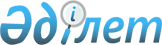 Жамбыл ауданының ауылдық округтерінің 2018-2020 жылдарға арналған бюджеттері туралыАлматы облысы Жамбыл аудандық мәслихатының 2017 жылғы 22 желтоқсандағы № 27-144 шешімі. Алматы облысы Әділет департаментінде 2018 жылы 9 қаңтарда № 4493 болып тіркелді.
       2008 жылғы 4 желтоқсандағы Қазақстан Республикасының Бюджет кодексiнің 9-1-бабының 2-тармағына, "Қазақстан Республикасындағы жергілікті мемлекеттік басқару және өзін-өзі басқару туралы" 2001 жылғы 23 қаңтардағы Қазақстан Республикасы Заңының 6-бабының 1-тармағының 1) тармақшасына сәйкес, Жамбыл аудандық мәслихаты ШЕШIМ ҚАБЫЛДАДЫ:
      1. 2018-2020 жылдарға арналған Аққайнар ауылдық округінің бюджеті тиісінше осы шешімнің 1, 2, 3-қосымшаларына сәйкес, оның ішінде 2018 жылға келесі көлемдерде бекітілсін:
      1) кiрiстер 39 575 мың теңге, оның iшiнде:
      салықтық түсiмдер 7 751 мың теңге;
      салықтық емес түсiмдер 303 мың теңге;
      негiзгi капиталды сатудан түсетiн түсiмдер 0 теңге; 
      трансферттер түсiмі 31 521 мың теңге;
      2) шығындар 39 575 мың теңге;
      3)таза бюджеттiк кредиттеу 0 теңге;
      4) қаржы активтерiмен операциялар бойынша сальдо 0 теңге;
      5) бюджет тапшылығы (профициті) (-) 0 теңге;
      6) бюджет тапшылығын қаржыландыру (профицитiн пайдалану) 0 теңге.
      Ескерту. 1 тармақ жаңа редакцияда – Алматы облысы Жамбыл аудандық мәслихатының 29.11.2018 № 46-214 шешімімен (01.01.2018 бастап қолданысқа енгізіледі).


      2. 2018-2020 жылдарға арналған Ақтерек ауылдық округінің бюджеті тиісінше осы шешімнің 4, 5, 6-қосымшаларына сәйкес, оның ішінде 2018 жылға келесі көлемдерде бекітілсін:
      1) кiрiстер 21 129 мың теңге, оның iшiнде:
      салықтық түсiмдер 4 719 мың теңге;
      салықтық емес түсiмдер 93 мың теңге;
      негiзгi капиталды сатудан түсетiн түсiмдер 0 теңге; 
      трансферттер түсiмі 16 317 мың теңге;
      2) шығындар 21 129 мың теңге;
      3) таза бюджеттiк кредиттеу 0 теңге;
      4) қаржы активтерiмен операциялар бойынша сальдо 0 теңге;
      5) бюджет тапшылығы (профициті) (-) 0 теңге;
      6) бюджет тапшылығын қаржыландыру (профицитiн пайдалану) 0 теңге.
      Ескерту. 2 тармақ жаңа редакцияда – Алматы облысы Жамбыл аудандық мәслихатының 29.11.2018 № 46-214 шешімімен (01.01.2018 бастап қолданысқа енгізіледі).


      3. 2018-2020 жылдарға арналған Ақсеңгір ауылдық округінің бюджеті тиісінше осы шешімнің 7, 8, 9-қосымшаларына сәйкес, оның ішінде 2018 жылға келесі көлемдерде бекітілсін:
      1) кiрiстер 48 998 мың теңге, оның iшiнде:
      салықтық түсiмдер 7 098 мың теңге;
      салықтық емес түсiмдер 18 мың теңге;
      негiзгi капиталды сатудан түсетiн түсiмдер 0 теңге; 
      трансферттер түсiмі 41 882 мың теңге;
      2) шығындар 48 998 мың теңге;
      3)таза бюджеттiк кредиттеу 0 теңге;
      4) қаржы активтерiмен операциялар бойынша сальдо 0 теңге;
      5) бюджет тапшылығы (профициті) (-) 0 теңге;
      6) бюджет тапшылығын қаржыландыру (профицитiн пайдалану) 0 теңге.
      Ескерту. 3 тармақ жаңа редакцияда – Алматы облысы Жамбыл аудандық мәслихатының 29.11.2018 № 46-214 шешімімен (01.01.2018 бастап қолданысқа енгізіледі).


      4. 2018-2020 жылдарға арналған Беріктас ауылдық округінің бюджеті тиісінше осы шешімнің 10, 11, 12-қосымшаларына сәйкес, оның ішінде 2018 жылға келесі көлемдерде бекітілсін:
      1) кiрiстер 67 266 мың теңге, оның iшiнде:
      салықтық түсiмдер 3 695 мың теңге;
      салықтық емес түсiмдер 451 мың теңге;
      негiзгi капиталды сатудан түсетiн түсiмдер 0 теңге; 
      трансферттер түсiмі 63 120 мың теңге;
      2) шығындар 67 266 мың теңге;
      3)таза бюджеттiк кредиттеу 0 теңге;
      4) қаржы активтерiмен операциялар бойынша сальдо 0 теңге;
      5) бюджет тапшылығы (профициті) (-) 0 теңге;
      6) бюджет тапшылығын қаржыландыру (профицитiн пайдалану) 0 теңге.
      Ескерту. 4 тармақ жаңа редакцияда – Алматы облысы Жамбыл аудандық мәслихатының 29.11.2018 № 46-214 шешімімен (01.01.2018 бастап қолданысқа енгізіледі).


      5. 2018-2020 жылдарға арналған Дегерес ауылдық округінің бюджеті тиісінше осы шешімнің 13, 14, 15-қосымшаларына сәйкес, оның ішінде 2018 жылға келесі көлемдерде бекітілсін:
      1) кiрiстер 55 506 мың теңге, оның iшiнде:
      салықтық түсiмдер 6 542 мың теңге;
      салықтық емес түсiмдер 13 мың теңге;
      негiзгi капиталды сатудан түсетiн түсiмдер 0 теңге; 
      трансферттер түсiмі 48 951 мың теңге;
      2) шығындар 55 506 мың теңге;
      3)таза бюджеттiк кредиттеу 0 теңге;
      4) қаржы активтерiмен операциялар бойынша сальдо 0 теңге;
      5) бюджет тапшылығы (профициті) (-) 0 теңге;
      6) бюджет тапшылығын қаржыландыру (профицитiн пайдалану) 0 теңге.
      Ескерту. 5 тармақ жаңа редакцияда – Алматы облысы Жамбыл аудандық мәслихатының 29.11.2018 № 46-214 шешімімен (01.01.2018 бастап қолданысқа енгізіледі).


      6. 2018-2020 жылдарға арналған Жамбыл ауылдық округінің бюджеті тиісінше осы шешімнің 16, 17, 18-қосымшаларына сәйкес, оның ішінде 2018 жылға келесі көлемдерде бекітілсін:
      1) кiрiстер 30 700 мың теңге, оның iшiнде:
      салықтық түсiмдер 11 000 мың теңге;
      салықтық емес түсiмдер 153 мың теңге;
      негiзгi капиталды сатудан түсетiн түсiмдер 0 теңге; 
      трансферттер түсiмі 19 547 мың теңге;
      2) шығындар 30 700 мың теңге;
      3)таза бюджеттiк кредиттеу 0 теңге;
      4) қаржы активтерiмен операциялар бойынша сальдо 0 теңге;
      5) бюджет тапшылығы (профициті) (-) 0 теңге;
      6) бюджет тапшылығын қаржыландыру (профицитiн пайдалану) 0 теңге.
      Ескерту. 6 тармақ жаңа редакцияда – Алматы облысы Жамбыл аудандық мәслихатының 29.11.2018 № 46-214 шешімімен (01.01.2018 бастап қолданысқа енгізіледі).


      7. 2018-2020 жылдарға арналған Қарақастек ауылдық округінің бюджеті тиісінше осы шешімнің 19, 20, 21-қосымшаларына сәйкес, оның ішінде 2018 жылға келесі көлемдерде бекітілсін:
      1) кiрiстер 66774 мың теңге, оның iшiнде:
      салықтық түсiмдер 7 347 мың теңге;
      салықтық емес түсiмдер 0 теңге;
      негiзгi капиталды сатудан түсетiн түсiмдер 0 теңге; 
      трансферттер түсiмі59 427мың теңге;
      2) шығындар66 774мың теңге;
      3)таза бюджеттiк кредиттеу 0 теңге;
      4) қаржы активтерiмен операциялар бойынша сальдо 0 теңге;
      5) бюджет тапшылығы (профициті) (-) 0 теңге;
      6) бюджет тапшылығын қаржыландыру (профицитiн пайдалану) 0 теңге.
      Ескерту. 7 тармақ жаңа редакцияда – Алматы облысы Жамбыл аудандық мәслихатының 29.11.2018 № 46-214 шешімімен (01.01.2018 бастап қолданысқа енгізіледі).


      8. 2018-2020 жылдарға арналған Қарасу ауылдық округінің бюджеті тиісінше осы шешімнің 22, 23, 24-қосымшаларына сәйкес, оның ішінде 2018 жылға келесі көлемдерде бекітілсін:
      1) кiрiстер 40 031 мың теңге, оның iшiнде:
      салықтық түсiмдер 18 499 мың теңге;
      салықтық емес түсiмдер 76 мың теңге;
      негiзгi капиталды сатудан түсетiн түсiмдер 0 теңге; 
      трансферттер түсiмі 21 456 мың теңге;
      2) шығындар 40 031 мың теңге;
      3)таза бюджеттiк кредиттеу 0 теңге;
      4) қаржы активтерiмен операциялар бойынша сальдо 0 теңге;
      5) бюджет тапшылығы (профициті) (-) 0 теңге;
      6) бюджет тапшылығын қаржыландыру (профицитiн пайдалану) 0 теңге.
      Ескерту. 8 тармақ жаңа редакцияда – Алматы облысы Жамбыл аудандық мәслихатының 29.11.2018 № 46-214 шешімімен (01.01.2018 бастап қолданысқа енгізіледі).


      9. 2018-2020 жылдарға арналған Қарғалы ауылдық округінің бюджеті тиісінше осы шешімнің 25, 26, 27-қосымшаларына сәйкес, оның ішінде 2018 жылға келесі көлемдерде бекітілсін:
      1) кiрiстер 100 713 мың теңге, оның iшiнде:
      салықтық түсiмдер 98 376 мың теңге;
      салықтық емес түсiмдер 2 213 мың теңге;
      негiзгi капиталды сатудан түсетiн түсiмдер 0 теңге; 
      трансферттер түсiмі 124 теңге;
      2) шығындар 100 713 мың теңге;
      3) таза бюджеттiк кредиттеу 0 теңге;
      4) қаржы активтерiмен операциялар бойынша сальдо 0 теңге;
      5) бюджет тапшылығы (профициті) (-) 0 теңге;
      6) бюджет тапшылығын қаржыландыру (профицитiн пайдалану) 0 теңге.
      Ескерту. 9 тармақ жаңа редакцияда – Алматы облысы Жамбыл аудандық мәслихатының 29.11.2018 № 46-214 шешімімен (01.01.2018 бастап қолданысқа енгізіледі).


      10. 2018-2020 жылдарға арналған Мынбаев ауылдық округінің бюджеті тиісінше осы шешімнің 28, 29, 30-қосымшаларына сәйкес, оның ішінде 2018 жылға келесі көлемдерде бекітілсін:
      1) кiрiстер 30 802 мың теңге, оның iшiнде:
      салықтық түсiмдер 15 634 мың теңге;
      салықтық емес түсiмдер 1 177 мың теңге;
      негiзгi капиталды сатудан түсетiн түсiмдер 0 теңге; 
      трансферттер түсiмі13 991 мың теңге;
      2) шығындар 30 802 мың теңге;
      3) таза бюджеттiк кредиттеу 0 теңге;
      4) қаржы активтерiмен операциялар бойынша сальдо 0 теңге;
      5) бюджет тапшылығы (профициті) (-) 0 теңге;
      6) бюджет тапшылығын қаржыландыру (профицитiн пайдалану) 0 теңге.
      Ескерту. 10 тармақ жаңа редакцияда – Алматы облысы Жамбыл аудандық мәслихатының 29.11.2018 № 46-214 шешімімен (01.01.2018 бастап қолданысқа енгізіледі).


      11. 2018-2020 жылдарға арналған Мәтібұлақ ауылдық округінің бюджеті тиісінше осы шешімнің 31, 32, 33-қосымшаларына сәйкес, оның ішінде 2018 жылға келесі көлемдерде бекітілсін:
      1) кiрiстер 23 974 мың теңге, оның iшiнде:
      салықтық түсiмдер 8 307 мың теңге;
      салықтық емес түсiмдер 1 765 мың теңге;
      негiзгi капиталды сатудан түсетiн түсiмдер 0 теңге; 
      трансферттер түсiмі 13 902 мың теңге;
      2) шығындар 23 974 мың теңге;
      3) таза бюджеттiк кредиттеу 0 теңге;
      4) қаржы активтерiмен операциялар бойынша сальдо 0 теңге;
      5) бюджет тапшылығы (профициті) (-) 0 теңге;
      6) бюджет тапшылығын қаржыландыру (профицитiн пайдалану) 0 теңге.
      Ескерту. 11 тармақ жаңа редакцияда – Алматы облысы Жамбыл аудандық мәслихатының 29.11.2018 № 46-214 шешімімен (01.01.2018 бастап қолданысқа енгізіледі).


      12. 2018-2020 жылдарға арналған Самсы ауылдық округінің бюджеті тиісінше осы шешімнің 34, 35, 36-қосымшаларына сәйкес, оның ішінде 2018 жылға келесі көлемдерде бекітілсін:
      1) кiрiстер 67 535 мың теңге, оның iшiнде:
      салықтық түсiмдер 7 140 мың теңге;
      салықтық емес түсiмдер 0 теңге;
      негiзгi капиталды сатудан түсетiн түсiмдер 0 теңге; 
      трансферттер түсiмі 60 395 мың теңге;
      2) шығындар 67 535 мың теңге;
      3) таза бюджеттiк кредиттеу 0 теңге;
      4) қаржы активтерiмен операциялар бойынша сальдо 0 теңге;
      5) бюджет тапшылығы (профициті) (-)0теңге;
      6) бюджет тапшылығын қаржыландыру (профицитiн пайдалану) 0 теңге.
      Ескерту. 12 тармақ жаңа редакцияда – Алматы облысы Жамбыл аудандық мәслихатының 29.11.2018 № 46-214 шешімімен (01.01.2018 бастап қолданысқа енгізіледі).


      13. 2018-2020 жылдарға арналған Таран ауылдық округінің бюджеті тиісінше осы шешімнің 37, 38, 39-қосымшаларына сәйкес, оның ішінде 2018 жылға келесі көлемдерде бекітілсін:
      1) кiрiстер 79 083 мың теңге, оның iшiнде:
      салықтық түсiмдер 7 380 мың теңге;
      салықтық емес түсiмдер 171 мың теңге;
      негiзгi капиталды сатудан түсетiн түсiмдер 0 теңге; 
      трансферттер түсiмі 71 532 мың теңге;
      2) шығындар 79 083 мың теңге;
      3)таза бюджеттiк кредиттеу 0 теңге;
      4) қаржы активтерiмен операциялар бойынша сальдо 0 теңге;
      5) бюджет тапшылығы (профициті) (-) 0 теңге;
      6) бюджет тапшылығын қаржыландыру (профицитiн пайдалану) 0 теңге.
      Ескерту. 13 тармақ жаңа редакцияда – Алматы облысы Жамбыл аудандық мәслихатының 29.11.2018 № 46-214 шешімімен (01.01.2018 бастап қолданысқа енгізіледі).


      14. 2018-2020 жылдарға арналған Талап ауылдық округінің бюджеті тиісінше осы шешімнің 40, 41, 42-қосымшаларына сәйкес, оның ішінде 2018 жылға келесі көлемдерде бекітілсін:
      1) кiрiстер 19 417 мың теңге, оның iшiнде:
      салықтық түсiмдер 3 940 мың теңге;
      салықтық емес түсiмдер 104 мың теңге;
      негiзгi капиталды сатудан түсетiн түсiмдер 0 теңге; 
      трансферттер түсiмі 15 373 мың теңге;
      2) шығындар 19 417 мың теңге;
      3) таза бюджеттiк кредиттеу 0 теңге;
      4) қаржы активтерiмен операциялар бойынша сальдо 0 теңге;
      5) бюджет тапшылығы (профициті) (-) 0 теңге;
      6) бюджет тапшылығын қаржыландыру (профицитiн пайдалану) 0 теңге.
      Ескерту. 14 тармақ жаңа редакцияда – Алматы облысы Жамбыл аудандық мәслихатының 29.11.2018 № 46-214 шешімімен (01.01.2018 бастап қолданысқа енгізіледі).


      15. 2018-2020 жылдарға арналған Үңгіртас ауылдық округінің бюджеті тиісінше осы шешімнің 43, 44, 45-қосымшаларына сәйкес, оның ішінде 2018 жылға келесі көлемдерде бекітілсін:
      1) кiрiстер 42 774 мың теңге, оның iшiнде:
      Салықтық түсiмдер 7 680 мың теңге;
      Салықтық емес түсiмдер 23 мың теңге;
      Негiзгi капиталды сатудан түсетiн түсiмдер 0 теңге; 
      Трансферт тер түсiмі 35 071 мың теңге;
      2) шығындар42 774 мың теңге;
      3) таза бюджеттiк кредиттеу 0 теңге;
      4) қаржы активтерiмен операциялар бойынша сальдо 0 теңге;
      5) бюджет тапшылығы (профициті) (-) 0 теңге;
      6) бюджет тапшылығын қаржыландыру (профицитiн пайдалану) 0 теңге.
      Ескерту. 15 тармақ жаңа редакцияда – Алматы облысы Жамбыл аудандық мәслихатының 29.11.2018 № 46-214 шешімімен (01.01.2018 бастап қолданысқа енгізіледі).


      16. 2018-2020 жылдарға арналған Ұзынағаш ауылдық округінің бюджеті тиісінше осы шешімнің 46, 47, 48-қосымшаларына сәйкес, оның ішінде 2018 жылға келесі көлемдерде бекітілсін:
      1) кiрiстер 415 658 мың теңге, оның iшiнде:
      салықтық түсiмдер 215 862 мың теңге;
      салықтық емес түсiмдер 92 мың теңге;
      негiзгi капиталды сатудан түсетiн түсiмдер 0 теңге; 
      трансферттер түсiмі 199 704 мың теңге;
      2) шығындар 415 658 мың теңге;
      3) таза бюджеттiк кредиттеу 0 теңге;
      4) қаржы активтерiмен операциялар бойынша сальдо 0 теңге;
      5) бюджет тапшылығы (профициті) (-) 0 теңге;
      6) бюджет тапшылығын қаржыландыру (профицитiн пайдалану) 0 теңге.
      Ескерту. 16 тармақ жаңа редакцияда – Алматы облысы Жамбыл аудандық мәслихатының 29.11.2018 № 46-214 шешімімен (01.01.2018 бастап қолданысқа енгізіледі).


      17. 2018-2020 жылдарға арналған Шолаққарғалы ауылдық округінің бюджеті тиісінше осы шешімнің 49, 50, 51-қосымшаларына сәйкес, оның ішінде 2018 жылға келесі көлемдерде бекітілсін:
      1) кiрiстер 86 721 мың теңге, оның iшiнде:
      салықтық түсiмдер 34 457 мың теңге;
      салықтық емес түсiмдер 2 мың теңге;
      негiзгi капиталды сатудан түсетiн түсiмдер 0 теңге; 
      трансферттер түсiмі 52 262 мың теңге;
      2) шығындар 86 721 мың теңге
      3) таза бюджеттiк кредиттеу 0 теңге;
      4) қаржы активтерiмен операциялар бойынша сальдо 0 теңге;
      5) бюджет тапшылығы (профициті) (-) 0 теңге;
      6) бюджет тапшылығын қаржыландыру (профицитiн пайдалану) 0 теңге.
      Ескерту. 17 тармақ жаңа редакцияда – Алматы облысы Жамбыл аудандық мәслихатының 29.11.2018 № 46-214 шешімімен (01.01.2018 бастап қолданысқа енгізіледі).


      18. 2018-2020 жылдарға арналған Шиен ауылдық округінің бюджеті тиісінше осы шешімнің 52, 53, 54-қосымшаларына сәйкес, оның ішінде 2018 жылға келесі көлемдерде бекітілсін:
      1) кiрiстер 47 852 мың теңге, оның iшiнде:
      салықтық түсiмдер 4 962 мың теңге;
      салықтық емес түсiмдер 56 мың теңге;
      негiзгi капиталды сатудан түсетiн түсiмдер 0 теңге; 
      трансферттер түсiмі 42 834 мың теңге;
      2) шығындар47 852 мың теңге;
      3) таза бюджеттiк кредиттеу 0 теңге;
      4) қаржы активтерiмен операциялар бойынша сальдо 0 теңге;
      5) бюджет тапшылығы (профициті) (-) 0 теңге;
      6) бюджет тапшылығын қаржыландыру (профицитiн пайдалану) 0 теңге.
      Ескерту. 18 тармақ жаңа редакцияда – Алматы облысы Жамбыл аудандық мәслихатының 29.11.2018 № 46-214 шешімімен (01.01.2018 бастап қолданысқа енгізіледі).


      19. 2018-2020 жылдарға арналған Теміржол ауылдық округінің бюджеті тиісінше осы шешімнің 55, 56, 57- қосымшаларына сәйкес, оның ішінде 2018 жылға келесі көлемдерде бекітілсін:
      1) кiрiстер 94 237 мың теңге, оның iшiнде:
      салықтық түсiмдер 10 897 мың теңге;
      салықтық емес түсiмдер 236 мың теңге;
      негiзгi капиталды сатудан түсетiн түсiмдер 0 теңге; 
      трансферттер түсiмі 83 104 мың теңге;
      2) шығындар 94 237 мың теңге;
      3) таза бюджеттiк кредиттеу 0 теңге;
      4) қаржы активтерiмен операциялар бойынша сальдо 0 теңге;
      5) бюджет тапшылығы (профициті) (-) 0 теңге;
      6) бюджет тапшылығын қаржыландыру (профицитiн пайдалану) 0 теңге.
      Ескерту. 19 тармақ жаңа редакцияда – Алматы облысы Жамбыл аудандық мәслихатының 29.11.2018 № 46-214 шешімімен (01.01.2018 бастап қолданысқа енгізіледі).


      2. Осы шешімнің орындалуын бақылау Жамбыл аудандық мәслихатының "Экономикалық реформа, бюджет, тарифтік саясат, шағын және орта кәсіпкерлікті дамыту жөніндегі" тұрақты комиссиясына жүктелсін.
      3. Осы шешiм 2018 жылғы 1 қаңтардан бастап қолданысқа енгiзiледі.  Аққайнар ауылдық округінің 2018 жылға арналған бюджетi 
      Ескерту. 1 қосымша жаңа редакцияда – Алматы облысы Жамбыл аудандық мәслихатының 29.11.2018 № 46-214 шешімімен (01.01.2018 бастап қолданысқа енгізіледі). Аққайнар ауылдық округінің 2019 жылға арналған бюджетi   Аққайнар ауылдық округінің 2020 жылға арналған бюджетi   Ақтерек ауылдық округінің 2018 жылға арналған бюджетi 
      Ескерту. 4 қосымша жаңа редакцияда – Алматы облысы Жамбыл аудандық мәслихатының 29.11.2018 № 46-214 шешімімен (01.01.2018 бастап қолданысқа енгізіледі). Ақтерек ауылдық округінің 2019 жылға арналған бюджетi  Ақтерек ауылдық округінің 2020 жылға арналған бюджетi   Ақсеңгір ауылдық округінің 2018 жылға арналған бюджетi 
      Ескерту. 7 қосымша жаңа редакцияда – Алматы облысы Жамбыл аудандық мәслихатының 29.11.2018 № 46-214 шешімімен (01.01.2018 бастап қолданысқа енгізіледі).  Ақсеңгір ауылдық округінің 2019 жылға арналған бюджетi   Ақcеңгір ауылдық округінің 2020 жылға арналған бюджетi  Беріктас ауылдық округінің 2018 жылға арналған бюджетi 
      Ескерту. 10 қосымша жаңа редакцияда – Алматы облысы Жамбыл аудандық мәслихатының 29.11.2018 № 46-214 шешімімен (01.01.2018 бастап қолданысқа енгізіледі).  Беріктас ауылдық округінің 2019 жылға арналған бюджетi  Беріктас ауылдық округінің 2020 жылға арналған бюджетi  Дегерес ауылдық округінің 2018 жылға арналған бюджетi 
      Ескерту. 13 қосымша жаңа редакцияда – Алматы облысы Жамбыл аудандық мәслихатының 29.11.2018 № 46-214 шешімімен (01.01.2018 бастап қолданысқа енгізіледі). Жамбыл ауданының Дегерес селолық округінің 2019 жылға арналған бюджетi Дегерес ауылдық округінің 2020 жылға арналған бюджетi   Жамбыл ауылдық округінің 2018 жылға арналған бюджетi 
      Ескерту. 16 қосымша жаңа редакцияда – Алматы облысы Жамбыл аудандық мәслихатының 29.11.2018 № 46-214 шешімімен (01.01.2018 бастап қолданысқа енгізіледі).  Жамбыл ауылдық округінің 2019 жылға арналған бюджетi   Жамбыл ауылдық округінің 2020 жылға арналған бюджетi  Қарақастек ауылдық округінің 2018 жылға арналған бюджетi 
      Ескерту. 19 қосымша жаңа редакцияда – Алматы облысы Жамбыл аудандық мәслихатының 29.11.2018 № 46-214 шешімімен (01.01.2018 бастап қолданысқа енгізіледі).  Қарақастек ауылдық округінің 2019 жылға арналған бюджетi  Каракастек ауылдық округінің 2020 жылға арналған бюджетi   Қарасу ауылдық округінің 2018 жылға арналған бюджетi 
      Ескерту. 22 қосымша жаңа редакцияда – Алматы облысы Жамбыл аудандық мәслихатының 29.11.2018 № 46-214 шешімімен (01.01.2018 бастап қолданысқа енгізіледі). Қарасу ауылдық округінің 2019 жылға арналған бюджетi   Қарасу ауылдық округінің 2020 жылға арналған бюджетi  Қарғалы ауылдық округінің 2018 жылға арналған бюджетi 
      Ескерту. 25 қосымша жаңа редакцияда – Алматы облысы Жамбыл аудандық мәслихатының 29.11.2018 № 46-214 шешімімен (01.01.2018 бастап қолданысқа енгізіледі). Қарғалы ауылдық округінің 2019 жылға арналған бюджетi  Қарғалы ауылдық округінің 2020 жылға арналған бюджетi   Мыңбаев ауылдық округінің 2018 жылға арналған бюджетi 
      Ескерту. 28 қосымша жаңа редакцияда – Алматы облысы Жамбыл аудандық мәслихатының 29.11.2018 № 46-214 шешімімен (01.01.2018 бастап қолданысқа енгізіледі).  Мыңбаев ауылдық округінің 2019 жылға арналған бюджетi   Мыңбаев ауылдық округінің 2020 жылға арналған бюджетi  Мәтібұлақ ауылдық округінің 2018 жылға арналған бюджетi 
      Ескерту. 31 қосымша жаңа редакцияда – Алматы облысы Жамбыл аудандық мәслихатының 29.11.2018 № 46-214 шешімімен (01.01.2018 бастап қолданысқа енгізіледі). Мәтібұлақ ауылдық округінің 2019 жылға арналған бюджетi   Мәтібұлақ ауылдық округінің 2020 жылға арналған бюджетi   Самсы ауылдық округінің 2018 жылға арналған бюджетi 
      Ескерту. 34 қосымша жаңа редакцияда – Алматы облысы Жамбыл аудандық мәслихатының 29.11.2018 № 46-214 шешімімен (01.01.2018 бастап қолданысқа енгізіледі).  Самсы ауылдық округінің 2019 жылға арналған бюджетi   Самсы ауылдық округінің 2020 жылға арналған бюджетi   Таран ауылдық округінің 2018 жылға арналған бюджетi 
      Ескерту. 37 қосымша жаңа редакцияда – Алматы облысы Жамбыл аудандық мәслихатының 29.11.2018 № 46-214 шешімімен (01.01.2018 бастап қолданысқа енгізіледі).  Таран ауылдық округінің 2019 жылға арналған бюджетi   Таран ауылдық округінің 2020 жылға арналған бюджетi   Талап ауылдық округінің 2018 жылға арналған бюджетi 
      Ескерту. 40 қосымша жаңа редакцияда – Алматы облысы Жамбыл аудандық мәслихатының 29.11.2018 № 46-214 шешімімен (01.01.2018 бастап қолданысқа енгізіледі).  Талап ауылдық округінің 2019 жылға арналған бюджетi   Талап ауылдық округінің 2020 жылға арналған бюджетi   Үңгіртас ауылдық округінің 2018 жылға арналған бюджетi 
      Ескерту. 43 қосымша жаңа редакцияда – Алматы облысы Жамбыл аудандық мәслихатының 29.11.2018 № 46-214 шешімімен (01.01.2018 бастап қолданысқа енгізіледі).  Үңгіртас ауылдық округінің 2019 жылға арналған бюджетi   Үңгіртас ауылдық округінің 2020 жылға арналған бюджетi   Ұзынағаш ауылдық округінің 2018 жылға арналған бюджетi 
      Ескерту. 46 қосымша жаңа редакцияда – Алматы облысы Жамбыл аудандық мәслихатының 29.11.2018 № 46-214 шешімімен (01.01.2018 бастап қолданысқа енгізіледі).  Ұзынағаш ауылдық округінің 2019жылға арналған бюджетi   Ұзынағаш ауылдық округінің 2020 жылға арналған бюджетi   Шолаққарғалы ауылдық округінің 2018 жылға арналған бюджетi 
      Ескерту. 49 қосымша жаңа редакцияда – Алматы облысы Жамбыл аудандық мәслихатының 29.11.2018 № 46-214 шешімімен (01.01.2018 бастап қолданысқа енгізіледі). Шолаққарғалы ауылдық округінің 2019 жылға арналған бюджетi   Шолаққарғалы ауылдық округінің 2020 жылға арналған бюджетi   Шиен ауылдық округінің 2018 жылға арналған бюджетi 
      Ескерту. 52 қосымша жаңа редакцияда – Алматы облысы Жамбыл аудандық мәслихатының 29.11.2018 № 46-214 шешімімен (01.01.2018 бастап қолданысқа енгізіледі).  Шиен ауылдық округінің 2019 жылға арналған бюджетi   Шиен ауылдық округінің 2020 жылға арналған бюджетi   Теміржол ауылдық округінің 2018 жылға арналған бюджетi 
      Ескерту. 55 қосымша жаңа редакцияда – Алматы облысы Жамбыл аудандық мәслихатының 29.11.2018 № 46-214 шешімімен (01.01.2018 бастап қолданысқа енгізіледі).  Теміржол ауылдық округінің 2019 жылға арналған бюджетi   Теміржол ауылдық округінің 2020 жылға арналған бюджетi 
					© 2012. Қазақстан Республикасы Әділет министрлігінің «Қазақстан Республикасының Заңнама және құқықтық ақпарат институты» ШЖҚ РМК
				
      Жамбыл аудандық мәслихатының сессия төрағасы

Нурманов С. Ә.

      Жамбыл аудандық мәслихатының хатшысы

Жұрын С. М.
Жамбыл аудандық мәслихатының 2017 жылғы "22" желтоқсандағы "Жамбыл ауданының ауылдық округтерінің 2018-2020 жылдарға арналған бюджеттері туралы" № 27-144 шешіміне 1-қосымша
Санаты
Сынып
Ішкі сынып
Атауы
Сомасы (мың теңге)
І. Кірістер
39575
1
Салықтық түсімдер
7751
1
Табыс салығы
3427
2
Жеке табыс салығы
3427
4
Меншікке салынатын салықтар
4324
1
Мүлікке салынатын салықтар
104
3
Жер салығы
452
4
Көлік құралдарына салынатын салық
3768
2
Салықтық емес түсімдер
303
6
Басқа да салықтық емес түсімдер
303
1
Басқа да салықтық емес түсімдер
303
4
Трансферттердің түсімдері
31521
2
Мемлекеттік басқарудың жоғары тұрған органдарынан түсетін трансферттер
31521
3
Аудандардың (облыстық маңызы бар қаланың) бюджетінен трансферттер 
31521
Функционалдық топ
Кіші функция
Бюджеттік бағдарлама әкімшісі
Бағдарлама
Атауы
Сомасы (мың теңге)
ІІ. Шығындар
39575
1
Жалпы сипаттағы мемлекеттік қызметтер 
16926
1
Мемлекеттiк басқарудың жалпы функцияларын орындайтын өкiлдi, атқарушы және басқа органдар
16926
124
Аудандық маңызы бар қала, ауыл, кент, ауылдық округ әкімінің аппараты
16926
001
Аудандық маңызы бар қала, ауыл, кент, ауылдық округ әкімінің қызметін қамтамасыз ету жөніндегі қызметтер
15526
022
Мемлекеттік органның күрделі шығыстары
1400
4
Білім беру
19835
1
Мектепке дейiнгi тәрбие және оқыту
19835
124
Аудандық маңызы бар қала, ауыл, кент, ауылдық округ әкімінің аппараты
19835
004
Мектепке дейінгі тәрбиелеу және оқыту және мектепке дейінгі тәрбиелеу және оқыту ұйымдарында медициналық қызмет көрсетуді ұйымдастыру
19835
7
Тұрғын үй-коммуналдық шаруашылық
2814
3
Елді-мекендерді көркейту
2814
124
Аудандық маңызы бар қала, ауыл, кент, ауылдық округ әкімінің аппараты
2814
008
Елді мекендердегі көшелерді жарықтандыру
1000
009
Елді мекендердің санитариясын қамтамасыз ету
303
011
Елді мекендерді абаттандыру мен көгалдандыру
1511
Санаты
Сынып
Ішкі сынып
Атауы
Cомасы (мың теңге)
5
Бюджеттік кредиттерді өтеу
0
01
Бюджеттік кредиттерді өтеу
0
1
Мемлекеттік бюджеттен берілген бюджеттік кредиттерді өтеу
0
Функционалдық топ
Кіші функция
Бюджеттік бағдарлама әкімшісі
Бағдарлама
Атауы
Cомасы (мың теңге)
IV. Қаржы активтерiнiң операциялары бойынша сальдо 
0
Қаржылық активтерді алу
0
13
Басқалар
0
9
Басқалар
0
456
Ауданның (облыстық маңызы бар қаланың) ішкі саясат бөлімі
0
065
Заңды тұлғалардың жарғылық капиталын қалыптастыру немесе ұлғайту
0
Санаты
Сынып
Ішкі сынып
Атауы
Cомасы (мың теңге)
6
Мемлекеттің қаржы активтерін сатудан түсетін түсімдер
0
Санаты
Сынып
Ішкі сынып
Ерекшелігі
Атауы
Cомасы (мың теңге)
V. Бюджет тапшылығы (профициті)
0
VI. Бюджет тапшылығын қаржыландыру (профицитiн пайдалану)
0
7
Қарыздар түсімі
0
01
Мемлекеттік ішкі қарыздар 
0
2
Қарыз алу келісім-шарттары
0
03
Ауданның (облыстық маңызы бар қаланың) жергілікті атқарушы органы алатын қарыздар
0
Функционалдық топ
Кіші функция
Бюджеттік бағдарлама әкімшісі
Бағдарлама
Атауы
Cомасы (мың теңге)
16
Қарыздарды өтеу
0
1
Қарыздарды өтеу
0
452
Ауданның (облыстық маңызы бар қаланың) қаржы бөлімі
0
008
Жергілікті атқарушы органның жоғары тұрған бюджет алдындағы борышын өтеу
0Жамбыл аудандық мәслихатының 2017 жылғы "22" желтоқсандағы "Жамбыл ауданының ауылдық округтерінің 2018-2020 жылдарға арналған бюджеттері туралы" № 27-144 шешіміне 2-қосымша
Санаты
Сынып
Ішкі сынып
Аталуы
Сомасы (мың теңге)
1 Кірістер
42244
1
Салықтық түсімдер
9454
1
Табыс салығы
4973
2
Жеке табыс салығы
4973
4
Меншікке салынатын салықтар
4481
1
Мүлікке салынатын салықтар
117
3
Жер салығы
337
4
Көлік құралдарына салынатын салық
4027
4
Трансферттердің түсімдері
32790
2
Мемлекеттік басқарудың жоғары тұрған органдарынан түсетін трансферттер
32790
3
Аудандардың (облыстық маңызы бар қаланың) бюджетінен трансферттер 
32790
Функционалдық топ
Кіші функция
Бағдарлама әкімшісі
Бағдарлама
Атауы
Сомасы (мың теңге)
ІІ. Шығындар
42244
1
Жалпы сипаттағы мемлекеттік қызметтер 
16486
1
Мемлекеттiк басқарудың жалпы функцияларын орындайтын өкiлдi, атқарушы және басқа органдар
16486
124
Аудандық маңызы бар қала, ауыл, кент, ауылдық округ әкімінің аппараты
16486
001
Аудандық маңызы бар қала, ауыл, кент, ауылдық округ әкімінің қызметін қамтамасыз ету жөніндегі қызметтер
16066
022
Мемлекеттік органның күрделі шығыстары
420
4
Білім беру
19777
1
Мектепке дейiнгi тәрбие және оқыту
19777
124
Аудандық маңызы бар қала, ауыл, кент, ауылдық округ әкімінің аппараты
19777
004
Мектепке дейінгі тәрбиелеу және оқыту және мектепке дейінгі тәрбиелеу және оқыту ұйымдарында медициналық қызмет көрсетуді ұйымдастыру
19777
2
Бастауыш, негізгі орта және жалпы орта білім беру
0
124
Аудандық маңызы бар қала, ауыл, кент, ауылдық округ әкімінің аппараты
0
005
Ауылдық жерлерде оқушыларды жақын жердегі мектепке дейін тегін алып баруды және одан алып қайтуды ұйымдастыру
0
7
Тұрғын үй-коммуналдық шаруашылық
3687
3
Елді-мекендерді көркейту
3687
124
Аудандық маңызы бар қала, ауыл, кент, ауылдық округ әкімінің аппараты
3687
008
Елді мекендердегі көшелерді жарықтандыру
3005
009
Елді мекендердің санитариясын қамтамасыз ету
0
010
Жерлеу орындарын ұстау және туыстары жоқ адамдарды жерлеу
0
011
Елді мекендерді абаттандыру мен көгалдандыру
682
13
Басқалар
2294
9
Басқалар
2294
124
Аудандық маңызы бар қала, ауыл, кент, ауылдық округ әкімінің аппараты
2294
040
Өңірлерді дамытудың 2020 жылға дейінгі бағдарламасы шеңберінде өңірлерді экономикалық дамытуға жәрдемдесу бойынша шараларды іске асыру
2294
15
Трансферттер
0
1
Трансферттер
0
124
Аудандық маңызы бар қала, ауыл, кент, ауылдық округ әкімінің аппараты
0
043
Бюджеттік алып коюлар
0
Санаты
Сынып
Ішкі сынып
Атауы
Cомасы (мың теңге)
5
Бюджеттік кредиттерді өтеу
0
01
Бюджеттік кредиттерді өтеу
0
1
Мемлекеттік бюджеттен берілген бюджеттік кредиттерді өтеу
0
Функционалдық топ
Кіші функция
Бағдарлама әкімшісі
Бағдарлама
Атауы
Cомасы (мың теңге)
IV. Қаржы активтерiнiң операциялары бойынша сальдо 
0
Қаржылық активтерді алу
0
13
Басқалар
0
9
Басқалар
0
456
Ауданның (облыстық маңызы бар қаланың) ішкі саясат бөлімі
0
065
Заңды тұлғалардың жарғылық капиталын қалыптастыру немесе ұлғайту
0
Санаты
Сынып
Ішкі сынып
Атауы
Cомасы (мың теңге)
6
Мемлекеттің қаржы активтерін сатудан түсетін түсімдер
0
Санаты
Сынып
Ішкі сынып
Ерекшелігі
Атауы
Cомасы (мың теңге)
V. Бюджет тапшылығы (профициті)
0
VI. Бюджет тапшылығын қаржыландыру (профицитiн пайдалану) 
0
7
Қарыздар түсімі
0
01
Мемлекеттік ішкі қарыздар 
0
2
Қарыз алу келісім-шарттары
0
03
Ауданның (облыстық маңызы бар қаланың) жергілікті атқарушы органы алатын қарыздар
0
Функционалдық топ
Кіші функция
Бағдарлама әкімшісі
Бағдарлама
Атауы
Cомасы (мың теңге)
16
Қарыздарды өтеу
0
1
Қарыздарды өтеу
0
452
Ауданның (облыстық маңызы бар қаланың) қаржы бөлімі
0
008
Жергілікті атқарушы органның жоғары тұрған бюджет алдындағы борышын өтеу
0Жамбыл аудандық мәслихатының 2017 жылғы "22" желтоқсандағы "Жамбыл ауданының ауылдық округтерінің 2018-2020 жылдарға арналған бюджеттері туралы" № 27-144 шешіміне 3-қосымша
Санаты
Сынып
Ішкі сынып
Аталуы
Сомасы (мың теңге)
1 Кірістер
43893
1
Салықтық түсімдер
9925
1
Табыс салығы
5221
2
Жеке табыс салығы
5221
4
Меншікке салынатын салықтар
4704
1
Мүлікке салынатын салықтар
122
3
Жер салығы
354
4
Көлік құралдарына салынатын салық
4228
4
Трансферттердің түсімдері
33968
2
Мемлекеттік басқарудың жоғары тұрған органдарынан түсетін трансферттер
33968
3
Аудандардың (облыстық маңызы бар қаланың) бюджетінен трансферттер
33968
Функционалдық топ
Кіші функция
Бағдарлама әкімшісі
Бағдарлама
Атауы
Сомасы (мың теңге)
ІІ. Шығындар
43893
1
Жалпы сипаттағы мемлекеттік қызметтер 
17208
1
Мемлекеттiк басқарудың жалпы функцияларын орындайтын өкiлдi, атқарушы және басқа органдар
17208
124
Аудандық маңызы бар қала, ауыл, кент, ауылдық округ әкімінің аппараты
17208
001
Аудандық маңызы бар қала, ауыл, кент, ауылдық округ әкімінің қызметін қамтамасыз ету жөніндегі қызметтер
16808
022
Мемлекеттік органның күрделі шығыстары
400
4
Білім беру
20766
1
Мектепке дейiнгi тәрбие және оқыту
20766
124
Аудандық маңызы бар қала, ауыл, кент, ауылдық округ әкімінің аппараты
20766
004
Мектепке дейінгі тәрбиелеу және оқыту және мектепке дейінгі тәрбиелеу және оқыту ұйымдарында медициналық қызмет көрсетуді ұйымдастыру
20766
2
Бастауыш, негізгі орта және жалпы орта білім беру
0
124
Аудандық маңызы бар қала, ауыл, кент, ауылдық округ әкімінің аппараты
0
005
Ауылдық жерлерде оқушыларды жақын жердегі мектепке дейін тегін алып баруды және одан алып қайтуды ұйымдастыру
0
7
Тұрғын үй-коммуналдық шаруашылық
3510
3
Елді-мекендерді көркейту
3510
124
Аудандық маңызы бар қала, ауыл, кент, ауылдық округ әкімінің аппараты
3510
008
Елді мекендердегі көшелерді жарықтандыру
2862
009
Елді мекендердің санитариясын қамтамасыз ету
0
010
Жерлеу орындарын ұстау және туыстары жоқ адамдарды жерлеу
0
011
Елді мекендерді абаттандыру мен көгалдандыру
648
13
Басқалар
2409
9
Басқалар
2409
124
Аудандық маңызы бар қала, ауыл, кент, ауылдық округ әкімінің аппараты
2409
040
Өңірлерді дамытудың 2020 жылға дейінгі бағдарламасы шеңберінде өңірлерді экономикалық дамытуға жәрдемдесу бойынша шараларды іске асыру
2409
15
Трансферттер
0
1
Трансферттер
0
124
Аудандық маңызы бар қала, ауыл, кент, ауылдық округ әкімінің аппараты
0
043
Бюджеттік алып қоюлар
0
Санаты
Сынып
Ішкі сынып
Атауы
Cомасы (мың теңге)
5
Бюджеттік кредиттерді өтеу
0
01
Бюджеттік кредиттерді өтеу
0
1
Мемлекеттік бюджеттен берілген бюджеттік кредиттерді өтеу
0
Функционалдық топ
Кіші функция
Бағдарлама әкімшісі
Бағдарлама
Атауы
Cомасы (мың теңге)
IV. Қаржы активтерiнiң операциялары бойынша сальдо 
0
Қаржылық активтерді алу
0
13
Басқалар
0
9
Басқалар
0
456
Ауданның (облыстық маңызы бар қаланың) ішкі саясат бөлімі
0
065
Заңды тұлғалардың жарғылық капиталын қалыптастыру немесе ұлғайту
0
Санаты
Сынып
Ішкі сынып
Атауы
Cомасы (мың теңге)
6
Мемлекеттің қаржы активтерін сатудан түсетін түсімдер
0
Санаты
Сынып
Ішкі сынып
Ерекшелігі
Атауы
Cомасы (мың теңге)
V. Бюджет тапшылығы (профициті)
0
VI. Бюджет тапшылығын қаржыландыру (профицитiн пайдалану) 
0
7
Қарыздар түсімі
0
01
Мемлекеттік ішкі қарыздар 
0
2
Қарыз алу келісім-шарттары
0
03
Ауданның (облыстық маңызы бар қаланың) жергілікті атқарушы органы алатын қарыздар
0
Функционалдық топ
Кіші функция
Бағдарлама әкімшісі
Бағдарлама
Атауы
Cомасы (мың теңге)
16
Қарыздарды өтеу
0
1
Қарыздарды өтеу
0
452
Ауданның (облыстық маңызы бар қаланың) қаржы бөлімі
0
008
Жергілікті атқарушы органның жоғары тұрған бюджет алдындағы борышын өтеу
0Жамбыл аудандық мәслихатының 2017 жылғы "22" желтоқсандағы "Жамбыл ауданының ауылдық округтерінің 2018-2020 жылдарға арналған бюджеттері туралы" № 27-144 шешіміне 4-қосымша
Санаты
Сынып
Ішкі сынып
Атауы
Сомасы (мың теңге)
I. Кірістер
21129
1
Салықтық түсімдер
4719
1
Табыс салығы
1801
2
Жеке табыс салығы
1801
4
Меншікке салынатын салықтар
2918
1
Мүлікке салынатын салықтар
64
3
Жер салығы
335
4
Көлік құралдарына салынатын салық
2519
2
Салықтық емес түсімдер
93
6
Басқа да салықтық емес түсімдер
93
1
Басқа да салықтық емес түсімдер
93
4
Трансферттердің түсімдері
16317
2
Мемлекеттік басқарудың жоғары тұрған органдарынан түсетін трансферттер
16317
3
Аудандардың (облыстық маңызы бар қаланың) бюджетінен трансферттер
16317
Функционалдық топ
Кіші функция
Бюджеттік бағдарлама әкімшісі
Бағдарлама
Атауы
Сомасы (мың теңге)
ІІ. Шығындар
21129
1
Жалпы сипаттағы мемлекеттік қызметтер 
18606
1
Мемлекеттiк басқарудың жалпы функцияларын орындайтын өкiлдi, атқарушы және басқа органдар
18606
124
Аудандық маңызы бар қала, ауыл, кент, ауылдық округ әкімінің аппараты
18606
001
Аудандық маңызы бар қала, ауыл, кент, ауылдық округ әкімінің қызметін қамтамасыз ету жөніндегі қызметтер
18206
022
Мемлекеттік органның күрделі шығыстары
400
4
Білім беру
1269
2
Бастауыш, негізгі орта және жалпы орта білім беру
1269
124
Аудандық маңызы бар қала, ауыл, кент, ауылдық округ әкімінің аппараты
1269
005
Ауылдық жерлерде оқушыларды жақын жердегі мектепке дейін тегін алып баруды және одан алып қайтуды ұйымдастыру
1269
7
Тұрғын үй-коммуналдық шаруашылық
1254
3
Елді-мекендерді көркейту
1254
124
Аудандық маңызы бар қала, ауыл, кент, ауылдық округ әкімінің аппараты
1254
011
Елді мекендерді абаттандыру мен көгалдандыру
1254
Санаты
Сынып
Ішкі сынып
Атауы
Cомасы (мың теңге)
5
Бюджеттік кредиттерді өтеу
0
01
Бюджеттік кредиттерді өтеу
0
1
Мемлекеттік бюджеттен берілген бюджеттік кредиттерді өтеу
0
Функционалдық топ
Кіші функция
Бюджеттік бағдарлама әкімшісі
Бағдарлама
Атауы
Cомасы (мың теңге)
IV. Қаржы активтерiнiң операциялары бойынша сальдо 
0
Қаржылық активтерді алу
0
13
Басқалар
0
9
Басқалар
0
456
Ауданның (облыстық маңызы бар қаланың) ішкі саясат бөлімі
0
065
Заңды тұлғалардың жарғылық капиталын қалыптастыру немесе ұлғайту
0
Санаты
Сынып
Ішкі сынып
Атауы
Cомасы (мың теңге)
6
Мемлекеттің қаржы активтерін сатудан түсетін түсімдер
0
Санаты
Сынып
Ішкі сынып
Ерекшелігі
Атауы
Cомасы (мың теңге)
V. Бюджет тапшылығы (профициті)
0
VI. Бюджет тапшылығын қаржыландыру (профицитiн пайдалану)
0
7
Қарыздар түсімі
0
01
Мемлекеттік ішкі қарыздар 
0
2
Қарыз алу келісім-шарттары
0
03
Ауданның (облыстық маңызы бар қаланың) жергілікті атқарушы органы алатын қарыздар
0
Функционалдық топ
Кіші функция
Бюджеттік бағдарлама әкімшісі
Бағдарлама
Атауы
Cомасы (мың теңге)
16
Қарыздарды өтеу
0
1
Қарыздарды өтеу
0
452
Ауданның (облыстық маңызы бар қаланың) қаржы бөлімі
0
008
Жергілікті атқарушы органның жоғары тұрған бюджет алдындағы борышын өтеу
0Жамбыл аудандық мәслихатының 2017 жылғы "22" желтоқсандағы "Жамбыл ауданының ауылдық округтерінің 2018-2020 жылдарға арналған бюджеттері туралы" № 27-144 шешіміне 5-қосымша
Санаты
Сынып
Ішкі сынып
Аталуы
Сомасы (мың теңге)
1 Кірістер
24560
1
Салықтық түсімдер
3284
1
Табыс салығы
805
2
Жеке табыс салығы
805
4
Меншікке салынатын салықтар
2479
1
Мүлікке салынатын салықтар
100
3
Жер салығы
329
4
Көлік құралдарына салынатын салық
2050
4
Трансферттердің түсімдері
21276
2
Мемлекеттік басқарудың жоғары тұрған органдарынан түсетін трансферттер
21276
3
Аудандардың (облыстық маңызы бар қаланың) бюджетінен трансферттер
21276
Функционалдық топ
Кіші функция
Бағдарлама әкімшісі
Бағдарлама
Атауы
Сомасы (мың теңге)
ІІ. Шығындар
24560
1
Жалпы сипаттағы мемлекеттік қызметтер 
18596
1
Мемлекеттiк басқарудың жалпы функцияларын орындайтын өкiлдi, атқарушы және басқа органдар
18596
124
Аудандық маңызы бар қала, ауыл, кент, ауылдық округ әкімінің аппараты
18596
001
Аудандық маңызы бар қала, ауыл, кент, ауылдық округ әкімінің қызметін қамтамасыз ету жөніндегі қызметтер
18176
022
Мемлекеттік органның күрделі шығыстары
420
4
Білім беру
1438
1
Мектепке дейiнгi тәрбие және оқыту
0
124
Аудандық маңызы бар қала, ауыл, кент, ауылдық округ әкімінің аппараты
0
004
Мектепке дейінгі тәрбиелеу және оқыту және мектепке дейінгі тәрбиелеу және оқыту ұйымдарында медициналық қызмет көрсетуді ұйымдастыру
0
2
Бастауыш, негізгі орта және жалпы орта білім беру
1438
124
Аудандық маңызы бар қала, ауыл, кент, ауылдық округ әкімінің аппараты
1438
005
Ауылдық жерлерде оқушыларды жақын жердегі мектепке дейін тегін алып баруды және одан алып қайтуды ұйымдастыру
1438
7
Тұрғын үй-коммуналдық шаруашылық
1220
3
Елді-мекендерді көркейту
1220
124
Аудандық маңызы бар қала, ауыл, кент, ауылдық округ әкімінің аппараты
1220
008
Елді мекендердегі көшелерді жарықтандыру
0
009
Елді мекендердің санитариясын қамтамасыз ету
0
010
Жерлеу орындарын ұстау және туыстары жоқ адамдарды жерлеу
0
011
Елді мекендерді абаттандыру мен көгалдандыру
1220
13
Басқалар
3306
9
Басқалар
3306
124
Аудандық маңызы бар қала, ауыл, кент, ауылдық округ әкімінің аппараты
3306
040
Өңірлерді дамытудың 2020 жылға дейінгі бағдарламасы шеңберінде өңірлерді экономикалық дамытуға жәрдемдесу бойынша шараларды іске асыру
3306
15
Трансферттер
0
1
Трансферттер
0
124
Аудандық маңызы бар қала, ауыл, кент, ауылдық округ әкімінің аппараты
0
043
Бюджеттік алып қоюлар
0
Санаты
Сынып
Ішкі сынып
Атауы
Cомасы (мың теңге)
5
Бюджеттік кредиттерді өтеу
0
01
Бюджеттік кредиттерді өтеу
0
1
Мемлекеттік бюджеттен берілген бюджеттік кредиттерді өтеу
0
Функционалдық топ
Кіші функция
Бағдарлама әкімшісі
Бағдарлама
Атауы
Cомасы (мың теңге)
IV. Қаржы активтерiнiң операциялары бойынша сальдо 
0
Қаржылық активтерді алу
0
13
Басқалар
0
9
Басқалар
0
456
Ауданның (облыстық маңызы бар қаланың) ішкі саясат бөлімі
0
065
Заңды тұлғалардың жарғылық капиталын қалыптастыру немесе ұлғайту
0
Санаты
Сынып
Ішкі сынып
Атауы
Cомасы (мың теңге)
6
Мемлекеттің қаржы активтерін сатудан түсетін түсімдер
0
Санаты
Сынып
Ішкі сынып
Ерекшелігі
Атауы
Cомасы (мың теңге)
V. Бюджет тапшылығы (профициті)
0
VI. Бюджет тапшылығын қаржыландыру (профицитiн пайдалану) 
0
7
Қарыздар түсімі
0
01
Мемлекеттік ішкі қарыздар 
0
2
Қарыз алу келісім-шарттары
0
03
Ауданның (облыстық маңызы бар қаланың) жергілікті атқарушы органы алатын қарыздар
0
Функционалдық топ
Кіші функция
Бағдарлама әкімшісі
Бағдарлама
Атауы
Cомасы (мың теңге)
16
Қарыздарды өтеу
0
1
Қарыздарды өтеу
0
452
Ауданның (облыстық маңызы бар қаланың) қаржы бөлімі
0
008
Жергілікті атқарушы органның жоғары тұрған бюджет алдындағы борышын өтеу
0Жамбыл аудандық мәслихатының 2017 жылғы "22" желтоқсандағы "Жамбыл ауданының ауылдық округтерінің 2018-2020 жылдарға арналған бюджеттері туралы" № 27-144 шешіміне 6-қосымша
Санаты
Сынып
Ішкі сынып
Аталуы
Сомасы (мың теңге)
1 Кірістер
25527
1
Салықтық түсімдер
3448
1
Табыс салығы
846
2
Жеке табыс салығы
846
4
Меншікке салынатын салықтар
2602
1
Мүлікке салынатын салықтар
105
4
Көлік құралдарына салынатын салық
2152
4
Трансферттердің түсімдері
22079
2
Мемлекеттік басқарудың жоғары тұрған органдарынан түсетін трансферттер
22079
3
Аудандардың (облыстық маңызы бар қаланың) бюджетінен трансферттер
22079
Функционалдық топ
Кіші функция
Бағдарлама әкімшісі
Бағдарлама
Атауы
Сомасы (мың теңге)
ІІ. Шығындар
25527
1
Жалпы сипаттағы мемлекеттік қызметтер 
19412
1
Мемлекеттiк басқарудың жалпы функцияларын орындайтын өкiлдi, атқарушы және басқа органдар
19412
124
Аудандық маңызы бар қала, ауыл, кент, ауылдық округ әкімінің аппараты
19412
001
Аудандық маңызы бар қала, ауыл, кент, ауылдық округ әкімінің қызметін қамтамасыз ету жөніндегі қызметтер
19012
022
Мемлекеттік органның күрделі шығыстары
400
4
Білім беру
1483
1
Мектепке дейiнгi тәрбие және оқыту
0
124
Аудандық маңызы бар қала, ауыл, кент, ауылдық округ әкімінің аппараты
0
004
Мектепке дейінгі тәрбиелеу және оқыту және мектепке дейінгі тәрбиелеу және оқыту ұйымдарында медициналық қызмет көрсетуді ұйымдастыру
0
2
Бастауыш, негізгі орта және жалпы орта білім беру
1483
124
Аудандық маңызы бар қала, ауыл, кент, ауылдық округ әкімінің аппараты
1483
005
Ауылдық жерлерде оқушыларды жақын жердегі мектепке дейін тегін алып баруды және одан алып қайтуды ұйымдастыру
1483
7
Тұрғын үй-коммуналдық шаруашылық
1161
3
Елді-мекендерді көркейту
1161
124
Аудандық маңызы бар қала, ауыл, кент, ауылдық округ әкімінің аппараты
1161
008
Елді мекендердегі көшелерді жарықтандыру
0
009
Елді мекендердің санитариясын қамтамасыз ету
0
010
Жерлеу орындарын ұстау және туыстары жоқ адамдарды жерлеу
0
011
Елді мекендерді абаттандыру мен көгалдандыру
1161
13
Басқалар
3471
9
Басқалар
3471
124
Аудандық маңызы бар қала, ауыл, кент, ауылдық округ әкімінің аппараты
3471
040
Өңірлерді дамытудың 2020 жылға дейінгі бағдарламасы шеңберінде өңірлерді экономикалық дамытуға жәрдемдесу бойынша шараларды іске асыру
3471
15
Трансферттер
0
1
Трансферттер
0
124
Аудандық маңызы бар қала, ауыл, кент, ауылдық округ әкімінің аппараты
0
043
Бюджеттік алып қоюлар
0
Санаты
Сынып
Ішкі сынып
Атауы
Cомасы (мың теңге)
5
Бюджеттік кредиттерді өтеу
0
01
Бюджеттік кредиттерді өтеу
0
1
Мемлекеттік бюджеттен берілген бюджеттік кредиттерді өтеу
0
Функционалдық топ
Кіші функция
Бағдарлама әкімшісі
Бағдарлама
Атауы
Cомасы (мың теңге)
IV. Қаржы активтерiнiң операциялары бойынша сальдо 
0
Қаржылық активтерді алу
0
13
Басқалар
0
9
Басқалар
0
456
Ауданның (облыстық маңызы бар қаланың) ішкі саясат бөлімі
0
065
Заңды тұлғалардың жарғылық капиталын қалыптастыру немесе ұлғайту
0
Санаты
Сынып
Ішкі сынып
Атауы
Cомасы (мың теңге)
6
Мемлекеттің қаржы активтерін сатудан түсетін түсімдер
0
Санаты
Сынып
Ішкі сынып
Ерекшелігі
Атауы
Cомасы (мың теңге)
V. Бюджет тапшылығы (профициті)
0
VI. Бюджет тапшылығын қаржыландыру (профицитiн пайдалану) 
0
7
Қарыздар түсімі
0
01
Мемлекеттік ішкі қарыздар 
0
2
Қарыз алу келісім-шарттары
0
03
Ауданның (облыстық маңызы бар қаланың) жергілікті атқарушы органы алатын қарыздар
0
Функционалдық топ
Кіші функция
Бағдарлама әкімшісі
Бағдарлама
Атауы
Cомасы (мың теңге)
16
Қарыздарды өтеу
0
1
Қарыздарды өтеу
0
452
Ауданның (облыстық маңызы бар қаланың) қаржы бөлімі
0
008
Жергілікті атқарушы органның жоғары тұрған бюджет алдындағы борышын өтеу
0Жамбыл аудандық мәслихатының 2017 жылғы "22" желтоқсандағы "Жамбыл ауданының ауылдық округтерінің 2018-2020 жылдарға арналған бюджеттері туралы" № 27-144 шешіміне 7-қосымша
Санаты
Сынып
Ішкі сынып
Атауы
Сомасы (мың теңге)
I. Кірістер
48998
1
Салықтық түсімдер
7098
1
Табыс салығы
1656
2
Жеке табыс салығы
1656
4
Меншікке салынатын салықтар
5442
1
Мүлікке салынатын салықтар
95
3
Жер салығы
390
4
Көлік құралдарына салынатын салық
4957
2
Салықтық емес түсімдер
18
6
Басқа да салықтық емес түсімдер
18
1
Басқа да салықтық емес түсімдер
18
4
Трансферттердің түсімдері
41882
2
Мемлекеттік басқарудың жоғары тұрған органдарынан түсетін трансферттер
41882
3
Аудандардың (облыстық маңызы бар қаланың) бюджетінен трансферттер
41882
Функционалдық топ
Кіші функция
Бюджеттік бағдарлама әкімшісі
Бағдарлама
Атауы
Сомасы (мың теңге)
ІІ. Шығындар
48998
1
Жалпы сипаттағы мемлекеттік қызметтер 
19015
1
Мемлекеттiк басқарудың жалпы функцияларын орындайтын өкiлдi, атқарушы және басқа органдар
19015
124
Аудандық маңызы бар қала, ауыл, кент, ауылдық округ әкімінің аппараты
19015
001
Аудандық маңызы бар қала, ауыл, кент, ауылдық округ әкімінің қызметін қамтамасыз ету жөніндегі қызметтер
18615
022
Мемлекеттік органның күрделі шығыстары
400
4
Білім беру
27144
1
Мектепке дейiнгi тәрбие және оқыту
26118
124
Аудандық маңызы бар қала, ауыл, кент, ауылдық округ әкімінің аппараты
26118
004
Мектепке дейінгі тәрбиелеу және оқыту және мектепке дейінгі тәрбиелеу және оқыту ұйымдарында медициналық қызмет көрсетуді ұйымдастыру
26118
2
Бастауыш, негізгі орта және жалпы орта білім беру
1026
124
Аудандық маңызы бар қала, ауыл, кент, ауылдық округ әкімінің аппараты
1026
005
Ауылдық жерлерде оқушыларды жақын жердегі мектепке дейін тегін алып баруды және одан алып қайтуды ұйымдастыру
1026
7
Тұрғын үй-коммуналдық шаруашылық
2839
3
Елді-мекендерді көркейту
2839
124
Аудандық маңызы бар қала, ауыл, кент, ауылдық округ әкімінің аппараты
2839
009
Елді мекендердің санитариясын қамтамасыз ету
1160
011
Елді мекендерді абаттандыру мен көгалдандыру
1679
Санаты
Сынып
Ішкі сынып
Атауы
Cомасы (мың теңге)
5
Бюджеттік кредиттерді өтеу
0
01
Бюджеттік кредиттерді өтеу
0
1
Мемлекеттік бюджеттен берілген бюджеттік кредиттерді өтеу
0
Функционалдық топ
Кіші функция
Бюджеттік бағдарлама әкімшісі
Бағдарлама
Атауы
Cомасы (мың теңге)
IV. Қаржы активтерiнiң операциялары бойынша сальдо 
0
Қаржылық активтерді алу
0
13
Басқалар
0
9
Басқалар
0
456
Ауданның (облыстық маңызы бар қаланың) ішкі саясат бөлімі
0
065
Заңды тұлғалардың жарғылық капиталын қалыптастыру немесе ұлғайту
0
Санаты
Сынып
Ішкі сынып
Атауы
Cомасы (мың теңге)
6
Мемлекеттің қаржы активтерін сатудан түсетін түсімдер
0
Санаты
Сынып
Ішкі сынып
Ерекшелігі
Атауы
Cомасы (мың теңге)
V. Бюджет тапшылығы (профициті)
0
VI. Бюджет тапшылығын қаржыландыру (профицитiн пайдалану)
0
7
Қарыздар түсімі
0
01
Мемлекеттік ішкі қарыздар 
0
2
Қарыз алу келісім-шарттары
0
03
Ауданның (облыстық маңызы бар қаланың) жергілікті атқарушы органы алатын қарыздар
0
Функционалдық топ
Кіші функция
Бюджеттік бағдарлама әкімшісі
Бағдарлама
Атауы
Cомасы (мың теңге)
16
Қарыздарды өтеу
0
1
Қарыздарды өтеу
0
452
Ауданның (облыстық маңызы бар қаланың) қаржы бөлімі
0
008
Жергілікті атқарушы органның жоғары тұрған бюджет алдындағы борышын өтеу
0Жамбыл аудандық мәслихатының 2017 жылғы "22" желтоқсандағы "Жамбыл ауданының ауылдық округтерінің 2018-2020 жылдарға арналған бюджеттері туралы" № 27-144 шешіміне 8-қосымша
Санаты
Сынып
Ішкі сынып
Аталуы
Сомасы (мың теңге)
1 Кірістер
50815
1
Салықтық түсімдер
4359
1
Табыс салығы
1949
2
Жеке табыс салығы
1949
4
Меншікке салынатын салықтар
2410
1
Мүлікке салынатын салықтар
107
3
Жер салығы
351
4
Көлік құралдарына салынатын салық
1952
4
Трансферттердің түсімдері
46456
2
Мемлекеттік басқарудың жоғары тұрған органдарынан түсетін трансферттер
46456
3
Аудандардың (облыстық маңызы бар қаланың) бюджетінен трансферттер
46456
Функционалдық топ
Кіші функция
Бағдарлама әкімшісі
Бағдарлама
Атауы
Сомасы (мың теңге)
ІІ. Шығындар
50815
1
Жалпы сипаттағы мемлекеттік қызметтер 
18151
1
Мемлекеттiк басқарудың жалпы функцияларын орындайтын өкiлдi, атқарушы және басқа органдар
18151
124
Аудандық маңызы бар қала, ауыл, кент, ауылдық округ әкімінің аппараты
18151
001
Аудандық маңызы бар қала, ауыл, кент, ауылдық округ әкімінің қызметін қамтамасыз ету жөніндегі қызметтер
17731
022
Мемлекеттік органның күрделі шығыстары
420
4
Білім беру
25778
1
Мектепке дейiнгi тәрбие және оқыту
24418
124
Аудандық маңызы бар қала, ауыл, кент, ауылдық округ әкімінің аппараты
24418
004
Мектепке дейінгі тәрбиелеу және оқыту және мектепке дейінгі тәрбиелеу және оқыту ұйымдарында медициналық қызмет көрсетуді ұйымдастыру
24418
2
Бастауыш, негізгі орта және жалпы орта білім беру
1360
124
Аудандық маңызы бар қала, ауыл, кент, ауылдық округ әкімінің аппараты
1360
005
Ауылдық жерлерде оқушыларды жақын жердегі мектепке дейін тегін алып баруды және одан алып қайтуды ұйымдастыру
1360
7
Тұрғын үй-коммуналдық шаруашылық
2963
3
Елді-мекендерді көркейту
2963
124
Аудандық маңызы бар қала, ауыл, кент, ауылдық округ әкімінің аппараты
2963
008
Елді мекендердегі көшелерді жарықтандыру
2003
009
Елді мекендердің санитариясын қамтамасыз ету
0
010
Жерлеу орындарын ұстау және туыстары жоқ адамдарды жерлеу
0
011
Елді мекендерді абаттандыру мен көгалдандыру
960
13
Басқалар
3923
9
Басқалар
3923
124
Аудандық маңызы бар қала, ауыл, кент, ауылдық округ әкімінің аппараты
3923
040
Өңірлерді дамытудың 2020 жылға дейінгі бағдарламасы шеңберінде өңірлерді экономикалық дамытуға жәрдемдесу бойынша шараларды іске асыру
3923
15
Трансферттер
0
1
Трансферттер
0
124
Аудандық маңызы бар қала, ауыл, кент, ауылдық округ әкімінің аппараты
0
043
Бюджеттік алып коюлар
0
Санаты
Сынып
Ішкі сынып
Атауы
Cомасы (мың теңге)
5
Бюджеттік кредиттерді өтеу
0
01
Бюджеттік кредиттерді өтеу
0
1
Мемлекеттік бюджеттен берілген бюджеттік кредиттерді өтеу
0
Функционалдық топ
Кіші функция
Бағдарлама әкімшісі
Бағдарлама
Атауы
Cомасы (мың теңге)
IV. Қаржы активтерiнiң операциялары бойынша сальдо 
0
Қаржылық активтерді алу
0
13
Басқалар
0
9
Басқалар
0
456
Ауданның (облыстық маңызы бар қаланың) ішкі саясат бөлімі
0
065
Заңды тұлғалардың жарғылық капиталын қалыптастыру немесе ұлғайту
0
Санаты
Сынып
Ішкі сынып
Атауы
Cомасы (мың теңге)
6
Мемлекеттің қаржы активтерін сатудан түсетін түсімдер
0
Санаты
Сынып
Ішкі сынып
Ерекшелігі
Атауы
Cомасы (мың теңге)
V. Бюджет тапшылығы (профициті)
0
VI. Бюджет тапшылығын қаржыландыру (профицитiн пайдалану) 
0
7
Қарыздар түсімі
0
01
Мемлекеттік ішкі қарыздар 
0
2
Қарыз алу келісім-шарттары
0
03
Ауданның (облыстық маңызы бар қаланың) жергілікті атқарушы органы алатын қарыздар
0
Функционалдық топ
Кіші функция
Бағдарлама әкімшісі
Бағдарлама
Атауы
Cомасы (мың теңге)
16
Қарыздарды өтеу
0
1
Қарыздарды өтеу
0
452
Ауданның (облыстық маңызы бар қаланың) қаржы бөлімі
0
008
Жергілікті атқарушы органның жоғары тұрған бюджет алдындағы борышын өтеу
0Жамбыл аудандық мәслихатының 2017 жылғы "22" желтоқсандағы "Жамбыл ауданының ауылдық округтерінің 2018-2020 жылдарға арналған бюджеттері туралы" № 27-144 шешіміне 9-қосымша
Санаты
Сынып
Ішкі сынып
Аталуы
Сомасы (мың теңге)
1 Кірістер
52923
1
Салықтық түсімдер
4576
1
Табыс салығы
2046
2
Жеке табыс салығы
2046
4
Меншікке салынатын салықтар
2530
1
Мүлікке салынатын салықтар
112
3
Жер салығы
368
4
Көлік құралдарына салынатын салық
2050
4
Трансферттердің түсімдері
48347
2
Мемлекеттік басқарудың жоғары тұрған органдарынан түсетін трансферттер
48347
3
Аудандардың (облыстық маңызы бар қаланың) бюджетінен трансферттер
48347
Функционалдық топ
Кіші функция
Бағдарлама әкімшісі
Бағдарлама
Атауы
Сомасы (мың теңге)
ІІ. Шығындар
52923
1
Жалпы сипаттағы мемлекеттік қызметтер 
18944
1
Мемлекеттiк басқарудың жалпы функцияларын орындайтын өкiлдi, атқарушы және басқа органдар
18944
124
Аудандық маңызы бар қала, ауыл, кент, ауылдық округ әкімінің аппараты
18944
001
Аудандық маңызы бар қала, ауыл, кент, ауылдық округ әкімінің қызметін қамтамасыз ету жөніндегі қызметтер
18544
022
Мемлекеттік органның күрделі шығыстары
400
4
Білім беру
27039
1
Мектепке дейiнгi тәрбие және оқыту
25639
124
Аудандық маңызы бар қала, ауыл, кент, ауылдық округ әкімінің аппараты
25639
004
Мектепке дейінгі тәрбиелеу және оқыту және мектепке дейінгі тәрбиелеу және оқыту ұйымдарында медициналық қызмет көрсетуді ұйымдастыру
25639
2
Бастауыш, негізгі орта және жалпы орта білім беру
1400
124
Аудандық маңызы бар қала, ауыл, кент, ауылдық округ әкімінің аппараты
1400
005
Ауылдық жерлерде оқушыларды жақын жердегі мектепке дейін тегін алып баруды және одан алып қайтуды ұйымдастыру
1400
7
Тұрғын үй-коммуналдық шаруашылық
2820
3
Елді-мекендерді көркейту
2820
124
Аудандық маңызы бар қала, ауыл, кент, ауылдық округ әкімінің аппараты
2820
008
Елді мекендердегі көшелерді жарықтандыру
1908
009
Елді мекендердің санитариясын қамтамасыз ету
0
010
Жерлеу орындарын ұстау және туыстары жоқ адамдарды жерлеу
0
011
Елді мекендерді абаттандыру мен көгалдандыру
912
13
Басқалар
4120
9
Басқалар
4120
124
Аудандық маңызы бар қала, ауыл, кент, ауылдық округ әкімінің аппараты
4120
040
Өңірлерді дамытудың 2020 жылға дейінгі бағдарламасы шеңберінде өңірлерді экономикалық дамытуға жәрдемдесу бойынша шараларды іске асыру
4120
15
Трансферттер
0
1
Трансферттер
0
124
Аудандық маңызы бар қала, ауыл, кент, ауылдық округ әкімінің аппараты
0
043
Бюджеттік алып коюлар
0
Санаты
Сынып
Ішкі сынып
Атауы
Cомасы (мың теңге)
5
Бюджеттік кредиттерді өтеу
0
01
Бюджеттік кредиттерді өтеу
0
1
Мемлекеттік бюджеттен берілген бюджеттік кредиттерді өтеу
0
Функционалдық топ
Кіші функция
Бағдарлама әкімшісі
Бағдарлама
Атауы
Cомасы (мың теңге)
IV. Қаржы активтерiнiң операциялары бойынша сальдо 
0
Қаржылық активтерді алу
0
13
Басқалар
0
9
Басқалар
0
456
Ауданның (облыстық маңызы бар қаланың) ішкі саясат бөлімі
0
065
Заңды тұлғалардың жарғылық капиталын қалыптастыру немесе ұлғайту
0
Санаты
Сынып
Ішкі сынып
Атауы
Cомасы (мың теңге)
6
Мемлекеттің қаржы активтерін сатудан түсетін түсімдер
0
Санаты
Сынып
Ішкі сынып
Ерекшелігі
Атауы
Cомасы (мың теңге)
V. Бюджет тапшылығы (профициті)
0
VI. Бюджет тапшылығын қаржыландыру (профицитiн пайдалану) 
0
7
Қарыздар түсімі
0
01
Мемлекеттік ішкі қарыздар 
0
2
Қарыз алу келісім-шарттары
0
03
Ауданның (облыстық маңызы бар қаланың) жергілікті атқарушы органы алатын қарыздар
0
Функционалдық топ
Кіші функция
Бағдарлама әкімшісі
Бағдарлама
Атауы
Cомасы (мың теңге)
16
Қарыздарды өтеу
0
1
Қарыздарды өтеу
0
452
Ауданның (облыстық маңызы бар қаланың) қаржы бөлімі
0
008
Жергілікті атқарушы органның жоғары тұрған бюджет алдындағы борышын өтеу
0Жамбыл аудандық мәслихатының 2017 жылғы "22" желтоқсандағы "Жамбыл ауданының ауылдық округтерінің 2018-2020 жылдарға арналған бюджеттері туралы" № 27-144 шешіміне 10-қосымша
Санаты
Сынып
Ішкі сынып
Атауы
Сомасы (мың теңге)
I. Кірістер
67266
1
Салықтық түсімдер
3695
1
Табыс салығы
325
2
Жеке табыс салығы
325
4
Меншікке салынатын салықтар
3370
1
Мүлікке салынатын салықтар
105
3
Жер салығы
150
4
Көлік құралдарына салынатын салық
3115
2
Салықтық емес түсімдер
451
6
Басқа да салықтық емес түсімдер
451
1
Басқа да салықтық емес түсімдер
451
4
Трансферттердің түсімдері
63120
2
Мемлекеттік басқарудың жоғары тұрған органдарынан түсетін трансферттер
63120
3
Аудандардың (облыстық маңызы бар қаланың) бюджетінен трансферттер
63120
Функционалдық топ
Кіші функция
Бюджеттік бағдарлама әкімшісі
Бағдарлама
Атауы
Сомасы (мың теңге)
ІІ. Шығындар
67266
1
Жалпы сипаттағы мемлекеттік қызметтер 
17090
1
Мемлекеттiк басқарудың жалпы функцияларын орындайтын өкiлдi, атқарушы және басқа органдар
17090
124
Аудандық маңызы бар қала, ауыл, кент, ауылдық округ әкімінің аппараты
17090
001
Аудандық маңызы бар қала, ауыл, кент, ауылдық округ әкімінің қызметін қамтамасыз ету жөніндегі қызметтер
15930
022
Мемлекеттік органның күрделі шығыстары
1160
4
Білім беру
48665
1
Мектепке дейiнгi тәрбие және оқыту
48665
124
Аудандық маңызы бар қала, ауыл, кент, ауылдық округ әкімінің аппараты
48665
004
Мектепке дейінгі тәрбиелеу және оқыту және мектепке дейінгі тәрбиелеу және оқыту ұйымдарында медициналық қызмет көрсетуді ұйымдастыру
48665
7
Тұрғын үй-коммуналдық шаруашылық
1511
3
Елді-мекендерді көркейту
1511
124
Аудандық маңызы бар қала, ауыл, кент, ауылдық округ әкімінің аппараты
1511
008
Елді мекендердегі көшелерді жарықтандыру
636
009
Елді мекендердің санитариясын қамтамасыз ету
451
011
Елді мекендерді абаттандыру мен көгалдандыру
424
Санаты
Сынып
Ішкі сынып
Атауы
Cомасы (мың теңге)
5
Бюджеттік кредиттерді өтеу
0
01
Бюджеттік кредиттерді өтеу
0
1
Мемлекеттік бюджеттен берілген бюджеттік кредиттерді өтеу
0
Функционалдық топ
Кіші функция
Бюджеттік бағдарлама әкімшісі
Бағдарлама
Атауы
Cомасы (мың теңге)
IV. Қаржы активтерiнiң операциялары бойынша сальдо 
0
Қаржылық активтерді алу
0
13
Басқалар
0
9
Басқалар
0
456
Ауданның (облыстық маңызы бар қаланың) ішкі саясат бөлімі
0
065
Заңды тұлғалардың жарғылық капиталын қалыптастыру немесе ұлғайту
0
Санаты
Сынып
Ішкі сынып
Атауы
Cомасы (мың теңге)
6
Мемлекеттің қаржы активтерін сатудан түсетін түсімдер
0
Санаты
Сынып
Ішкі сынып
Ерекшелігі
Атауы
Cомасы (мың теңге)
V. Бюджет тапшылығы (профициті)
0
VI. Бюджет тапшылығын қаржыландыру (профицитiн пайдалану)
0
7
Қарыздар түсімі
0
01
Мемлекеттік ішкі қарыздар 
0
2
Қарыз алу келісім-шарттары
0
03
Ауданның (облыстық маңызы бар қаланың) жергілікті атқарушы органы алатын қарыздар
0
Функционалдық топ
Кіші функция
Бюджеттік бағдарлама әкімшісі
Бағдарлама
Атауы
Cомасы (мың теңге)
16
Қарыздарды өтеу
0
1
Қарыздарды өтеу
0
452
Ауданның (облыстық маңызы бар қаланың) қаржы бөлімі
0
008
Жергілікті атқарушы органның жоғары тұрған бюджет алдындағы борышын өтеу
0Жамбыл аудандық мәслихатының 2017 жылғы "22" желтоқсандағы "Жамбыл ауданының ауылдық округтерінің 2018-2020 жылдарға арналған бюджеттері туралы" № 27-144 шешіміне 11-қосымша
Санаты
Сынып
Ішкі сынып
Аталуы
Сомасы (мың теңге)
1 Кірістер
62709
1
Салықтық түсімдер
2297
1
Табыс салығы
341
2
Жеке табыс салығы
341
4
Меншікке салынатын салықтар
1956
1
Мүлікке салынатын салықтар
100
3
Жер салығы
174
4
Көлік құралдарына салынатын салық
1682
4
Трансферттердің түсімдері
60412
2
Мемлекеттік басқарудың жоғары тұрған органдарынан түсетін трансферттер
60412
3
Аудандардың (облыстық маңызы бар қаланың) бюджетінен трансферттер
60412
Функционалдық топ
Кіші функция
Бағдарлама әкімшісі
Бағдарлама
Атауы
Сомасы (мың теңге)
ІІ. Шығындар
62709
1
Жалпы сипаттағы мемлекеттік қызметтер 
16294
1
Мемлекеттiк басқарудың жалпы функцияларын орындайтын өкiлдi, атқарушы және басқа органдар
16294
124
Аудандық маңызы бар қала, ауыл, кент, ауылдық округ әкімінің аппараты
16294
001
Аудандық маңызы бар қала, ауыл, кент, ауылдық округ әкімінің қызметін қамтамасыз ету жөніндегі қызметтер
15874
022
Мемлекеттік органның күрделі шығыстары
420
4
Білім беру
41889
1
Мектепке дейiнгi тәрбие және оқыту
41889
124
Аудандық маңызы бар қала, ауыл, кент, ауылдық округ әкімінің аппараты
41889
004
Мектепке дейінгі тәрбиелеу және оқыту және мектепке дейінгі тәрбиелеу және оқыту ұйымдарында медициналық қызмет көрсетуді ұйымдастыру
41889
2
Бастауыш, негізгі орта және жалпы орта білім беру
0
124
Аудандық маңызы бар қала, ауыл, кент, ауылдық округ әкімінің аппараты
0
005
Ауылдық жерлерде оқушыларды жақын жердегі мектепке дейін тегін алып баруды және одан алып қайтуды ұйымдастыру
0
7
Тұрғын үй-коммуналдық шаруашылық
2226
3
Елді-мекендерді көркейту
2226
124
Аудандық маңызы бар қала, ауыл, кент, ауылдық округ әкімінің аппараты
2226
008
Елді мекендердегі көшелерді жарықтандыру
1781
009
Елді мекендердің санитариясын қамтамасыз ету
0
010
Жерлеу орындарын ұстау және туыстары жоқ адамдарды жерлеу
0
011
Елді мекендерді абаттандыру мен көгалдандыру
445
13
Басқалар
2300
9
Басқалар
2300
124
Аудандық маңызы бар қала, ауыл, кент, ауылдық округ әкімінің аппараты
2300
040
Өңірлерді дамытудың 2020 жылға дейінгі бағдарламасы шеңберінде өңірлерді экономикалық дамытуға жәрдемдесу бойынша шараларды іске асыру
2300
15
Трансферттер
0
1
Трансферттер
0
124
Аудандық маңызы бар қала, ауыл, кент, ауылдық округ әкімінің аппараты
0
043
Бюджеттік алып коюлар
0
Санаты
Сынып
Ішкі сынып
Атауы
Cомасы (мың теңге)
5
Бюджеттік кредиттерді өтеу
0
01
Бюджеттік кредиттерді өтеу
0
1
Мемлекеттік бюджеттен берілген бюджеттік кредиттерді өтеу
0
Функционалдық топ
Кіші функция
Бағдарлама әкімшісі
Бағдарлама
Атауы
Cомасы (мың теңге)
IV. Қаржы активтерiнiң операциялары бойынша сальдо 
0
Қаржылық активтерді алу
0
13
Басқалар
0
9
Басқалар
0
456
Ауданның (облыстық маңызы бар қаланың) ішкі саясат бөлімі
0
065
Заңды тұлғалардың жарғылық капиталын қалыптастыру немесе ұлғайту
0
Санаты
Сынып
Ішкі сынып
Атауы
Cомасы (мың теңге)
6
Мемлекеттің қаржы активтерін сатудан түсетін түсімдер
0
Санаты
Сынып
Ішкі сынып
Ерекшелігі
Атауы
Cомасы (мың теңге)
V. Бюджет тапшылығы (профициті)
0
VI. Бюджет тапшылығын қаржыландыру (профицитiн пайдалану) 
0
7
Қарыздар түсімі
0
01
Мемлекеттік ішкі қарыздар 
0
2
Қарыз алу келісім-шарттары
0
03
Ауданның (облыстық маңызы бар қаланың) жергілікті атқарушы органы алатын қарыздар
0
Функционалдық топ
Кіші функция
Бағдарлама әкімшісі
Бағдарлама
Атауы
Cомасы (мың теңге)
16
Қарыздарды өтеу
0
1
Қарыздарды өтеу
0
452
Ауданның (облыстық маңызы бар қаланың) қаржы бөлімі
0
008
Жергілікті атқарушы органның жоғары тұрған бюджет алдындағы борышын өтеу
0Жамбыл аудандық мәслихатының 2017 жылғы "22" желтоқсандағы "Жамбыл ауданының ауылдық округтерінің 2018-2020 жылдарға арналған бюджеттері туралы" № 27-144 шешіміне 12-қосымша
Санаты
Сынып
Ішкі сынып
Аталуы
Сомасы (мың теңге)
1 Кірістер
65527
1
Салықтық түсімдер
2412
1
Табыс салығы
358
2
Жеке табыс салығы
358
4
Меншікке салынатын салықтар
2054
1
Мүлікке салынатын салықтар
105
3
Жер салығы
183
4
Көлік құралдарына салынатын салық
1766
4
Трансферттердің түсімдері
63115
2
Мемлекеттік басқарудың жоғары тұрған органдарынан түсетін трансферттер
63115
3
Аудандардың (облыстық маңызы бар қаланың) бюджетінен трансферттер
63115
Функционалдық топ
Кіші функция
Бағдарлама әкімшісі
Бағдарлама
Атауы
Сомасы (мың теңге)
ІІ. Шығындар
65527
1
Жалпы сипаттағы мемлекеттік қызметтер 
17009
1
Мемлекеттiк басқарудың жалпы функцияларын орындайтын өкiлдi, атқарушы және басқа органдар
17009
124
Аудандық маңызы бар қала, ауыл, кент, ауылдық округ әкімінің аппараты
17009
001
Аудандық маңызы бар қала, ауыл, кент, ауылдық округ әкімінің қызметін қамтамасыз ету жөніндегі қызметтер
16609
022
Мемлекеттік органның күрделі шығыстары
400
4
Білім беру
43983
1
Мектепке дейiнгi тәрбие және оқыту
43983
124
Аудандық маңызы бар қала, ауыл, кент, ауылдық округ әкімінің аппараты
43983
004
Мектепке дейінгі тәрбиелеу және оқыту және мектепке дейінгі тәрбиелеу және оқыту ұйымдарында медициналық қызмет көрсетуді ұйымдастыру
43983
2
Бастауыш, негізгі орта және жалпы орта білім беру
0
124
Аудандық маңызы бар қала, ауыл, кент, ауылдық округ әкімінің аппараты
0
005
Ауылдық жерлерде оқушыларды жақын жердегі мектепке дейін тегін алып баруды және одан алып қайтуды ұйымдастыру
0
7
Тұрғын үй-коммуналдық шаруашылық
2120
3
Елді-мекендерді көркейту
2120
124
Аудандық маңызы бар қала, ауыл, кент, ауылдық округ әкімінің аппараты
2120
008
Елді мекендердегі көшелерді жарықтандыру
1696
009
Елді мекендердің санитариясын қамтамасыз ету
0
010
Жерлеу орындарын ұстау және туыстары жоқ адамдарды жерлеу
0
011
Елді мекендерді абаттандыру мен көгалдандыру
424
13
Басқалар
2415
9
Басқалар
2415
124
Аудандық маңызы бар қала, ауыл, кент, ауылдық округ әкімінің аппараты
2415
040
Өңірлерді дамытудың 2020 жылға дейінгі бағдарламасы шеңберінде өңірлерді экономикалық дамытуға жәрдемдесу бойынша шараларды іске асыру
2415
15
Трансферттер
0
1
Трансферттер
0
124
Аудандық маңызы бар қала, ауыл, кент, ауылдық округ әкімінің аппараты
0
043
Бюджеттік алып коюлар
0
Санаты
Сынып
Ішкі сынып
Атауы
Cомасы (мың теңге)
5
Бюджеттік кредиттерді өтеу
0
01
Бюджеттік кредиттерді өтеу
0
1
Мемлекеттік бюджеттен берілген бюджеттік кредиттерді өтеу
0
Функционалдық топ
Кіші функция
Бағдарлама әкімшісі
Бағдарлама
Атауы
Cомасы (мың теңге)
IV. Қаржы активтерiнiң операциялары бойынша сальдо 
0
Қаржылық активтерді алу
0
13
Басқалар
0
9
Басқалар
0
456
Ауданның (облыстық маңызы бар қаланың) ішкі саясат бөлімі
0
065
Заңды тұлғалардың жарғылық капиталын қалыптастыру немесе ұлғайту
0
Санаты
Сынып
Ішкі сынып
Атауы
Cомасы (мың теңге)
6
Мемлекеттің қаржы активтерін сатудан түсетін түсімдер
0
Санаты
Сынып
Ішкі сынып
Ерекшелігі
Атауы
Cомасы (мың теңге)
V. Бюджет тапшылығы (профициті)
0
VI. Бюджет тапшылығын қаржыландыру (профицитiн пайдалану) 
0
7
Қарыздар түсімі
0
01
Мемлекеттік ішкі қарыздар 
0
2
Қарыз алу келісім-шарттары
0
03
Ауданның (облыстық маңызы бар қаланың) жергілікті атқарушы органы алатын қарыздар
0
Функционалдық топ
Кіші функция
Бағдарлама әкімшісі
Бағдарлама
Атауы
Cомасы (мың теңге)
16
Қарыздарды өтеу
0
1
Қарыздарды өтеу
0
452
Ауданның (облыстық маңызы бар қаланың) қаржы бөлімі
0
008
Жергілікті атқарушы органның жоғары тұрған бюджет алдындағы борышын өтеу
0Жамбыл аудандық мәслихатының 2017 жылғы "22" желтоқсандағы "Жамбыл ауданының ауылдық округтерінің 2018-2020 жылдарға арналған бюджеттері туралы" № 27-144 шешіміне 13-қосымша
Санаты
Сынып
Ішкі сынып
Атауы
Сомасы (мың теңге)
I. Кірістер
55506
1
Салықтық түсімдер
6542
1
Табыс салығы
1050
2
Жеке табыс салығы
1050
4
Меншікке салынатын салықтар
5492
1
Мүлікке салынатын салықтар
69
3
Жер салығы
432
4
Көлік құралдарына салынатын салық
4991
2
Салықтық емес түсімдер
13
6
Басқа да салықтық емес түсімдер
13
1
Басқа да салықтық емес түсімдер
13
4
Трансферттердің түсімдері
48951
2
Мемлекеттік басқарудың жоғары тұрған органдарынан түсетін трансферттер
48951
3
Аудандардың (облыстық маңызы бар қаланың) бюджетінен трансферттер
48951
Функционалдық топ
Кіші функция
Бюджеттік бағдарлама әкімшісі
Бағдарлама
Атауы
Сомасы (мың теңге)
ІІ. Шығындар
55506
1
Жалпы сипаттағы мемлекеттік қызметтер 
19371
1
Мемлекеттiк басқарудың жалпы функцияларын орындайтын өкiлдi, атқарушы және басқа органдар
19371
124
Аудандық маңызы бар қала, ауыл, кент, ауылдық округ әкімінің аппараты
19371
001
Аудандық маңызы бар қала, ауыл, кент, ауылдық округ әкімінің қызметін қамтамасыз ету жөніндегі қызметтер
18971
022
Мемлекеттік органның күрделі шығыстары
400
4
Білім беру
30877
1
Мектепке дейiнгi тәрбие және оқыту
27791
124
Аудандық маңызы бар қала, ауыл, кент, ауылдық округ әкімінің аппараты
27791
004
Мектепке дейінгі тәрбиелеу және оқыту және мектепке дейінгі тәрбиелеу және оқыту ұйымдарында медициналық қызмет көрсетуді ұйымдастыру
27791
2
Бастауыш, негізгі орта және жалпы орта білім беру
3086
124
Аудандық маңызы бар қала, ауыл, кент, ауылдық округ әкімінің аппараты
3086
005
Ауылдық жерлерде оқушыларды жақын жердегі мектепке дейін тегін алып баруды және одан алып қайтуды ұйымдастыру
3086
7
Тұрғын үй-коммуналдық шаруашылық
1519
3
Елді-мекендерді көркейту
1519
124
Аудандық маңызы бар қала, ауыл, кент, ауылдық округ әкімінің аппараты
1519
008
Елді мекендердегі көшелерді жарықтандыру
508
009
Елді мекендердің санитариясын қамтамасыз ету
200
011
Елді мекендерді абаттандыру мен көгалдандыру
811
13
Басқалар
3739
9
Басқалар
3739
124
Аудандық маңызы бар қала, ауыл, кент, ауылдық округ әкімінің аппараты
3739
040
Өңірлерді дамытудың 2020 жылға дейінгі бағдарламасы шеңберінде өңірлерді экономикалық дамытуға жәрдемдесу бойынша шараларды іске асыру
3739
Санаты
Сынып
Ішкі сынып
Атауы
Cомасы (мың теңге)
5
Бюджеттік кредиттерді өтеу
0
01
Бюджеттік кредиттерді өтеу
0
1
Мемлекеттік бюджеттен берілген бюджеттік кредиттерді өтеу
0
Функционалдық топ
Кіші функция
Бюжеттік бағдарлама әкімшісі
Бағдарлама
Атауы
Cомасы (мың теңге)
IV. Қаржы активтерiнiң операциялары бойынша сальдо 
0
Қаржылық активтерді алу
0
13
Басқалар
0
9
Басқалар
0
456
Ауданның (облыстық маңызы бар қаланың) ішкі саясат бөлімі
0
065
Заңды тұлғалардың жарғылық капиталын қалыптастыру немесе ұлғайту
0
Санаты
Сынып
Ішкі сынып
Атауы
Cомасы (мың теңге)
6
Мемлекеттің қаржы активтерін сатудан түсетін түсімдер
0
Санаты
Сынып
Ішкі сынып
Ерекшелігі
Атауы
Cомасы (мың теңге)
V. Бюджет тапшылығы (профициті)
0
VI. Бюджет тапшылығын қаржыландыру (профицитiн пайдалану)
0
7
Қарыздар түсімі
0
01
Мемлекеттік ішкі қарыздар 
0
2
Қарыз алу келісім-шарттары
0
03
Ауданның (облыстық маңызы бар қаланың) жергілікті атқарушы органы алатын қарыздар
0
Функционалдық топ
Кіші функция
Бюжеттік бағдарлама әкімшісі
Бағдарлама
Атауы
Cомасы (мың теңге)
16
Қарыздарды өтеу
0
1
Қарыздарды өтеу
0
452
Ауданның (облыстық маңызы бар қаланың) қаржы бөлімі
0
008
Жергілікті атқарушы органның жоғары тұрған бюджет алдындағы борышын өтеу
0Жамбыл аудандық мәслихатының 2017 жылғы "22" желтоқсандағы "Жамбыл ауданының ауылдық округтерінің 2018-2020 жылдарға арналған бюджеттері туралы" № 27-144 шешіміне 14-қосымша
Санаты
Сынып
Ішкі сынып
Аталуы
Сомасы (мың теңге)
1 Кірістер
55793
1
Салықтық түсімдер
6844
1
Табыс салығы
2421
2
Жеке табыс салығы
2421
4
Меншікке салынатын салықтар
4423
1
Мүлікке салынатын салықтар
60
3
Жер салығы
538
4
Көлік құралдарына салынатын салық
3825
4
Трансферттердің түсімдері
48949
2
Мемлекеттік басқарудың жоғары тұрған органдарынан түсетін трансферттер
48949
3
Аудандардың (облыстық маңызы бар қаланың) бюджетінен трансферттер
48949
Функционалдық топ
Кіші функция
Бағдарлама әкімшісі
Бағдарлама
Атауы
Сомасы (мың теңге)
ІІ. Шығындар
55793
1
Жалпы сипаттағы мемлекеттік қызметтер 
19143
1
Мемлекеттiк басқарудың жалпы функцияларын орындайтын өкiлдi, атқарушы және басқа органдар
19143
124
Аудандық маңызы бар қала, ауыл, кент, ауылдық округ әкімінің аппараты
19143
001
Аудандық маңызы бар қала, ауыл, кент, ауылдық округ әкімінің қызметін қамтамасыз ету жөніндегі қызметтер
18723
022
Мемлекеттік органның күрделі шығыстары
420
4
Білім беру
31025
1
Мектепке дейiнгi тәрбие және оқыту
27606
124
Аудандық маңызы бар қала, ауыл, кент, ауылдық округ әкімінің аппараты
27606
004
Мектепке дейінгі тәрбиелеу және оқыту және мектепке дейінгі тәрбиелеу және оқыту ұйымдарында медициналық қызмет көрсетуді ұйымдастыру
27606
2
Бастауыш, негізгі орта және жалпы орта білім беру
3419
124
Аудандық маңызы бар қала, ауыл, кент, ауылдық округ әкімінің аппараты
3419
005
Ауылдық жерлерде оқушыларды жақын жердегі мектепке дейін тегін алып баруды және одан алып қайтуды ұйымдастыру
3419
7
Тұрғын үй-коммуналдық шаруашылық
2337
3
Елді-мекендерді көркейту
2337
124
Аудандық маңызы бар қала, ауыл, кент, ауылдық округ әкімінің аппараты
2337
008
Елді мекендердегі көшелерді жарықтандыру
1781
009
Елді мекендердің санитариясын қамтамасыз ету
0
010
Жерлеу орындарын ұстау және туыстары жоқ адамдарды жерлеу
0
011
Елді мекендерді абаттандыру мен көгалдандыру
556
13
Басқалар
3288
9
Басқалар
3288
124
Аудандық маңызы бар қала, ауыл, кент, ауылдық округ әкімінің аппараты
3288
040
Өңірлерді дамытудың 2020 жылға дейінгі бағдарламасы шеңберінде өңірлерді экономикалық дамытуға жәрдемдесу бойынша шараларды іске асыру
3288
15
Трансферттер
0
1
Трансферттер
0
124
Аудандық маңызы бар қала, ауыл, кент, ауылдық округ әкімінің аппараты
0
043
Бюджеттік алып қоюлар
0
Санаты
Сынып
Ішкі сынып
Атауы
Cомасы (мың теңге)
5
Бюджеттік кредиттерді өтеу
0
01
Бюджеттік кредиттерді өтеу
0
1
Мемлекеттік бюджеттен берілген бюджеттік кредиттерді өтеу
0
Санаты
Сынып
Ішкі сынып
Атауы
Cомасы (мың теңге)
6
Мемлекеттің қаржы активтерін сатудан түсетін түсімдер
0
Санаты
Сынып
Ішкі сынып
Ерекшелігі
Атауы
Cомасы (мың теңге)
V. Бюджет тапшылығы (профициті)
0
VI. Бюджет тапшылығын қаржыландыру (профицитiн пайдалану) 
0
7
Қарыздар түсімі
0
01
Мемлекеттік ішкі қарыздар 
0
2
Қарыз алу келісім-шарттары
0
03
Ауданның (облыстық маңызы бар қаланың) жергілікті атқарушы органы алатын қарыздар
0
Функционалдық топ
Кіші функция
Бағдарлама әкімшісі
Бағдарлама
Атауы
Cомасы (мың теңге)
16
Қарыздарды өтеу
0
1
Қарыздарды өтеу
0
452
Ауданның (облыстық маңызы бар қаланың) қаржы бөлімі
0
008
Жергілікті атқарушы органның жоғары тұрған бюджет алдындағы борышын өтеу
0Жамбыл аудандық мәслихатының 2017 жылғы "22" желтоқсандағы "Жамбыл ауданының ауылдық округтерінің 2018-2020 жылдарға арналған бюджеттері туралы" № 27-144 шешіміне 15-қосымша
Санаты
Сынып
Ішкі сынып
Аталуы
Сомасы (мың теңге)
1 Кірістер
58187
1
Салықтық түсімдер
7185
1
Табыс салығы
2542
2
Жеке табыс салығы
2542
4
Меншікке салынатын салықтар
4643
1
Мүлікке салынатын салықтар
63
3
Жер салығы
564
4
Көлік құралдарына салынатын салық
4016
4
Трансферттердің түсімдері
51002
2
Мемлекеттік басқарудың жоғары тұрған органдарынан түсетін трансферттер
51002
3
Аудандардың (облыстық маңызы бар қаланың) бюджетінен трансферттер
51002
Функционалдық топ
Кіші функция
Бағдарлама әкімшісі
Бағдарлама
Атауы
Сомасы (мың теңге)
ІІ. Шығындар
58187
1
Жалпы сипаттағы мемлекеттік қызметтер 
19987
1
Мемлекеттiк басқарудың жалпы функцияларын орындайтын өкiлдi, атқарушы және басқа органдар
19987
124
Аудандық маңызы бар қала, ауыл, кент, ауылдық округ әкімінің аппараты
19987
001
Аудандық маңызы бар қала, ауыл, кент, ауылдық округ әкімінің қызметін қамтамасыз ету жөніндегі қызметтер
19587
022
Мемлекеттік органның күрделі шығыстары
400
4
Білім беру
32522
1
Мектепке дейiнгi тәрбие және оқыту
28986
124
Аудандық маңызы бар қала, ауыл, кент, ауылдық округ әкімінің аппараты
28986
004
Мектепке дейінгі тәрбиелеу және оқыту және мектепке дейінгі тәрбиелеу және оқыту ұйымдарында медициналық қызмет көрсетуді ұйымдастыру
28986
2
Бастауыш, негізгі орта және жалпы орта білім беру
3536
124
Аудандық маңызы бар қала, ауыл, кент, ауылдық округ әкімінің аппараты
3536
005
Ауылдық жерлерде оқушыларды жақын жердегі мектепке дейін тегін алып баруды және одан алып қайтуды ұйымдастыру
3536
7
Тұрғын үй-коммуналдық шаруашылық
2225
3
Елді-мекендерді көркейту
2225
124
Аудандық маңызы бар қала, ауыл, кент, ауылдық округ әкімінің аппараты
2225
008
Елді мекендердегі көшелерді жарықтандыру
1696
009
Елді мекендердің санитариясын қамтамасыз ету
0
010
Жерлеу орындарын ұстау және туыстары жоқ адамдарды жерлеу
0
011
Елді мекендерді абаттандыру мен көгалдандыру
529
13
Басқалар
3453
9
Басқалар
3453
124
Аудандық маңызы бар қала, ауыл, кент, ауылдық округ әкімінің аппараты
3453
040
Өңірлерді дамытудың 2020 жылға дейінгі бағдарламасы шеңберінде өңірлерді экономикалық дамытуға жәрдемдесу бойынша шараларды іске асыру
3453
15
Трансферттер
0
1
Трансферттер
0
124
Аудандық маңызы бар қала, ауыл, кент, ауылдық округ әкімінің аппараты
0
043
Бюджеттік алып қоюлар
0
Санаты
Сынып
Ішкі сынып
Атауы
Cомасы (мың теңге)
5
Бюджеттік кредиттерді өтеу
0
01
Бюджеттік кредиттерді өтеу
0
1
Мемлекеттік бюджеттен берілген бюджеттік кредиттерді өтеу
0
Функционалдық топ
Кіші функция
Бағдарлама әкімшісі
Бағдарлама
Атауы
Cомасы (мың теңге)
IV. Қаржы активтерiнiң операциялары бойынша сальдо 
0
Қаржылық активтерді алу
0
13
Басқалар
0
9
Басқалар
0
456
Ауданның (облыстық маңызы бар қаланың) ішкі саясат бөлімі
0
065
Заңды тұлғалардың жарғылық капиталын қалыптастыру немесе ұлғайту
0
Санаты
Сынып
Ішкі сынып
Атауы
Cомасы (мың теңге)
6
Мемлекеттің қаржы активтерін сатудан түсетін түсімдер
0
Санаты
Сынып
Ішкі сынып
Ерекшелігі
Атауы
Cомасы (мың теңге)
V. Бюджет тапшылығы (профициті)
0
VI. Бюджет тапшылығын қаржыландыру (профицитiн пайдалану) 
0
7
Қарыздар түсімі
0
01
Мемлекеттік ішкі қарыздар 
0
2
Қарыз алу келісім-шарттары
0
03
Ауданның (облыстық маңызы бар қаланың) жергілікті атқарушы органы алатын қарыздар
0
Функционалдық топ
Кіші функция
Бағдарлама әкімшісі
Бағдарлама
Атауы
Cомасы (мың теңге)
16
Қарыздарды өтеу
0
1
Қарыздарды өтеу
0
452
Ауданның (облыстық маңызы бар қаланың) қаржы бөлімі
0
008
Жергілікті атқарушы органның жоғары тұрған бюджет алдындағы борышын өтеу
0Жамбыл аудандық мәслихатының 2017 жылғы "22" желтоқсандағы "Жамбыл ауданының ауылдық округтерінің 2018-2020 жылдарға арналған бюджеттері туралы" № 27-144 шешіміне 16-қосымша
Санаты
Сынып
Ішкі сынып
Атауы
Сомасы (мың теңге)
I. Кірістер
30700
1
Салықтық түсімдер
11000
1
Табыс салығы
1522
2
Жеке табыс салығы
1522
4
Меншікке салынатын салықтар
9478
1
Мүлікке салынатын салықтар
125
3
Жер салығы
800
4
Көлік құралдарына салынатын салық
8553
2
Салықтық емес түсімдер
153
6
Басқа да салықтық емес түсімдер
153
1
Басқа да салықтық емес түсімдер
153
4
Трансферттердің түсімдері
19547
2
Мемлекеттік басқарудың жоғары тұрған органдарынан түсетін трансферттер
19547
3
Аудандардың (облыстық маңызы бар қаланың) бюджетінен трансферттер
19547
Функционалдық топ
Кіші функция
Бюджеттік бағдарлама әкімшісі
Бағдарлама
Атауы
Сомасы (мың теңге)
ІІ. Шығындар
30700
1
Жалпы сипаттағы мемлекеттік қызметтер 
24404
1
Мемлекеттiк басқарудың жалпы функцияларын орындайтын өкiлдi, атқарушы және басқа органдар
24404
124
Аудандық маңызы бар қала, ауыл, кент, ауылдық округ әкімінің аппараты
24404
001
Аудандық маңызы бар қала, ауыл, кент, ауылдық округ әкімінің қызметін қамтамасыз ету жөніндегі қызметтер
20561
022
Мемлекеттік органның күрделі шығыстары
3843
4
Білім беру
1050
2
Бастауыш, негізгі орта және жалпы орта білім беру
1050
124
Аудандық маңызы бар қала, ауыл, кент, ауылдық округ әкімінің аппараты
1050
005
Ауылдық жерлерде оқушыларды жақын жердегі мектепке дейін тегін алып баруды және одан алып қайтуды ұйымдастыру
1050
7
Тұрғын үй-коммуналдық шаруашылық
5246
3
Елді-мекендерді көркейту
5246
124
Аудандық маңызы бар қала, ауыл, кент, ауылдық округ әкімінің аппараты
5246
008
Елді мекендердегі көшелерді жарықтандыру
2227
009
Елді мекендердің санитариясын қамтамасыз ету
153
011
Елді мекендерді абаттандыру мен көгалдандыру
2866
Санаты
Сынып
Ішкі сынып
Атауы
Cомасы (мың теңге)
5
Бюджеттік кредиттерді өтеу
0
01
Бюджеттік кредиттерді өтеу
0
1
Мемлекеттік бюджеттен берілген бюджеттік кредиттерді өтеу
0
Функционалдық топ
Кіші функция
Бюджеттік бағдарлама әкімшісі
Бағдарлама
Атауы
Cомасы (мың теңге)
IV. Қаржы активтерiнiң операциялары бойынша сальдо 
0
Қаржылық активтерді алу
0
13
Басқалар
0
9
Басқалар
0
456
Ауданның (облыстық маңызы бар қаланың) ішкі саясат бөлімі
0
065
Заңды тұлғалардың жарғылық капиталын қалыптастыру немесе ұлғайту
0
Санаты
Сынып
Ішкі сынып
Атауы
Cомасы (мың теңге)
6
Мемлекеттің қаржы активтерін сатудан түсетін түсімдер
0
Санаты
Сынып
Ішкі сынып
Ерекшелігі
Атауы
Cомасы (мың теңге)
V. Бюджет тапшылығы (профициті)
0
VI. Бюджет тапшылығын қаржыландыру (профицитiн пайдалану)
0
7
Қарыздар түсімі
0
01
Мемлекеттік ішкі қарыздар 
0
2
Қарыз алу келісім-шарттары
0
03
Ауданның (облыстық маңызы бар қаланың) жергілікті атқарушы органы алатын қарыздар
0
Функционалдық топ
Кіші функция
Бюджеттік бағдарлама әкімшісі
Бағдарлама
Атауы
Cомасы (мың теңге)
16
Қарыздарды өтеу
0
1
Қарыздарды өтеу
0
452
Ауданның (облыстық маңызы бар қаланың) қаржы бөлімі
0
008
Жергілікті атқарушы органның жоғары тұрған бюджет алдындағы борышын өтеу
0Жамбыл аудандық мәслихатының 2017 жылғы "22" желтоқсандағы "Жамбыл ауданының ауылдық округтерінің 2018-2020 жылдарға арналған бюджеттері туралы" № 27-144 шешіміне 17-қосымша
Санаты
Сынып
Ішкі сынып
Аталуы
Сомасы (мың теңге)
1 Кірістер
34924
1
Салықтық түсімдер
8602
1
Табыс салығы
2221
2
Жеке табыс салығы
2221
4
Меншікке салынатын салықтар
6381
1
Мүлікке салынатын салықтар
116
3
Жер салығы
699
4
Көлік құралдарына салынатын салық
5566
4
Трансферттердің түсімдері
26322
2
Мемлекеттік басқарудың жоғары тұрған органдарынан түсетін трансферттер
26322
3
Аудандардың (облыстық маңызы бар қаланың) бюджетінен трансферттер
26322
Функционалдық топ
Кіші функция
Бағдарлама әкімшісі
Бағдарлама
Атауы
Сомасы (мың теңге)
ІІ. Шығындар
34924
1
Жалпы сипаттағы мемлекеттік қызметтер 
21059
1
Мемлекеттiк басқарудың жалпы функцияларын орындайтын өкiлдi, атқарушы және басқа органдар
21059
124
Аудандық маңызы бар қала, ауыл, кент, ауылдық округ әкімінің аппараты
21059
001
Аудандық маңызы бар қала, ауыл, кент, ауылдық округ әкімінің қызметін қамтамасыз ету жөніндегі қызметтер
20639
022
Мемлекеттік органның күрделі шығыстары
420
4
Білім беру
1253
1
Мектепке дейiнгi тәрбие және оқыту
0
124
Аудандық маңызы бар қала, ауыл, кент, ауылдық округ әкімінің аппараты
0
004
Мектепке дейінгі тәрбиелеу және оқыту және мектепке дейінгі тәрбиелеу және оқыту ұйымдарында медициналық қызмет көрсетуді ұйымдастыру
0
2
Бастауыш, негізгі орта және жалпы орта білім беру
1253
124
Аудандық маңызы бар қала, ауыл, кент, ауылдық округ әкімінің аппараты
1253
005
Ауылдық жерлерде оқушыларды жақын жердегі мектепке дейін тегін алып баруды және одан алып қайтуды ұйымдастыру
1253
7
Тұрғын үй-коммуналдық шаруашылық
7599
3
Елді-мекендерді көркейту
7599
124
Аудандық маңызы бар қала, ауыл, кент, ауылдық округ әкімінің аппараты
7599
008
Елді мекендердегі көшелерді жарықтандыру
5009
009
Елді мекендердің санитариясын қамтамасыз ету
0
010
Жерлеу орындарын ұстау және туыстары жоқ адамдарды жерлеу
0
011
Елді мекендерді абаттандыру мен көгалдандыру
2590
13
Басқалар
5013
9
Басқалар
5013
124
Аудандық маңызы бар қала, ауыл, кент, ауылдық округ әкімінің аппараты
5013
040
Өңірлерді дамытудың 2020 жылға дейінгі бағдарламасы шеңберінде өңірлерді экономикалық дамытуға жәрдемдесу бойынша шараларды іске асыру
5013
15
Трансферттер
0
1
Трансферттер
0
124
Аудандық маңызы бар қала, ауыл, кент, ауылдық округ әкімінің аппараты
0
043
Бюджеттік алып коюлар
0
Санаты
Сынып
Ішкі сынып
Атауы
Cомасы (мың теңге)
5
Бюджеттік кредиттерді өтеу
0
01
Бюджеттік кредиттерді өтеу
0
1
Мемлекеттік бюджеттен берілген бюджеттік кредиттерді өтеу
0
Функционалдық топ
Кіші функция
Бағдарлама әкімшісі
Бағдарлама
Атауы
Cомасы (мың теңге)
IV. Қаржы активтерiнiң операциялары бойынша сальдо 
0
Қаржылық активтерді алу
0
13
Басқалар
0
9
Басқалар
0
456
Ауданның (облыстық маңызы бар қаланың) ішкі саясат бөлімі
0
065
Заңды тұлғалардың жарғылық капиталын қалыптастыру немесе ұлғайту
0
Санаты
Сынып
Ішкі сынып
Атауы
Cомасы (мың теңге)
6
Мемлекеттің қаржы активтерін сатудан түсетін түсімдер
0
Санаты
Сынып
Ішкі сынып
Ерекшелігі
Атауы
Cомасы (мың теңге)
V. Бюджет тапшылығы (профициті)
0
VI. Бюджет тапшылығын қаржыландыру (профицитiн пайдалану) 
0
7
Қарыздар түсімі
0
01
Мемлекеттік ішкі қарыздар 
0
2
Қарыз алу келісім-шарттары
0
03
Ауданның (облыстық маңызы бар қаланың) жергілікті атқарушы органы алатын қарыздар
0
Функционалдық топ
Кіші функция
Бағдарлама әкімшісі
Бағдарлама
Атауы
Cомасы (мың теңге)
16
Қарыздарды өтеу
0
1
Қарыздарды өтеу
0
452
Ауданның (облыстық маңызы бар қаланың) қаржы бөлімі
0
008
Жергілікті атқарушы органның жоғары тұрған бюджет алдындағы борышын өтеу
0Жамбыл аудандық мәслихатының 2017 жылғы "22" желтоқсандағы "Жамбыл ауданының ауылдық округтерінің 2018-2020 жылдарға арналған бюджеттері туралы" № 27-144 шешіміне 18-қосымша
Санаты
Сынып
Ішкі сынып
Аталуы
Сомасы (мың теңге)
1 Кірістер
35773
1
Салықтық түсімдер
9031
1
Табыс салығы
2332
2
Жеке табыс салығы
2332
4
Меншікке салынатын салықтар
6699
1
Мүлікке салынатын салықтар
121
3
Жер салығы
734
4
Көлік құралдарына салынатын салық
5844
4
Трансферттердің түсімдері
26742
2
Мемлекеттік басқарудың жоғары тұрған органдарынан түсетін трансферттер
26742
3
Аудандардың (облыстық маңызы бар қаланың) бюджетінен трансферттер
26742
Функционалдық топ
Кіші функция
Бағдарлама әкімшісі
Бағдарлама
Атауы
Сомасы (мың теңге)
ІІ. Шығындар
35773
1
Жалпы сипаттағы мемлекеттік қызметтер 
21985
1
Мемлекеттiк басқарудың жалпы функцияларын орындайтын өкiлдi, атқарушы және басқа органдар
21985
124
Аудандық маңызы бар қала, ауыл, кент, ауылдық округ әкімінің аппараты
21985
001
Аудандық маңызы бар қала, ауыл, кент, ауылдық округ әкімінің қызметін қамтамасыз ету жөніндегі қызметтер
21585
022
Мемлекеттік органның күрделі шығыстары
400
4
Білім беру
1288
1
Мектепке дейiнгi тәрбие және оқыту
0
124
Аудандық маңызы бар қала, ауыл, кент, ауылдық округ әкімінің аппараты
0
004
Мектепке дейінгі тәрбиелеу және оқыту және мектепке дейінгі тәрбиелеу және оқыту ұйымдарында медициналық қызмет көрсетуді ұйымдастыру
0
2
Бастауыш, негізгі орта және жалпы орта білім беру
1288
124
Аудандық маңызы бар қала, ауыл, кент, ауылдық округ әкімінің аппараты
1288
005
Ауылдық жерлерде оқушыларды жақын жердегі мектепке дейін тегін алып баруды және одан алып қайтуды ұйымдастыру
1288
7
Тұрғын үй-коммуналдық шаруашылық
7236
3
Елді-мекендерді көркейту
7236
124
Аудандық маңызы бар қала, ауыл, кент, ауылдық округ әкімінің аппараты
7236
008
Елді мекендердегі көшелерді жарықтандыру
4770
009
Елді мекендердің санитариясын қамтамасыз ету
0
010
Жерлеу орындарын ұстау және туыстары жоқ адамдарды жерлеу
0
011
Елді мекендерді абаттандыру мен көгалдандыру
2466
13
Басқалар
5264
9
Басқалар
5264
124
Аудандық маңызы бар қала, ауыл, кент, ауылдық округ әкімінің аппараты
5264
040
Өңірлерді дамытудың 2020 жылға дейінгі бағдарламасы шеңберінде өңірлерді экономикалық дамытуға жәрдемдесу бойынша шараларды іске асыру
5264
15
Трансферттер
0
1
Трансферттер
0
124
Аудандық маңызы бар қала, ауыл, кент, ауылдық округ әкімінің аппараты
0
043
Бюджеттік алып коюлар
0
Санаты
Сынып
Ішкі сынып
Атауы
Cомасы (мың теңге)
5
Бюджеттік кредиттерді өтеу
0
01
Бюджеттік кредиттерді өтеу
0
1
Мемлекеттік бюджеттен берілген бюджеттік кредиттерді өтеу
0
Функционалдық топ
Кіші функция
Бағдарлама әкімшісі
Бағдарлама
Атауы
Cомасы (мың теңге)
IV. Қаржы активтерiнiң операциялары бойынша сальдо 
0
Қаржылық активтерді алу
0
13
Басқалар
0
9
Басқалар
0
456
Ауданның (облыстық маңызы бар қаланың) ішкі саясат бөлімі
0
065
Заңды тұлғалардың жарғылық капиталын қалыптастыру немесе ұлғайту
0
Санаты
Сынып
Ішкі сынып
Атауы
Cомасы (мың теңге)
6
Мемлекеттің қаржы активтерін сатудан түсетін түсімдер
0
Санаты
Сынып
Ішкі сынып
Ерекшелігі
Атауы
Cомасы (мың теңге)
V. Бюджет тапшылығы (профициті)
0
VI. Бюджет тапшылығын қаржыландыру (профицитiн пайдалану) 
0
7
Қарыздар түсімі
0
01
Мемлекеттік ішкі қарыздар 
0
2
Қарыз алу келісім-шарттары
0
03
Ауданның (облыстық маңызы бар қаланың) жергілікті атқарушы органы алатын қарыздар
0
Функционалдық топ
Кіші функция
Бағдарлама әкімшісі
Бағдарлама
Атауы
Cомасы (мың теңге)
16
Қарыздарды өтеу
0
1
Қарыздарды өтеу
0
452
Ауданның (облыстық маңызы бар қаланың) қаржы бөлімі
0
008
Жергілікті атқарушы органның жоғары тұрған бюджет алдындағы борышын өтеу
0Жамбыл аудандық мәслихатының 2017 жылғы "22" желтоқсандағы "Жамбыл ауданының ауылдық округтерінің 2018-2020 жылдарға арналған бюджеттері туралы" № 27-144 шешіміне 19-қосымша
Санаты
Сынып
Ішкі сынып
Атауы
Сомасы (мың теңге)
I. Кірістер
66774
1
Салықтық түсімдер
7347
1
Табыс салығы
1355
2
Жеке табыс салығы
1355
4
Меншікке салынатын салықтар
5992
1
Мүлікке салынатын салықтар
100
3
Жер салығы
510
4
Көлік құралдарына салынатын салық
5382
4
Трансферттердің түсімдері
59427
2
Мемлекеттік басқарудың жоғары тұрған органдарынан түсетін трансферттер
59427
3
Аудандардың (облыстық маңызы бар қаланың) бюджетінен трансферттер
59427
Функционалдық топ
Кіші функция
Бюджеттік бағдарлама әкімшісі
Бағдарлама
Атауы
Сомасы (мың теңге)
ІІ. Шығындар
66774
1
Жалпы сипаттағы мемлекеттік қызметтер 
20713
1
Мемлекеттiк басқарудың жалпы функцияларын орындайтын өкiлдi, атқарушы және басқа органдар
20713
124
Аудандық маңызы бар қала, ауыл, кент, ауылдық округ әкімінің аппараты
20713
001
Аудандық маңызы бар қала, ауыл, кент, ауылдық округ әкімінің қызметін қамтамасыз ету жөніндегі қызметтер
20313
022
Мемлекеттік органның күрделі шығыстары
400
4
Білім беру
32755
1
Мектепке дейiнгi тәрбие және оқыту
31482
124
Аудандық маңызы бар қала, ауыл, кент, ауылдық округ әкімінің аппараты
31482
004
Мектепке дейінгі тәрбиелеу және оқыту және мектепке дейінгі тәрбиелеу және оқыту ұйымдарында медициналық қызмет көрсетуді ұйымдастыру
31482
2
Бастауыш, негізгі орта және жалпы орта білім беру
1273
124
Аудандық маңызы бар қала, ауыл, кент, ауылдық округ әкімінің аппараты
1273
005
Ауылдық жерлерде оқушыларды жақын жердегі мектепке дейін тегін алып баруды және одан алып қайтуды ұйымдастыру
1273
7
Тұрғын үй-коммуналдық шаруашылық
13306
3
Елді-мекендерді көркейту
13306
124
Аудандық маңызы бар қала, ауыл, кент, ауылдық округ әкімінің аппараты
13306
008
Елді мекендердегі көшелерді жарықтандыру
2770
009
Елді мекендердің санитариясын қамтамасыз ету
1910
011
Елді мекендерді абаттандыру мен көгалдандыру
8626
Санаты
Сынып
Ішкі сынып
Атауы
Cомасы (мың теңге)
5
Бюджеттік кредиттерді өтеу
0
01
Бюджеттік кредиттерді өтеу
0
1
Мемлекеттік бюджеттен берілген бюджеттік кредиттерді өтеу
0
Функционалдық топ
Кіші функция
Бюджеттік бағдарлама әкімшісі
Бағдарлама
Атауы
Cомасы (мың теңге)
IV. Қаржы активтерiнiң операциялары бойынша сальдо 
0
Қаржылық активтерді алу
0
13
Басқалар
0
9
Басқалар
0
456
Ауданның (облыстық маңызы бар қаланың) ішкі саясат бөлімі
0
065
Заңды тұлғалардың жарғылық капиталын қалыптастыру немесе ұлғайту
0
Санаты
Сынып
Ішкі сынып
Атауы
Cомасы (мың теңге)
6
Мемлекеттің қаржы активтерін сатудан түсетін түсімдер
0
Санаты
Сынып
Ішкі сынып
Ерекшелігі
Атауы
Cомасы (мың теңге)
V. Бюджет тапшылығы (профициті)
0
VI. Бюджет тапшылығын қаржыландыру (профицитiн пайдалану)
0
7
Қарыздар түсімі
0
01
Мемлекеттік ішкі қарыздар 
0
2
Қарыз алу келісім-шарттары
0
03
Ауданның (облыстық маңызы бар қаланың) жергілікті атқарушы органы алатын қарыздар
0
Функционалдық топ
Кіші функция
Бюджеттік бағдарлама әкімшісі
Бағдарлама
Атауы
Cомасы (мың теңге)
16
Қарыздарды өтеу
0
1
Қарыздарды өтеу
0
452
Ауданның (облыстық маңызы бар қаланың) қаржы бөлімі
0
008
Жергілікті атқарушы органның жоғары тұрған бюджет алдындағы борышын өтеу
0Жамбыл аудандық мәслихатының 2017 жылғы "22" желтоқсандағы "Жамбыл ауданының ауылдық округтерінің 2018-2020 жылдарға арналған бюджеттері туралы" № 27-144 шешіміне 20-қосымша
Санаты
Сынып
Ішкі сынып
Аталуы
Сомасы (мың теңге)
1 Кірістер
85340
1
Салықтық түсімдер
4940
1
Табыс салығы
105
2
Жеке табыс салығы
105
4
Меншікке салынатын салықтар
4835
1
Мүлікке салынатын салықтар
89
3
Жер салығы
525
4
Көлік құралдарына салынатын салық
4221
4
Трансферттердің түсімдері
80400
2
Мемлекеттік басқарудың жоғары тұрған органдарынан түсетін трансферттер
80400
3
Аудандардың (облыстық маңызы бар қаланың) бюджетінен трансферттер
80400
Функционалдық топ
Кіші функция
Бағдарлама әкімшісі
Бағдарлама
Атауы
Сомасы (мың теңге)
ІІ. Шығындар
85340
1
Жалпы сипаттағы мемлекеттік қызметтер 
20844
1
Мемлекеттiк басқарудың жалпы функцияларын орындайтын өкiлдi, атқарушы және басқа органдар
20844
124
Аудандық маңызы бар қала, ауыл, кент, ауылдық округ әкімінің аппараты
20844
001
Аудандық маңызы бар қала, ауыл, кент, ауылдық округ әкімінің қызметін қамтамасыз ету жөніндегі қызметтер
20424
022
Мемлекеттік органның күрделі шығыстары
420
4
Білім беру
46362
1
Мектепке дейiнгi тәрбие және оқыту
44924
124
Аудандық маңызы бар қала, ауыл, кент, ауылдық округ әкімінің аппараты
44924
004
Мектепке дейінгі тәрбиелеу және оқыту және мектепке дейінгі тәрбиелеу және оқыту ұйымдарында медициналық қызмет көрсетуді ұйымдастыру
44924
2
Бастауыш, негізгі орта және жалпы орта білім беру
1438
124
Аудандық маңызы бар қала, ауыл, кент, ауылдық округ әкімінің аппараты
1438
005
Ауылдық жерлерде оқушыларды жақын жердегі мектепке дейін тегін алып баруды және одан алып қайтуды ұйымдастыру
1438
7
Тұрғын үй-коммуналдық шаруашылық
14015
3
Елді-мекендерді көркейту
14015
124
Аудандық маңызы бар қала, ауыл, кент, ауылдық округ әкімінің аппараты
14015
008
Елді мекендердегі көшелерді жарықтандыру
5009
009
Елді мекендердің санитариясын қамтамасыз ету
0
010
Жерлеу орындарын ұстау және туыстары жоқ адамдарды жерлеу
0
011
Елді мекендерді абаттандыру мен көгалдандыру
9006
13
Басқалар
4119
9
Басқалар
4119
124
Аудандық маңызы бар қала, ауыл, кент, ауылдық округ әкімінің аппараты
4119
040
Өңірлерді дамытудың 2020 жылға дейінгі бағдарламасы шеңберінде өңірлерді экономикалық дамытуға жәрдемдесу бойынша шараларды іске асыру
4119
15
Трансферттер
0
1
Трансферттер
0
124
Аудандық маңызы бар қала, ауыл, кент, ауылдық округ әкімінің аппараты
0
043
Бюджеттік алып қоюлар
0
Санаты
Сынып
Ішкі сынып
Атауы
Cомасы (мың теңге)
5
Бюджеттік кредиттерді өтеу
0
01
Бюджеттік кредиттерді өтеу
0
1
Мемлекеттік бюджеттен берілген бюджеттік кредиттерді өтеу
0
Функционалдық топ
Кіші функция
Бағдарлама әкімшісі
Бағдарлама
Атауы
Cомасы (мың теңге)
IV. Қаржы активтерiнiң операциялары бойынша сальдо 
0
Қаржылық активтерді алу
0
13
Басқалар
0
9
Басқалар
0
456
Ауданның (облыстық маңызы бар қаланың) ішкі саясат бөлімі
0
065
Заңды тұлғалардың жарғылық капиталын қалыптастыру немесе ұлғайту
0
Санаты
Сынып
Ішкі сынып
Атауы
Cомасы (мың теңге)
6
Мемлекеттің қаржы активтерін сатудан түсетін түсімдер
0
Санаты
Сынып
Ішкі сынып
Ерекшелігі
Атауы
Cомасы (мың теңге)
V. Бюджет тапшылығы (профициті)
0
VI. Бюджет тапшылығын қаржыландыру (профицитiн пайдалану) 
0
7
Қарыздар түсімі
0
01
Мемлекеттік ішкі қарыздар 
0
2
Қарыз алу келісім-шарттары
0
03
Ауданның (облыстық маңызы бар қаланың) жергілікті атқарушы органы алатын қарыздар
0
Функционалдық топ
Кіші функция
Бағдарлама әкімшісі
Бағдарлама
Атауы
Cомасы (мың теңге)
16
Қарыздарды өтеу
0
1
Қарыздарды өтеу
0
452
Ауданның (облыстық маңызы бар қаланың) қаржы бөлімі
0
008
Жергілікті атқарушы органның жоғары тұрған бюджет алдындағы борышын өтеу
0Жамбыл аудандық мәслихатының 2017 жылғы "22" желтоқсандағы "Жамбыл ауданының ауылдық округтерінің 2018-2020 жылдарға арналған бюджеттері туралы" № 27-144 шешіміне 21-қосымша
Санаты
Сынып
Ішкі сынып
Аталуы
Сомасы (мың теңге)
1 Кірістер
88084
1
Салықтық түсімдер
5188
1
Табыс салығы
110
2
Жеке табыс салығы
110
4
Меншікке салынатын салықтар
5078
1
Мүлікке салынатын салықтар
94
3
Жер салығы
552
4
Көлік құралдарына салынатын салық
4432
4
Трансферттердің түсімдері
82896
2
Мемлекеттік басқарудың жоғары тұрған органдарынан түсетін трансферттер
82896
3
Аудандардың (облыстық маңызы бар қаланың) бюджетінен трансферттер
82896
Функционалдық топ
Кіші функция
Бағдарлама әкімшісі
Бағдарлама
Атауы
Сомасы (мың теңге)
ІІ. Шығындар
88084
1
Жалпы сипаттағы мемлекеттік қызметтер 
21759
1
Мемлекеттiк басқарудың жалпы функцияларын орындайтын өкiлдi, атқарушы және басқа органдар
21759
124
Аудандық маңызы бар қала, ауыл, кент, ауылдық округ әкімінің аппараты
21759
001
Аудандық маңызы бар қала, ауыл, кент, ауылдық округ әкімінің қызметін қамтамасыз ету жөніндегі қызметтер
21359
022
Мемлекеттік органның күрделі шығыстары
400
4
Білім беру
48653
1
Мектепке дейiнгi тәрбие және оқыту
47170
124
Аудандық маңызы бар қала, ауыл, кент, ауылдық округ әкімінің аппараты
47170
004
Мектепке дейінгі тәрбиелеу және оқыту және мектепке дейінгі тәрбиелеу және оқыту ұйымдарында медициналық қызмет көрсетуді ұйымдастыру
47170
2
Бастауыш, негізгі орта және жалпы орта білім беру
1483
124
Аудандық маңызы бар қала, ауыл, кент, ауылдық округ әкімінің аппараты
1483
005
Ауылдық жерлерде оқушыларды жақын жердегі мектепке дейін тегін алып баруды және одан алып қайтуды ұйымдастыру
1483
7
Тұрғын үй-коммуналдық шаруашылық
13348
3
Елді-мекендерді көркейту
13348
124
Аудандық маңызы бар қала, ауыл, кент, ауылдық округ әкімінің аппараты
13348
008
Елді мекендердегі көшелерді жарықтандыру
4770
009
Елді мекендердің санитариясын қамтамасыз ету
0
010
Жерлеу орындарын ұстау және туыстары жоқ адамдарды жерлеу
0
011
Елді мекендерді абаттандыру мен көгалдандыру
8578
13
Басқалар
4324
9
Басқалар
4324
124
Аудандық маңызы бар қала, ауыл, кент, ауылдық округ әкімінің аппараты
4324
040
Өңірлерді дамытудың 2020 жылға дейінгі бағдарламасы шеңберінде өңірлерді экономикалық дамытуға жәрдемдесу бойынша шараларды іске асыру
4324
15
Трансферттер
0
1
Трансферттер
0
124
Аудандық маңызы бар қала, ауыл, кент, ауылдық округ әкімінің аппараты
0
043
Бюджеттік алып қоюлар
0
Санаты
Сынып
Ішкі сынып
Атауы
Cомасы (мың теңге)
5
Бюджеттік кредиттерді өтеу
0
01
Бюджеттік кредиттерді өтеу
0
1
Мемлекеттік бюджеттен берілген бюджеттік кредиттерді өтеу
0
Функционалдық топ
Кіші функция
Бағдарлама әкімшісі
Бағдарлама
Атауы
Cомасы (мың теңге)
IV. Қаржы активтерiнiң операциялары бойынша сальдо 
0
Қаржылық активтерді алу
0
13
Басқалар
0
9
Басқалар
0
456
Ауданның (облыстық маңызы бар қаланың) ішкі саясат бөлімі
0
065
Заңды тұлғалардың жарғылық капиталын қалыптастыру немесе ұлғайту
0
Санаты
Сынып
Ішкі сынып
Атауы
Cомасы (мың теңге)
6
Мемлекеттің қаржы активтерін сатудан түсетін түсімдер
0
Санаты
Сынып
Ішкі сынып
Ерекшелігі
Атауы
Cомасы (мың теңге)
V. Бюджет тапшылығы (профициті)
0
VI. Бюджет тапшылығын қаржыландыру (профицитiн пайдалану) 
0
7
Қарыздар түсімі
0
01
Мемлекеттік ішкі қарыздар 
0
2
Қарыз алу келісім-шарттары
0
03
Ауданның (облыстық маңызы бар қаланың) жергілікті атқарушы органы алатын қарыздар
0
Функционалдық топ
Кіші функция
Бағдарлама әкімшісі
Бағдарлама
Атауы
Cомасы (мың теңге)
16
Қарыздарды өтеу
0
1
Қарыздарды өтеу
0
452
Ауданның (облыстық маңызы бар қаланың) қаржы бөлімі
0
008
Жергілікті атқарушы органның жоғары тұрған бюджет алдындағы борышын өтеу
0Жамбыл аудандық мәслихатының 2017 жылғы "22" желтоқсандағы "Жамбыл ауданының ауылдық округтерінің 2018-2020 жылдарға арналған бюджеттері туралы" № 27-144 шешіміне 22-қосымша
Санаты
Сынып
Ішкі сынып
Атауы
Сомасы (мың теңге)
I. Кірістер
40031
1
Салықтық түсімдер
18499
1
Табыс салығы
7420
2
Жеке табыс салығы
7420
4
Меншікке салынатын салықтар
11079
1
Мүлікке салынатын салықтар
174
3
Жер салығы
944
4
Көлік құралдарына салынатын салық
9961
2
Салықтық емес түсімдер
76
6
Басқа да салықтық емес түсімдер
76
1
Басқа да салықтық емес түсімдер
76
4
Трансферттердің түсімдері
21456
2
Мемлекеттік басқарудың жоғары тұрған органдарынан түсетін трансферттер
21456
3
Аудандардың (облыстық маңызы бар қаланың) бюджетінен трансферттер
21456
Функционалдық топ
Кіші функция
Бюджеттік бағдарлама әкімшісі
Бағдарлама
Атауы
Сомасы (мың теңге)
ІІ. Шығындар
40031
1
Жалпы сипаттағы мемлекеттік қызметтер 
18027
1
Мемлекеттiк басқарудың жалпы функцияларын орындайтын өкiлдi, атқарушы және басқа органдар
18027
124
Аудандық маңызы бар қала, ауыл, кент, ауылдық округ әкімінің аппараты
18027
001
Аудандық маңызы бар қала, ауыл, кент, ауылдық округ әкімінің қызметін қамтамасыз ету жөніндегі қызметтер
17627
022
Мемлекеттік органның күрделі шығыстары
400
4
Білім беру
19750
1
Мектепке дейiнгi тәрбие және оқыту
18526
124
Аудандық маңызы бар қала, ауыл, кент, ауылдық округ әкімінің аппараты
18526
004
Мектепке дейінгі тәрбиелеу және оқыту және мектепке дейінгі тәрбиелеу және оқыту ұйымдарында медициналық қызмет көрсетуді ұйымдастыру
18526
2
Бастауыш, негізгі орта және жалпы орта білім беру
1224
124
Аудандық маңызы бар қала, ауыл, кент, ауылдық округ әкімінің аппараты
1224
005
Ауылдық жерлерде оқушыларды жақын жердегі мектепке дейін тегін алып баруды және одан алып қайтуды ұйымдастыру
1224
7
Тұрғын үй-коммуналдық шаруашылық
2254
3
Елді-мекендерді көркейту
2254
124
Аудандық маңызы бар қала, ауыл, кент, ауылдық округ әкімінің аппараты
2254
008
Елді мекендердегі көшелерді жарықтандыру
1165
011
Елді мекендерді абаттандыру мен көгалдандыру
1089
Санаты
Сынып
Ішкі сынып
Атауы
Cомасы (мың теңге)
5
Бюджеттік кредиттерді өтеу
0
01
Бюджеттік кредиттерді өтеу
0
1
Мемлекеттік бюджеттен берілген бюджеттік кредиттерді өтеу
0
Функционалдық топ
Кіші функция
Бюджеттік бағдарлама әкімшісі
Бағдарлама
Атауы
Cомасы (мың теңге)
IV. Қаржы активтерiнiң операциялары бойынша сальдо 
0
Қаржылық активтерді алу
0
13
Басқалар
0
9
Басқалар
0
456
Ауданның (облыстық маңызы бар қаланың) ішкі саясат бөлімі
0
065
Заңды тұлғалардың жарғылық капиталын қалыптастыру немесе ұлғайту
0
Санаты
Сынып
Ішкі сынып
Атауы
Cомасы (мың теңге)
6
Мемлекеттің қаржы активтерін сатудан түсетін түсімдер
0
Санаты
Сынып
Ішкі сынып
Ерекшелігі
Атауы
Cомасы (мың теңге)
V. Бюджет тапшылығы (профициті)
0
VI. Бюджет тапшылығын қаржыландыру (профицитiн пайдалану)
0
7
Қарыздар түсімі
0
01
Мемлекеттік ішкі қарыздар 
0
2
Қарыз алу келісім-шарттары
0
03
Ауданның (облыстық маңызы бар қаланың) жергілікті атқарушы органы алатын қарыздар
0
Функционалдық топ
Кіші функция
Бюджеттік бағдарлама әкімшісі
Бағдарлама
Атауы
Cомасы (мың теңге)
16
Қарыздарды өтеу
0
1
Қарыздарды өтеу
0
452
Ауданның (облыстық маңызы бар қаланың) қаржы бөлімі
0
008
Жергілікті атқарушы органның жоғары тұрған бюджет алдындағы борышын өтеу
0Жамбыл аудандық мәслихатының 2017 жылғы "22" желтоқсандағы "Жамбыл ауданының ауылдық округтерінің 2018-2020 жылдарға арналған бюджеттері туралы" № 27-144 шешіміне 23-қосымша
Санаты
Сынып
Ішкі сынып
Аталуы
Сомасы (мың теңге)
1 Кірістер
46205
1
Салықтық түсімдер
13249
1
Табыс салығы
6999
2
Жеке табыс салығы
6999
4
Меншікке салынатын салықтар
6250
1
Мүлікке салынатын салықтар
345
3
Жер салығы
895
4
Көлік құралдарына салынатын салық
5010
4
Трансферттердің түсімдері
32956
2
Мемлекеттік басқарудың жоғары тұрған органдарынан түсетін трансферттер
32956
3
Аудандардың (облыстық маңызы бар қаланың) бюджетінен трансферттер
32956
Функционалдық топ
Кіші функция
Бағдарлама әкімшісі
Бағдарлама
Атауы
Сомасы (мың теңге)
ІІ. Шығындар
46205
1
Жалпы сипаттағы мемлекеттік қызметтер 
18700
1
Мемлекеттiк басқарудың жалпы функцияларын орындайтын өкiлдi, атқарушы және басқа органдар
18700
124
Аудандық маңызы бар қала, ауыл, кент, ауылдық округ әкімінің аппараты
18700
001
Аудандық маңызы бар қала, ауыл, кент, ауылдық округ әкімінің қызметін қамтамасыз ету жөніндегі қызметтер
18280
022
Мемлекеттік органның күрделі шығыстары
420
4
Білім беру
18404
1
Мектепке дейiнгi тәрбие және оқыту
17038
124
Аудандық маңызы бар қала, ауыл, кент, ауылдық округ әкімінің аппараты
17038
004
Мектепке дейінгі тәрбиелеу және оқыту және мектепке дейінгі тәрбиелеу және оқыту ұйымдарында медициналық қызмет көрсетуді ұйымдастыру
17038
2
Бастауыш, негізгі орта және жалпы орта білім беру
1366
124
Аудандық маңызы бар қала, ауыл, кент, ауылдық округ әкімінің аппараты
1366
005
Ауылдық жерлерде оқушыларды жақын жердегі мектепке дейін тегін алып баруды және одан алып қайтуды ұйымдастыру
1366
7
Тұрғын үй-коммуналдық шаруашылық
2535
3
Елді-мекендерді көркейту
2535
124
Аудандық маңызы бар қала, ауыл, кент, ауылдық округ әкімінің аппараты
2535
008
Елді мекендердегі көшелерді жарықтандыру
1781
009
Елді мекендердің санитариясын қамтамасыз ету
0
010
Жерлеу орындарын ұстау және туыстары жоқ адамдарды жерлеу
0
011
Елді мекендерді абаттандыру мен көгалдандыру
754
13
Басқалар
6566
9
Басқалар
6566
124
Аудандық маңызы бар қала, ауыл, кент, ауылдық округ әкімінің аппараты
6566
040
Өңірлерді дамытудың 2020 жылға дейінгі бағдарламасы шеңберінде өңірлерді экономикалық дамытуға жәрдемдесу бойынша шараларды іске асыру
6566
15
Трансферттер
0
1
Трансферттер
0
124
Аудандық маңызы бар қала, ауыл, кент, ауылдық округ әкімінің аппараты
0
043
Бюджеттік алып коюлар
0
Санаты
Сынып
Ішкі сынып
Атауы
Cомасы (мың теңге)
5
Бюджеттік кредиттерді өтеу
0
01
Бюджеттік кредиттерді өтеу
0
1
Мемлекеттік бюджеттен берілген бюджеттік кредиттерді өтеу
0
Функционалдық топ
Кіші функция
Бағдарлама әкімшісі
Бағдарлама
Атауы
Cомасы (мың теңге)
IV. Қаржы активтерiнiң операциялары бойынша сальдо 
0
Қаржылық активтерді алу
0
13
Басқалар
0
9
Басқалар
0
456
Ауданның (облыстық маңызы бар қаланың) ішкі саясат бөлімі
0
065
Заңды тұлғалардың жарғылық капиталын қалыптастыру немесе ұлғайту
0
Санаты
Сынып
Ішкі сынып
Атауы
Cомасы (мың теңге)
6
Мемлекеттің қаржы активтерін сатудан түсетін түсімдер
0
Санаты
Сынып
Ішкі сынып
Ерекшелігі
Атауы
Cомасы (мың теңге)
V. Бюджет тапшылығы (профициті)
0
VI. Бюджет тапшылығын қаржыландыру (профицитiн пайдалану) 
0
7
Қарыздар түсімі
0
01
Мемлекеттік ішкі қарыздар 
0
2
Қарыз алу келісім-шарттары
0
03
Ауданның (облыстық маңызы бар қаланың) жергілікті атқарушы органы алатын қарыздар
0
Функционалдық топ
Кіші функция
Бағдарлама әкімшісі
Бағдарлама
Атауы
Cомасы (мың теңге)
16
Қарыздарды өтеу
0
1
Қарыздарды өтеу
0
452
Ауданның (облыстық маңызы бар қаланың) қаржы бөлімі
0
008
Жергілікті атқарушы органның жоғары тұрған бюджет алдындағы борышын өтеу
0Жамбыл аудандық мәслихатының 2017 жылғы "22" желтоқсандағы "Жамбыл ауданының ауылдық округтерінің 2018-2020 жылдарға арналған бюджеттері туралы" № 27-144 шешіміне 24-қосымша
Санаты
Сынып
Ішкі сынып
Аталуы
Сомасы (мың теңге)
1 Кірістер
48115
1
Салықтық түсімдер
13911
1
Табыс салығы
7349
2
Жеке табыс салығы
7349
4
Меншікке салынатын салықтар
6562
1
Мүлікке салынатын салықтар
363
3
Жер салығы
939
4
Көлік құралдарына салынатын салық
5260
4
Трансферттердің түсімдері
34204
2
Мемлекеттік басқарудың жоғары тұрған органдарынан түсетін трансферттер
34204
3
Аудандардың (облыстық маңызы бар қаланың) бюджетінен трансферттер
34204
Функционалдық топ
Кіші функция
Бағдарлама әкімшісі
Бағдарлама
Атауы
Сомасы (мың теңге)
ІІ. Шығындар
48115
1
Жалпы сипаттағы мемлекеттік қызметтер 
19511
1
Мемлекеттiк басқарудың жалпы функцияларын орындайтын өкiлдi, атқарушы және басқа органдар
19511
124
Аудандық маңызы бар қала, ауыл, кент, ауылдық округ әкімінің аппараты
19511
001
Аудандық маңызы бар қала, ауыл, кент, ауылдық округ әкімінің қызметін қамтамасыз ету жөніндегі қызметтер
19111
022
Мемлекеттік органның күрделі шығыстары
400
4
Білім беру
19297
1
Мектепке дейiнгi тәрбие және оқыту
17890
124
Аудандық маңызы бар қала, ауыл, кент, ауылдық округ әкімінің аппараты
17890
004
Мектепке дейінгі тәрбиелеу және оқыту және мектепке дейінгі тәрбиелеу және оқыту ұйымдарында медициналық қызмет көрсетуді ұйымдастыру
17890
2
Бастауыш, негізгі орта және жалпы орта білім беру
1407
124
Аудандық маңызы бар қала, ауыл, кент, ауылдық округ әкімінің аппараты
1407
005
Ауылдық жерлерде оқушыларды жақын жердегі мектепке дейін тегін алып баруды және одан алып қайтуды ұйымдастыру
1407
7
Тұрғын үй-коммуналдық шаруашылық
2413
3
Елді-мекендерді көркейту
2413
124
Аудандық маңызы бар қала, ауыл, кент, ауылдық округ әкімінің аппараты
2413
008
Елді мекендердегі көшелерді жарықтандыру
1696
009
Елді мекендердің санитариясын қамтамасыз ету
0
010
Жерлеу орындарын ұстау және туыстары жоқ адамдарды жерлеу
0
011
Елді мекендерді абаттандыру мен көгалдандыру
717
13
Басқалар
6894
9
Басқалар
6894
124
Аудандық маңызы бар қала, ауыл, кент, ауылдық округ әкімінің аппараты
6894
040
Өңірлерді дамытудың 2020 жылға дейінгі бағдарламасы шеңберінде өңірлерді экономикалық дамытуға жәрдемдесу бойынша шараларды іске асыру
6894
15
Трансферттер
0
1
Трансферттер
0
124
Аудандық маңызы бар қала, ауыл, кент, ауылдық округ әкімінің аппараты
0
043
Бюджеттік алып коюлар
0
Санаты
Сынып
Ішкі сынып
Атауы
Cомасы (мың теңге)
5
Бюджеттік кредиттерді өтеу
0
01
Бюджеттік кредиттерді өтеу
0
1
Мемлекеттік бюджеттен берілген бюджеттік кредиттерді өтеу
0
Функционалдық топ
Кіші функция
Бағдарлама әкімшісі
Бағдарлама
Атауы
Cомасы (мың теңге)
IV. Қаржы активтерiнiң операциялары бойынша сальдо 
0
Қаржылық активтерді алу
0
13
Басқалар
0
9
Басқалар
0
456
Ауданның (облыстық маңызы бар қаланың) ішкі саясат бөлімі
0
065
Заңды тұлғалардың жарғылық капиталын қалыптастыру немесе ұлғайту
0
Санаты
Сынып
Ішкі сынып
Атауы
Cомасы (мың теңге)
6
Мемлекеттің қаржы активтерін сатудан түсетін түсімдер
0
Санаты
Сынып
Ішкі сынып
Ерекшелігі
Атауы
Cомасы (мың теңге)
V. Бюджет тапшылығы (профициті)
0
VI. Бюджет тапшылығын қаржыландыру (профицитiн пайдалану) 
0
7
Қарыздар түсімі
0
01
Мемлекеттік ішкі қарыздар 
0
2
Қарыз алу келісім-шарттары
0
03
Ауданның (облыстық маңызы бар қаланың) жергілікті атқарушы органы алатын қарыздар
0
Функционалдық топ
Кіші функция
Бағдарлама әкімшісі
Бағдарлама
Атауы
Cомасы (мың теңге)
16
Қарыздарды өтеу
0
1
Қарыздарды өтеу
0
452
Ауданның (облыстық маңызы бар қаланың) қаржы бөлімі
0
008
Жергілікті атқарушы органның жоғары тұрған бюджет алдындағы борышын өтеу
0Жамбыл аудандық мәслихатының 2017 жылғы "22" желтоқсандағы "Жамбыл ауданының ауылдық округтерінің 2018-2020 жылдарға арналған бюджеттері туралы" № 27-144 шешіміне 25-қосымша
Санаты
Сынып
Ішкі сынып
Атауы
Сомасы (мың теңге)
I. Кірістер
100713
1
Салықтық түсімдер
98376
1
Табыс салығы
31571
2
Жеке табыс салығы
31571
4
Меншікке салынатын салықтар
66805
1
Мүлікке салынатын салықтар
875
3
Жер салығы
2100
4
Көлік құралдарына салынатын салық
63830
2
Салықтық емес түсімдер
2213
6
Басқа да салықтық емес түсімдер
2213
1
Басқа да салықтық емес түсімдер
2213
4
Трансферттердің түсімдері
124
2
Мемлекеттік басқарудың жоғары тұрған органдарынан түсетін трансферттер
124
3
Аудандардың (облыстық маңызы бар қаланың) бюджетінен трансферттер
124
Функционалдық топ
Кіші функция
Бюджеттік бағдарлама әкімшісі
Бағдарлама
Атауы
Сомасы (мың теңге)
ІІ. Шығындар
100713
1
Жалпы сипаттағы мемлекеттік қызметтер 
30578
1
Мемлекеттiк басқарудың жалпы функцияларын орындайтын өкiлдi, атқарушы және басқа органдар
30578
124
Аудандық маңызы бар қала, ауыл, кент, ауылдық округ әкімінің аппараты
30578
001
Аудандық маңызы бар қала, ауыл, кент, ауылдық округ әкімінің қызметін қамтамасыз ету жөніндегі қызметтер
30178
022
Мемлекеттік органның күрделі шығыстары
400
2
Қаржылық қызмет
15
124
Аудандық маңызы бар қала, ауыл, кент, ауылдық округ әкімінің аппараты
15
053
Аудандық маңызы бар қаланың, ауылдың, кенттің, ауылдық округтің коммуналдық мүлкін басқару
15
7
Тұрғын үй-коммуналдық шаруашылық
17546
3
Елді-мекендерді көркейту
17546
124
Аудандық маңызы бар қала, ауыл, кент, ауылдық округ әкімінің аппараты
17546
008
Елді мекендердегі көшелерді жарықтандыру
6890
009
Елді мекендердің санитариясын қамтамасыз ету
5300
011
Елді мекендерді абаттандыру мен көгалдандыру
5356
15
Трансферттер
52574
1
Трансферттер
52574
124
Аудандық маңызы бар қала, ауыл, кент, ауылдық округ әкімінің аппараты
52574
043
Бюджеттік алып коюлар
52574
Санаты
Сынып
Ішкі сынып
Атауы
Cомасы (мың теңге)
5
Бюджеттік кредиттерді өтеу
0
01
Бюджеттік кредиттерді өтеу
0
1
Мемлекеттік бюджеттен берілген бюджеттік кредиттерді өтеу
0
Функционалдық топ
Кіші функция
Бюджеттік бағдарлама әкімшісі
Бағдарлама
Атауы
Cомасы (мың теңге)
IV. Қаржы активтерiнiң операциялары бойынша сальдо 
0
Қаржылық активтерді алу
0
13
Басқалар
0
9
Басқалар
0
456
Ауданның (облыстық маңызы бар қаланың) ішкі саясат бөлімі
0
065
Заңды тұлғалардың жарғылық капиталын қалыптастыру немесе ұлғайту
0
Санаты
Сынып
Ішкі сынып
Атауы
Cомасы (мың теңге)
6
Мемлекеттің қаржы активтерін сатудан түсетін түсімдер
0
Санаты
Сынып
Ішкі сынып
Ерекшелігі
Атауы
Cомасы (мың теңге)
V. Бюджет тапшылығы (профициті)
0
VI. Бюджет тапшылығын қаржыландыру (профицитiн пайдалану)
0
7
Қарыздар түсімі
0
01
Мемлекеттік ішкі қарыздар 
0
2
Қарыз алу келісім-шарттары
0
03
Ауданның (облыстық маңызы бар қаланың) жергілікті атқарушы органы алатын қарыздар
0
Функционалдық топ
Кіші функция
Бюджеттік бағдарлама әкімшісі
Бағдарлама
Атауы
Cомасы (мың теңге)
16
Қарыздарды өтеу
0
1
Қарыздарды өтеу
0
452
Ауданның (облыстық маңызы бар қаланың) қаржы бөлімі
0
008
Жергілікті атқарушы органның жоғары тұрған бюджет алдындағы борышын өтеу
0Жамбыл аудандық мәслихатының 2017 жылғы "22" желтоқсандағы "Жамбыл ауданының ауылдық округтерінің 2018-2020 жылдарға арналған бюджеттері туралы" № 27-144 шешіміне 26-қосымша
Санаты
Сынып
Ішкі сынып
Аталуы
Сомасы (мың теңге)
1 Кірістер
87919
1
Салықтық түсімдер
87919
1
Табыс салығы
33150
2
Жеке табыс салығы
33150
4
Меншікке салынатын салықтар
54769
1
Мүлікке салынатын салықтар
711
3
Жер салығы
2585
4
Көлік құралдарына салынатын салық
51473
4
Трансферттердің түсімдері
0
2
Мемлекеттік басқарудың жоғары тұрған органдарынан түсетін трансферттер
0
3
Аудандардың (облыстық маңызы бар қаланың) бюджетінен трансферттер
0
Функционалдық топ
Кіші функция
Бағдарлама әкімшісі
Бағдарлама
Атауы
Сомасы (мың теңге)
ІІ. Шығындар
87919
1
Жалпы сипаттағы мемлекеттік қызметтер 
30751
1
Мемлекеттiк басқарудың жалпы функцияларын орындайтын өкiлдi, атқарушы және басқа органдар
30751
124
Аудандық маңызы бар қала, ауыл, кент, ауылдық округ әкімінің аппараты
30751
001
Аудандық маңызы бар қала, ауыл, кент, ауылдық округ әкімінің қызметін қамтамасыз ету жөніндегі қызметтер
30331
022
Мемлекеттік органның күрделі шығыстары
420
4
Білім беру
0
1
Мектепке дейiнгi тәрбие және оқыту
0
124
Аудандық маңызы бар қала, ауыл, кент, ауылдық округ әкімінің аппараты
0
004
Мектепке дейінгі тәрбиелеу және оқыту және мектепке дейінгі тәрбиелеу және оқыту ұйымдарында медициналық қызмет көрсетуді ұйымдастыру
0
2
Бастауыш, негізгі орта және жалпы орта білім беру
0
124
Аудандық маңызы бар қала, ауыл, кент, ауылдық округ әкімінің аппараты
0
005
Ауылдық жерлерде оқушыларды жақын жердегі мектепке дейін тегін алып баруды және одан алып қайтуды ұйымдастыру
0
7
Тұрғын үй-коммуналдық шаруашылық
16100
3
Елді-мекендерді көркейту
16100
124
Аудандық маңызы бар қала, ауыл, кент, ауылдық округ әкімінің аппараты
16100
008
Елді мекендердегі көшелерді жарықтандыру
7235
009
Елді мекендердің санитариясын қамтамасыз ету
5565
010
Жерлеу орындарын ұстау және туыстары жоқ адамдарды жерлеу
0
011
Елді мекендерді абаттандыру мен көгалдандыру
3300
13
Басқалар
24507
9
Басқалар
24507
124
Аудандық маңызы бар қала, ауыл, кент, ауылдық округ әкімінің аппараты
24507
040
Өңірлерді дамытудың 2020 жылға дейінгі бағдарламасы шеңберінде өңірлерді экономикалық дамытуға жәрдемдесу бойынша шараларды іске асыру
24507
15
Трансферттер
16561
1
Трансферттер
16561
124
Аудандық маңызы бар қала, ауыл, кент, ауылдық округ әкімінің аппараты
16561
043
Бюджеттік алып коюлар
16561
Санаты
Сынып
Ішкі сынып
Атауы
Cомасы (мың теңге)
5
Бюджеттік кредиттерді өтеу
0
01
Бюджеттік кредиттерді өтеу
0
1
Мемлекеттік бюджеттен берілген бюджеттік кредиттерді өтеу
0
Функционалдық топ
Кіші функция
Бағдарлама әкімшісі
Бағдарлама
Атауы
Cомасы (мың теңге)
IV. Қаржы активтерiнiң операциялары бойынша сальдо 
0
Қаржылық активтерді алу
0
13
Басқалар
0
9
Басқалар
0
456
Ауданның (облыстық маңызы бар қаланың) ішкі саясат бөлімі
0
065
Заңды тұлғалардың жарғылық капиталын қалыптастыру немесе ұлғайту
0
Санаты
Сынып
Ішкі сынып
Атауы
Cомасы (мың теңге)
6
Мемлекеттің қаржы активтерін сатудан түсетін түсімдер
0
Санаты
Сынып
Ішкі сынып
Ерекшелігі
Атауы
Cомасы (мың теңге)
V. Бюджет тапшылығы (профициті)
0
VI. Бюджет тапшылығын қаржыландыру (профицитiн пайдалану) 
0
7
Қарыздар түсімі
0
01
Мемлекеттік ішкі қарыздар 
0
2
Қарыз алу келісім-шарттары
0
03
Ауданның (облыстық маңызы бар қаланың) жергілікті атқарушы органы алатын қарыздар
0
Функционалдық топ
Кіші функция
Бағдарлама әкімшісі
Бағдарлама
Атауы
Cомасы (мың теңге)
16
Қарыздарды өтеу
0
1
Қарыздарды өтеу
0
452
Ауданның (облыстық маңызы бар қаланың) қаржы бөлімі
0
008
Жергілікті атқарушы органның жоғары тұрған бюджет алдындағы борышын өтеу
0Жамбыл аудандық мәслихатының 2017 жылғы "22" желтоқсандағы "Жамбыл ауданының ауылдық округтерінің 2018-2020 жылдарға арналған бюджеттері туралы" № 27-144 шешіміне 27-қосымша
Санаты
Сынып
Ішкі сынып
Аталуы
Сомасы (мың теңге)
1 Кірістер
92314
1
Салықтық түсімдер
92314
1
Табыс салығы
34807
2
Жеке табыс салығы
34807
4
Меншікке салынатын салықтар
57507
1
Мүлікке салынатын салықтар
746
3
Жер салығы
2715
4
Көлік құралдарына салынатын салық
54046
4
Трансферттердің түсімдері
0
2
Мемлекеттік басқарудың жоғары тұрған органдарынан түсетін трансферттер
0
3
Аудандардың (облыстық маңызы бар қаланың) бюджетінен трансферттер
0
Функционалдық топ
Кіші функция
Бағдарлама әкімшісі
Бағдарлама
Атауы
Сомасы (мың теңге)
ІІ. Шығындар
92314
1
Жалпы сипаттағы мемлекеттік қызметтер 
32092
1
Мемлекеттiк басқарудың жалпы функцияларын орындайтын өкiлдi, атқарушы және басқа органдар
32092
124
Аудандық маңызы бар қала, ауыл, кент, ауылдық округ әкімінің аппараты
32092
001
Аудандық маңызы бар қала, ауыл, кент, ауылдық округ әкімінің қызметін қамтамасыз ету жөніндегі қызметтер
31692
022
Мемлекеттік органның күрделі шығыстары
400
4
Білім беру
0
1
Мектепке дейiнгi тәрбие және оқыту
0
124
Аудандық маңызы бар қала, ауыл, кент, ауылдық округ әкімінің аппараты
0
004
Мектепке дейінгі тәрбиелеу және оқыту және мектепке дейінгі тәрбиелеу және оқыту ұйымдарында медициналық қызмет көрсетуді ұйымдастыру
0
2
Бастауыш, негізгі орта және жалпы орта білім беру
0
124
Аудандық маңызы бар қала, ауыл, кент, ауылдық округ әкімінің аппараты
0
005
Ауылдық жерлерде оқушыларды жақын жердегі мектепке дейін тегін алып баруды және одан алып қайтуды ұйымдастыру
0
7
Тұрғын үй-коммуналдық шаруашылық
15332
3
Елді-мекендерді көркейту
15332
124
Аудандық маңызы бар қала, ауыл, кент, ауылдық округ әкімінің аппараты
15332
008
Елді мекендердегі көшелерді жарықтандыру
6890
009
Елді мекендердің санитариясын қамтамасыз ету
5300
010
Жерлеу орындарын ұстау және туыстары жоқ адамдарды жерлеу
0
011
Елді мекендерді абаттандыру мен көгалдандыру
3142
13
Басқалар
25733
9
Басқалар
25733
124
Аудандық маңызы бар қала, ауыл, кент, ауылдық округ әкімінің аппараты
25733
040
Өңірлерді дамытудың 2020 жылға дейінгі бағдарламасы шеңберінде өңірлерді экономикалық дамытуға жәрдемдесу бойынша шараларды іске асыру
25733
15
Трансферттер
19157
1
Трансферттер
19157
124
Аудандық маңызы бар қала, ауыл, кент, ауылдық округ әкімінің аппараты
19157
043
Бюджеттік алып коюлар
19157
Санаты
Сынып
Ішкі сынып
Атауы
Cомасы (мың теңге)
5
Бюджеттік кредиттерді өтеу
0
01
Бюджеттік кредиттерді өтеу
0
1
Мемлекеттік бюджеттен берілген бюджеттік кредиттерді өтеу
0
Функционалдық топ
Кіші функция
Бағдарлама әкімшісі
Бағдарлама
Атауы
Cомасы (мың теңге)
IV. Қаржы активтерiнiң операциялары бойынша сальдо 
0
Қаржылық активтерді алу
0
13
Басқалар
0
9
Басқалар
0
456
Ауданның (облыстық маңызы бар қаланың) ішкі саясат бөлімі
0
065
Заңды тұлғалардың жарғылық капиталын қалыптастыру немесе ұлғайту
0
Санаты
Сынып
Ішкі сынып
Атауы
Cомасы (мың теңге)
6
Мемлекеттің қаржы активтерін сатудан түсетін түсімдер
0
Санаты
Сынып
Ішкі сынып
Ерекшелігі
Атауы
Cомасы (мың теңге)
V. Бюджет тапшылығы (профициті)
0
VI. Бюджет тапшылығын қаржыландыру (профицитiн пайдалану) 
0
7
Қарыздар түсімі
0
01
Мемлекеттік ішкі қарыздар 
0
2
Қарыз алу келісім-шарттары
0
03
Ауданның (облыстық маңызы бар қаланың) жергілікті атқарушы органы алатын қарыздар
0
Функционалдық топ
Кіші функция
Бағдарлама әкімшісі
Бағдарлама
Атауы
Cомасы (мың теңге)
16
Қарыздарды өтеу
0
1
Қарыздарды өтеу
0
452
Ауданның (облыстық маңызы бар қаланың) қаржы бөлімі
0
008
Жергілікті атқарушы органның жоғары тұрған бюджет алдындағы борышын өтеу
0Жамбыл аудандық мәслихатының 2017 жылғы "22" желтоқсандағы "Жамбыл ауданының ауылдық округтерінің 2018-2020 жылдарға арналған бюджеттері туралы" № 27-144 шешіміне 28-қосымша
Санаты
Сынып
Ішкі сынып
Атауы
Сомасы (мың теңге)
I. Кірістер
30802
1
Салықтық түсімдер
15634
1
Табыс салығы
7277
2
Жеке табыс салығы
7277
4
Меншікке салынатын салықтар
8357
1
Мүлікке салынатын салықтар
101
3
Жер салығы
291
4
Көлік құралдарына салынатын салық
7965
2
Салықтық емес түсімдер
1177
6
Басқа да салықтық емес түсімдер
1177
1
Басқа да салықтық емес түсімдер
1177
4
Трансферттердің түсімдері
13991
2
Мемлекеттік басқарудың жоғары тұрған органдарынан түсетін трансферттер
13991
3
Аудандардың (облыстық маңызы бар қаланың) бюджетінен трансферттер
13991
Функционалдық топ
Кіші функция
Бюджеттік бағдарлама әкімшісі
Бағдарлама
Атауы
Сомасы (мың теңге)
ІІ. Шығындар
30802
1
Жалпы сипаттағы мемлекеттік қызметтер 
26808
1
Мемлекеттiк басқарудың жалпы функцияларын орындайтын өкiлдi, атқарушы және басқа органдар
26808
124
Аудандық маңызы бар қала, ауыл, кент, ауылдық округ әкімінің аппараты
26808
001
Аудандық маңызы бар қала, ауыл, кент, ауылдық округ әкімінің қызметін қамтамасыз ету жөніндегі қызметтер
21467
022
Мемлекеттік органның күрделі шығыстары
5341
7
Тұрғын үй-коммуналдық шаруашылық
3994
3
Елді-мекендерді көркейту
3994
124
Аудандық маңызы бар қала, ауыл, кент, ауылдық округ әкімінің аппараты
3994
008
Елді мекендердегі көшелерді жарықтандыру
996
009
Елді мекендердің санитариясын қамтамасыз ету
500
011
Елді мекендерді абаттандыру мен көгалдандыру
2498
Санаты
Сынып
Ішкі сынып
Атауы
Cомасы (мың теңге)
5
Бюджеттік кредиттерді өтеу
0
01
Бюджеттік кредиттерді өтеу
0
1
Мемлекеттік бюджеттен берілген бюджеттік кредиттерді өтеу
0
Функционалдық топ
Кіші функция
Бюджеттік бағдарлама әкімшісі
Бағдарлама
Атауы
Cомасы (мың теңге)
IV. Қаржы активтерiнiң операциялары бойынша сальдо 
0
Қаржылық активтерді алу
0
13
Басқалар
0
9
Басқалар
0
456
Ауданның (облыстық маңызы бар қаланың) ішкі саясат бөлімі
0
065
Заңды тұлғалардың жарғылық капиталын қалыптастыру немесе ұлғайту
0
Санаты
Сынып
Ішкі сынып
Атауы
Cомасы (мың теңге)
6
Мемлекеттің қаржы активтерін сатудан түсетін түсімдер
0
Санаты
Сынып
Ішкі сынып
Ерекшелігі
Атауы
Cомасы (мың теңге)
V. Бюджет тапшылығы (профициті)
0
VI. Бюджет тапшылығын қаржыландыру (профицитiн пайдалану)
0
7
Қарыздар түсімі
0
01
Мемлекеттік ішкі қарыздар 
0
2
Қарыз алу келісім-шарттары
0
03
Ауданның (облыстық маңызы бар қаланың) жергілікті атқарушы органы алатын қарыздар
0
Функционалдық топ
Кіші функция
Бюджеттік бағдарлама әкімшісі
Бағдарлама
Атауы
Cомасы (мың теңге)
16
Қарыздарды өтеу
0
1
Қарыздарды өтеу
0
452
Ауданның (облыстық маңызы бар қаланың) қаржы бөлімі
0
008
Жергілікті атқарушы органның жоғары тұрған бюджет алдындағы борышын өтеу
0Жамбыл аудандық мәслихатының 2017 жылғы "22" желтоқсандағы "Жамбыл ауданының ауылдық округтерінің 2018-2020 жылдарға арналған бюджеттері туралы" № 27-144 шешіміне 29-қосымша
Санаты
Сынып
Ішкі сынып
Аталуы
Сомасы (мың теңге)
1 Кірістер
29016
1
Салықтық түсімдер
11023
1
Табыс салығы
5403
2
Жеке табыс салығы
5403
4
Меншікке салынатын салықтар
5620
1
Мүлікке салынатын салықтар
162
3
Жер салығы
388
4
Көлік құралдарына салынатын салық
5070
4
Трансферттердің түсімдері
17993
2
Мемлекеттік басқарудың жоғары тұрған органдарынан түсетін трансферттер
17993
3
Аудандардың (облыстық маңызы бар қаланың) бюджетінен трансферттер
17993
Функционалдық топ
Кіші функция
Бағдарлама әкімшісі
Бағдарлама
Атауы
Сомасы (мың теңге)
ІІ. Шығындар
29016
1
Жалпы сипаттағы мемлекеттік қызметтер 
21017
1
Мемлекеттiк басқарудың жалпы функцияларын орындайтын өкiлдi, атқарушы және басқа органдар
21017
124
Аудандық маңызы бар қала, ауыл, кент, ауылдық округ әкімінің аппараты
21017
001
Аудандық маңызы бар қала, ауыл, кент, ауылдық округ әкімінің қызметін қамтамасыз ету жөніндегі қызметтер
20597
022
Мемлекеттік органның күрделі шығыстары
420
4
Білім беру
0
1
Мектепке дейiнгi тәрбие және оқыту
0
124
Аудандық маңызы бар қала, ауыл, кент, ауылдық округ әкімінің аппараты
0
004
Мектепке дейінгі тәрбиелеу және оқыту және мектепке дейінгі тәрбиелеу және оқыту ұйымдарында медициналық қызмет көрсетуді ұйымдастыру
0
2
Бастауыш, негізгі орта және жалпы орта білім беру
0
124
Аудандық маңызы бар қала, ауыл, кент, ауылдық округ әкімінің аппараты
0
005
Ауылдық жерлерде оқушыларды жақын жердегі мектепке дейін тегін алып баруды және одан алып қайтуды ұйымдастыру
0
7
Тұрғын үй-коммуналдық шаруашылық
3693
3
Елді-мекендерді көркейту
3693
124
Аудандық маңызы бар қала, ауыл, кент, ауылдық округ әкімінің аппараты
3693
008
Елді мекендердегі көшелерді жарықтандыру
1781
009
Елді мекендердің санитариясын қамтамасыз ету
0
010
Жерлеу орындарын ұстау және туыстары жоқ адамдарды жерлеу
0
011
Елді мекендерді абаттандыру мен көгалдандыру
1912
13
Басқалар
4306
9
Басқалар
4306
124
Аудандық маңызы бар қала, ауыл, кент, ауылдық округ әкімінің аппараты
4306
040
Өңірлерді дамытудың 2020 жылға дейінгі бағдарламасы шеңберінде өңірлерді экономикалық дамытуға жәрдемдесу бойынша шараларды іске асыру
4306
15
Трансферттер
0
1
Трансферттер
0
124
Аудандық маңызы бар қала, ауыл, кент, ауылдық округ әкімінің аппараты
0
043
Бюджеттік алып қоюлар
0
Санаты
Сынып
Ішкі сынып
Атауы
Cомасы (мың теңге)
5
Бюджеттік кредиттерді өтеу
0
01
Бюджеттік кредиттерді өтеу
0
1
Мемлекеттік бюджеттен берілген бюджеттік кредиттерді өтеу
0
Функционалдық топ
Кіші функция
Бағдарлама әкімшісі
Бағдарлама
Атауы
Cомасы (мың теңге)
IV. Қаржы активтерiнiң операциялары бойынша сальдо 
0
Қаржылық активтерді алу
0
13
Басқалар
0
9
Басқалар
0
456
Ауданның (облыстық маңызы бар қаланың) ішкі саясат бөлімі
0
065
Заңды тұлғалардың жарғылық капиталын қалыптастыру немесе ұлғайту
0
Санаты
Сынып
Ішкі сынып
Атауы
Cомасы (мың теңге)
6
Мемлекеттің қаржы активтерін сатудан түсетін түсімдер
0
Санаты
Сынып
Ішкі сынып
Ерекшелігі
Атауы
Cомасы (мың теңге)
V. Бюджет тапшылығы (профициті)
0
VI. Бюджет тапшылығын қаржыландыру (профицитiн пайдалану) 
0
7
Қарыздар түсімі
0
01
Мемлекеттік ішкі қарыздар 
0
2
Қарыз алу келісім-шарттары
0
03
Ауданның (облыстық маңызы бар қаланың) жергілікті атқарушы органы алатын қарыздар
0
Функционалдық топ
Кіші функция
Бағдарлама әкімшісі
Бағдарлама
Атауы
Cомасы (мың теңге)
16
Қарыздарды өтеу
0
1
Қарыздарды өтеу
0
452
Ауданның (облыстық маңызы бар қаланың) қаржы бөлімі
0
008
Жергілікті атқарушы органның жоғары тұрған бюджет алдындағы борышын өтеу
0Жамбыл аудандық мәслихатының 2017 жылғы "22" желтоқсандағы "Жамбыл ауданының ауылдық округтерінің 2018-2020 жылдарға арналған бюджеттері туралы" № 27-144 шешіміне 30-қосымша
Санаты
Сынып
Ішкі сынып
Аталуы
Сомасы (мың теңге)
1 Кірістер
29976
1
Салықтық түсімдер
11574
1
Табыс салығы
5673
2
Жеке табыс салығы
5673
4
Меншікке салынатын салықтар
5901
1
Мүлікке салынатын салықтар
170
3
Жер салығы
407
4
Көлік құралдарына салынатын салық
5324
4
Трансферттердің түсімдері
18402
2
Мемлекеттік басқарудың жоғары тұрған органдарынан түсетін трансферттер
18402
3
Аудандардың (облыстық маңызы бар қаланың) бюджетінен трансферттер
18402
Функционалдық топ
Кіші функция
Бағдарлама әкімшісі
Бағдарлама
Атауы
Сомасы (мың теңге)
ІІ. Шығындар
29976
1
Жалпы сипаттағы мемлекеттік қызметтер 
21938
1
Мемлекеттiк басқарудың жалпы функцияларын орындайтын өкiлдi, атқарушы және басқа органдар
21938
124
Аудандық маңызы бар қала, ауыл, кент, ауылдық округ әкімінің аппараты
21938
001
Аудандық маңызы бар қала, ауыл, кент, ауылдық округ әкімінің қызметін қамтамасыз ету жөніндегі қызметтер
21538
022
Мемлекеттік органның күрделі шығыстары
400
4
Білім беру
0
1
Мектепке дейiнгi тәрбие және оқыту
0
124
Аудандық маңызы бар қала, ауыл, кент, ауылдық округ әкімінің аппараты
0
004
Мектепке дейінгі тәрбиелеу және оқыту және мектепке дейінгі тәрбиелеу және оқыту ұйымдарында медициналық қызмет көрсетуді ұйымдастыру
0
2
Бастауыш, негізгі орта және жалпы орта білім беру
0
124
Аудандық маңызы бар қала, ауыл, кент, ауылдық округ әкімінің аппараты
0
005
Ауылдық жерлерде оқушыларды жақын жердегі мектепке дейін тегін алып баруды және одан алып қайтуды ұйымдастыру
0
7
Тұрғын үй-коммуналдық шаруашылық
3517
3
Елді-мекендерді көркейту
3517
124
Аудандық маңызы бар қала, ауыл, кент, ауылдық округ әкімінің аппараты
3517
008
Елді мекендердегі көшелерді жарықтандыру
1696
009
Елді мекендердің санитариясын қамтамасыз ету
0
010
Жерлеу орындарын ұстау және туыстары жоқ адамдарды жерлеу
0
011
Елді мекендерді абаттандыру мен көгалдандыру
1821
13
Басқалар
4521
9
Басқалар
4521
124
Аудандық маңызы бар қала, ауыл, кент, ауылдық округ әкімінің аппараты
4521
040
Өңірлерді дамытудың 2020 жылға дейінгі бағдарламасы шеңберінде өңірлерді экономикалық дамытуға жәрдемдесу бойынша шараларды іске асыру
4521
15
Трансферттер
0
1
Трансферттер
0
124
Аудандық маңызы бар қала, ауыл, кент, ауылдық округ әкімінің аппараты
0
043
Бюджеттік алып қоюлар
0
Санаты
Сынып
Ішкі сынып
Атауы
Cомасы (мың теңге)
5
Бюджеттік кредиттерді өтеу
0
01
Бюджеттік кредиттерді өтеу
0
1
Мемлекеттік бюджеттен берілген бюджеттік кредиттерді өтеу
0
Функционалдық топ
Кіші функция
Бағдарлама әкімшісі
Бағдарлама
Атауы
Cомасы (мың теңге)
IV. Қаржы активтерiнiң операциялары бойынша сальдо 
0
Қаржылық активтерді алу
0
13
Басқалар
0
9
Басқалар
0
456
Ауданның (облыстық маңызы бар қаланың) ішкі саясат бөлімі
0
065
Заңды тұлғалардың жарғылық капиталын қалыптастыру немесе ұлғайту
0
Санаты
Сынып
Ішкі сынып
Атауы
Cомасы (мың теңге)
6
Мемлекеттің қаржы активтерін сатудан түсетін түсімдер
0
Санаты
Сынып
Ішкі сынып
Ерекшелігі
Атауы
Cомасы (мың теңге)
V. Бюджет тапшылығы (профициті)
0
VI. Бюджет тапшылығын қаржыландыру (профицитiн пайдалану) 
0
7
Қарыздар түсімі
0
01
Мемлекеттік ішкі қарыздар 
0
2
Қарыз алу келісім-шарттары
0
03
Ауданның (облыстық маңызы бар қаланың) жергілікті атқарушы органы алатын қарыздар
0
Функционалдық топ
Кіші функция
Бағдарлама әкімшісі
Бағдарлама
Атауы
Cомасы (мың теңге)
16
Қарыздарды өтеу
0
1
Қарыздарды өтеу
0
452
Ауданның (облыстық маңызы бар қаланың) қаржы бөлімі
0
008
Жергілікті атқарушы органның жоғары тұрған бюджет алдындағы борышын өтеу
0Жамбыл аудандық мәслихатының 2017 жылғы "22" желтоқсандағы "Жамбыл ауданының ауылдық округтерінің 2018-2020 жылдарға арналған бюджеттері туралы" № 27-144 шешіміне 31-қосымша
Санаты
Сынып
Ішкі сынып
Атауы
Сомасы (мың теңге)
I. Кірістер
23974
1
Салықтық түсімдер
8307
1
Табыс салығы
2699
2
Жеке табыс салығы
2699
4
Меншікке салынатын салықтар
5608
1
Мүлікке салынатын салықтар
86
3
Жер салығы
207
4
Көлік құралдарына салынатын салық
5315
2
Салықтық емес түсімдер
1765
6
Басқа да салықтық емес түсімдер
1765
1
Басқа да салықтық емес түсімдер
1765
4
Трансферттердің түсімдері
13902
2
Мемлекеттік басқарудың жоғары тұрған органдарынан түсетін трансферттер
13902
3
Аудандардың (облыстық маңызы бар қаланың) бюджетінен трансферттер
13902
Функционалдық топ
Кіші функция
Бюджеттік бағдарлама әкімшісі
Бағдарлама
Атауы
Сомасы (мың теңге)
ІІ. Шығындар
23974
1
Жалпы сипаттағы мемлекеттік қызметтер 
19409
1
Мемлекеттiк басқарудың жалпы функцияларын орындайтын өкiлдi, атқарушы және басқа органдар
19409
124
Аудандық маңызы бар қала, ауыл, кент, ауылдық округ әкімінің аппараты
19409
001
Аудандық маңызы бар қала, ауыл, кент, ауылдық округ әкімінің қызметін қамтамасыз ету жөніндегі қызметтер
19009
022
Мемлекеттік органның күрделі шығыстары
400
4
Білім беру
1034
2
Бастауыш, негізгі орта және жалпы орта білім беру
1034
124
Аудандық маңызы бар қала, ауыл, кент, ауылдық округ әкімінің аппараты
1034
005
Ауылдық жерлерде оқушыларды жақын жердегі мектепке дейін тегін алып баруды және одан алып қайтуды ұйымдастыру
1034
7
Тұрғын үй-коммуналдық шаруашылық
3531
3
Елді-мекендерді көркейту
3531
124
Аудандық маңызы бар қала, ауыл, кент, ауылдық округ әкімінің аппараты
3531
008
Елді мекендердегі көшелерді жарықтандыру
1036
009
Елді мекендердің санитариясын қамтамасыз ету
790
011
Елді мекендерді абаттандыру мен көгалдандыру
1705
Санаты
Сынып
Ішкі сынып
Атауы
Cомасы (мың теңге)
5
Бюджеттік кредиттерді өтеу
0
01
Бюджеттік кредиттерді өтеу
0
1
Мемлекеттік бюджеттен берілген бюджеттік кредиттерді өтеу
0
Функционалдық топ
Кіші функция
Бюджеттік бағдарлама әкімшісі
Бағдарлама
Атауы
Cомасы (мың теңге)
IV. Қаржы активтерiнiң операциялары бойынша сальдо 
0
Қаржылық активтерді алу
0
13
Басқалар
0
9
Басқалар
0
456
Ауданның (облыстық маңызы бар қаланың) ішкі саясат бөлімі
0
065
Заңды тұлғалардың жарғылық капиталын қалыптастыру немесе ұлғайту
0
Санаты
Сынып
Ішкі сынып
Атауы
Cомасы (мың теңге)
6
Мемлекеттің қаржы активтерін сатудан түсетін түсімдер
0
Санаты
Сынып
Ішкі сынып
Ерекшелігі
Атауы
Cомасы (мың теңге)
V. Бюджет тапшылығы (профициті)
0
VI. Бюджет тапшылығын қаржыландыру (профицитiн пайдалану)
0
7
Қарыздар түсімі
0
01
Мемлекеттік ішкі қарыздар 
0
2
Қарыз алу келісім-шарттары
0
03
Ауданның (облыстық маңызы бар қаланың) жергілікті атқарушы органы алатын қарыздар
0
Функционалдық топ
Кіші функция
Бюджеттік бағдарлама әкімшісі
Бағдарлама
Атауы
Cомасы (мың теңге)
16
Қарыздарды өтеу
0
1
Қарыздарды өтеу
0
452
Ауданның (облыстық маңызы бар қаланың) қаржы бөлімі
0
008
Жергілікті атқарушы органның жоғары тұрған бюджет алдындағы борышын өтеу
0Жамбыл аудандық мәслихатының 2017 жылғы "22" желтоқсандағы "Жамбыл ауданының ауылдық округтерінің 2018-2020 жылдарға арналған бюджеттері туралы" № 27-144 шешіміне 32-қосымша
Санаты
Сынып
Ішкі сынып
Аталуы
Сомасы (мың теңге)
1 Кірістер
26851
1
Салықтық түсімдер
7964
1
Табыс салығы
3607
2
Жеке табыс салығы
3607
4
Меншікке салынатын салықтар
4357
1
Мүлікке салынатын салықтар
74
3
Жер салығы
748
4
Көлік құралдарына салынатын салық
3535
4
Трансферттердің түсімдері
18887
2
Мемлекеттік басқарудың жоғары тұрған органдарынан түсетін трансферттер
18887
3
Аудандардың (облыстық маңызы бар қаланың) бюджетінен трансферттер
18887
Функционалдық топ
Кіші функция
Бағдарлама әкімшісі
Бағдарлама
Атауы
Сомасы (мың теңге)
ІІ. Шығындар
26851
1
Жалпы сипаттағы мемлекеттік қызметтер 
19550
1
Мемлекеттiк басқарудың жалпы функцияларын орындайтын өкiлдi, атқарушы және басқа органдар
19550
124
Аудандық маңызы бар қала, ауыл, кент, ауылдық округ әкімінің аппараты
19550
001
Аудандық маңызы бар қала, ауыл, кент, ауылдық округ әкімінің қызметін қамтамасыз ету жөніндегі қызметтер
19130
022
Мемлекеттік органның күрделі шығыстары
420
4
Білім беру
1058
1
Мектепке дейiнгi тәрбие және оқыту
0
124
Аудандық маңызы бар қала, ауыл, кент, ауылдық округ әкімінің аппараты
0
004
Мектепке дейінгі тәрбиелеу және оқыту және мектепке дейінгі тәрбиелеу және оқыту ұйымдарында медициналық қызмет көрсетуді ұйымдастыру
0
2
Бастауыш, негізгі орта және жалпы орта білім беру
1058
124
Аудандық маңызы бар қала, ауыл, кент, ауылдық округ әкімінің аппараты
1058
005
Ауылдық жерлерде оқушыларды жақын жердегі мектепке дейін тегін алып баруды және одан алып қайтуды ұйымдастыру
1058
7
Тұрғын үй-коммуналдық шаруашылық
2561
3
Елді-мекендерді көркейту
2561
124
Аудандық маңызы бар қала, ауыл, кент, ауылдық округ әкімінің аппараты
2561
008
Елді мекендердегі көшелерді жарықтандыру
1781
009
Елді мекендердің санитариясын қамтамасыз ету
0
010
Жерлеу орындарын ұстау және туыстары жоқ адамдарды жерлеу
0
011
Елді мекендерді абаттандыру мен көгалдандыру
780
13
Басқалар
3682
9
Басқалар
3682
124
Аудандық маңызы бар қала, ауыл, кент, ауылдық округ әкімінің аппараты
3682
040
Өңірлерді дамытудың 2020 жылға дейінгі бағдарламасы шеңберінде өңірлерді экономикалық дамытуға жәрдемдесу бойынша шараларды іске асыру
3682
15
Трансферттер
0
1
Трансферттер
0
124
Аудандық маңызы бар қала, ауыл, кент, ауылдық округ әкімінің аппараты
0
043
Бюджеттік алып қоюлар
0
Санаты
Сынып
Ішкі сынып
Атауы
Cомасы (мың теңге)
5
Бюджеттік кредиттерді өтеу
0
01
Бюджеттік кредиттерді өтеу
0
1
Мемлекеттік бюджеттен берілген бюджеттік кредиттерді өтеу
0
Функционалдық топ
Кіші функция
Бағдарлама әкімшісі
Бағдарлама
Атауы
Cомасы (мың теңге)
IV. Қаржы активтерiнiң операциялары бойынша сальдо 
0
Қаржылық активтерді алу
0
13
Басқалар
0
9
Басқалар
0
456
Ауданның (облыстық маңызы бар қаланың) ішкі саясат бөлімі
0
065
Заңды тұлғалардың жарғылық капиталын қалыптастыру немесе ұлғайту
0
Санаты
Сынып
Ішкі сынып
Атауы
Cомасы (мың теңге)
6
Мемлекеттің қаржы активтерін сатудан түсетін түсімдер
0
Санаты
Сынып
Ішкі сынып
Ерекшелігі
Атауы
Cомасы (мың теңге)
V. Бюджет тапшылығы (профициті)
0
VI. Бюджет тапшылығын қаржыландыру (профицитiн пайдалану) 
0
7
Қарыздар түсімі
0
01
Мемлекеттік ішкі қарыздар 
0
2
Қарыз алу келісім-шарттары
0
03
Ауданның (облыстық маңызы бар қаланың) жергілікті атқарушы органы алатын қарыздар
0
Функционалдық топ
Кіші функция
Бағдарлама әкімшісі
Бағдарлама
Атауы
Cомасы (мың теңге)
16
Қарыздарды өтеу
0
1
Қарыздарды өтеу
0
452
Ауданның (облыстық маңызы бар қаланың) қаржы бөлімі
0
008
Жергілікті атқарушы органның жоғары тұрған бюджет алдындағы борышын өтеу
0Жамбыл аудандық мәслихатының 2017 жылғы "22" желтоқсандағы "Жамбыл ауданының ауылдық округтерінің 2018-2020 жылдарға арналған бюджеттері туралы" № 27-144 шешіміне 33-қосымша
Санаты
Сынып
Ішкі сынып
Аталуы
Сомасы (мың теңге)
1 Кірістер
27794
1
Салықтық түсімдер
8361
1
Табыс салығы
3787
2
Жеке табыс салығы
3787
4
Меншікке салынатын салықтар
4574
1
Мүлікке салынатын салықтар
77
3
Жер салығы
785
4
Көлік құралдарына салынатын салық
3712
4
Трансферттердің түсімдері
19433
2
Мемлекеттік басқарудың жоғары тұрған органдарынан түсетін трансферттер
19433
3
Аудандардың (облыстық маңызы бар қаланың) бюджетінен трансферттер
19433
Функционалдық топ
Кіші функция
Бағдарлама әкімшісі
Бағдарлама
Атауы
Сомасы (мың теңге)
ІІ. Шығындар
27794
1
Жалпы сипаттағы мемлекеттік қызметтер 
20406
1
Мемлекеттiк басқарудың жалпы функцияларын орындайтын өкiлдi, атқарушы және басқа органдар
20406
124
Аудандық маңызы бар қала, ауыл, кент, ауылдық округ әкімінің аппараты
20406
001
Аудандық маңызы бар қала, ауыл, кент, ауылдық округ әкімінің қызметін қамтамасыз ету жөніндегі қызметтер
20006
022
Мемлекеттік органның күрделі шығыстары
400
4
Білім беру
1084
1
Мектепке дейiнгi тәрбие және оқыту
0
124
Аудандық маңызы бар қала, ауыл, кент, ауылдық округ әкімінің аппараты
0
004
Мектепке дейінгі тәрбиелеу және оқыту және мектепке дейінгі тәрбиелеу және оқыту ұйымдарында медициналық қызмет көрсетуді ұйымдастыру
0
2
Бастауыш, негізгі орта және жалпы орта білім беру
1084
124
Аудандық маңызы бар қала, ауыл, кент, ауылдық округ әкімінің аппараты
1084
005
Ауылдық жерлерде оқушыларды жақын жердегі мектепке дейін тегін алып баруды және одан алып қайтуды ұйымдастыру
1084
7
Тұрғын үй-коммуналдық шаруашылық
2438
3
Елді-мекендерді көркейту
2438
124
Аудандық маңызы бар қала, ауыл, кент, ауылдық округ әкімінің аппараты
2438
008
Елді мекендердегі көшелерді жарықтандыру
1696
009
Елді мекендердің санитариясын қамтамасыз ету
0
010
Жерлеу орындарын ұстау және туыстары жоқ адамдарды жерлеу
0
011
Елді мекендерді абаттандыру мен көгалдандыру
742
13
Басқалар
3866
9
Басқалар
3866
124
Аудандық маңызы бар қала, ауыл, кент, ауылдық округ әкімінің аппараты
3866
040
Өңірлерді дамытудың 2020 жылға дейінгі бағдарламасы шеңберінде өңірлерді экономикалық дамытуға жәрдемдесу бойынша шараларды іске асыру
3866
15
Трансферттер
0
1
Трансферттер
0
124
Аудандық маңызы бар қала, ауыл, кент, ауылдық округ әкімінің аппараты
0
043
Бюджеттік алып қоюлар
0
Санаты
Сынып
Ішкі сынып
Атауы
Cомасы (мың теңге)
5
Бюджеттік кредиттерді өтеу
0
01
Бюджеттік кредиттерді өтеу
0
1
Мемлекеттік бюджеттен берілген бюджеттік кредиттерді өтеу
0
Функционалдық топ
Кіші функция
Бағдарлама әкімшісі
Бағдарлама
Атауы
Cомасы (мың теңге)
IV. Қаржы активтерiнiң операциялары бойынша сальдо 
0
Қаржылық активтерді алу
0
13
Басқалар
0
9
Басқалар
0
456
Ауданның (облыстық маңызы бар қаланың) ішкі саясат бөлімі
0
065
Заңды тұлғалардың жарғылық капиталын қалыптастыру немесе ұлғайту
0
Санаты
Сынып
Ішкі сынып
Атауы
Cомасы (мың теңге)
6
Мемлекеттің қаржы активтерін сатудан түсетін түсімдер
0
Санаты
Сынып
Ішкі сынып
Ерекшелігі
Атауы
Cомасы (мың теңге)
V. Бюджет тапшылығы (профициті)
0
VI. Бюджет тапшылығын қаржыландыру (профицитiн пайдалану) 
0
7
Қарыздар түсімі
0
01
Мемлекеттік ішкі қарыздар 
0
2
Қарыз алу келісім-шарттары
0
03
Ауданның (облыстық маңызы бар қаланың) жергілікті атқарушы органы алатын қарыздар
0
Функционалдық топ
Кіші функция
Бағдарлама әкімшісі
Бағдарлама
Атауы
Cомасы (мың теңге)
16
Қарыздарды өтеу
0
1
Қарыздарды өтеу
0
452
Ауданның (облыстық маңызы бар қаланың) қаржы бөлімі
0
008
Жергілікті атқарушы органның жоғары тұрған бюджет алдындағы борышын өтеу
0Жамбыл аудандық мәслихатының 2017 жылғы "22" желтоқсандағы "Жамбыл ауданының ауылдық округтерінің 2018-2020 жылдарға арналған бюджеттері туралы" № 27-144 шешіміне 34-қосымша
Санаты
Сынып
Ішкі сынып
Атауы
Сомасы (мың теңге)
I. Кірістер
67535
1
Салықтық түсімдер
7140
1
Табыс салығы
2272
2
Жеке табыс салығы
2272
4
Меншікке салынатын салықтар
4868
1
Мүлікке салынатын салықтар
36
3
Жер салығы
270
4
Көлік құралдарына салынатын салық
4562
4
Трансферттердің түсімдері
60395
2
Мемлекеттік басқарудың жоғары тұрған органдарынан түсетін трансферттер
60395
3
Аудандардың (облыстық маңызы бар қаланың) бюджетінен трансферттер
60395
Функционалдық топ
Кіші функция
Бюджеттік бағдарлама әкімшісі
Бағдарлама
Атауы
Сомасы (мың теңге)
ІІ. Шығындар
67535
1
Жалпы сипаттағы мемлекеттік қызметтер 
19501
1
Мемлекеттiк басқарудың жалпы функцияларын орындайтын өкiлдi, атқарушы және басқа органдар
19501
124
Аудандық маңызы бар қала, ауыл, кент, ауылдық округ әкімінің аппараты
19501
001
Аудандық маңызы бар қала, ауыл, кент, ауылдық округ әкімінің қызметін қамтамасыз ету жөніндегі қызметтер
19101
022
Мемлекеттік органның күрделі шығыстары
400
7
Тұрғын үй-коммуналдық шаруашылық
5188
3
Елді-мекендерді көркейту
5188
124
Аудандық маңызы бар қала, ауыл, кент, ауылдық округ әкімінің аппараты
5188
011
Елді мекендерді абаттандыру мен көгалдандыру
5188
13
Басқалар
42846
9
Басқалар
42846
124
Аудандық маңызы бар қала, ауыл, кент, ауылдық округ әкімінің аппараты
42846
040
Өңірлерді дамытудың 2020 жылға дейінгі бағдарламасы шеңберінде өңірлерді экономикалық дамытуға жәрдемдесу бойынша шараларды іске асыру
42846
Санаты
Сынып
Ішкі сынып
Атауы
Cомасы (мың теңге)
5
Бюджеттік кредиттерді өтеу
0
01
Бюджеттік кредиттерді өтеу
0
1
Мемлекеттік бюджеттен берілген бюджеттік кредиттерді өтеу
0
Функционалдық топ
Кіші функция
Бюджеттік бағдарлама әкімшісі
Бағдарлама
Атауы
Cомасы (мың теңге)
IV. Қаржы активтерiнiң операциялары бойынша сальдо 
0
Қаржылық активтерді алу
0
13
Басқалар
0
9
Басқалар
0
456
Ауданның (облыстық маңызы бар қаланың) ішкі саясат бөлімі
0
065
Заңды тұлғалардың жарғылық капиталын қалыптастыру немесе ұлғайту
0
Санаты
Сынып
Ішкі сынып
Атауы
Cомасы (мың теңге)
6
Мемлекеттің қаржы активтерін сатудан түсетін түсімдер
0
Санаты
Сынып
Ішкі сынып
Ерекшелігі
Атауы
Cомасы (мың теңге)
V. Бюджет тапшылығы (профициті)
0
VI. Бюджет тапшылығын қаржыландыру (профицитiн пайдалану)
0
7
Қарыздар түсімі
0
01
Мемлекеттік ішкі қарыздар 
0
2
Қарыз алу келісім-шарттары
0
03
Ауданның (облыстық маңызы бар қаланың) жергілікті атқарушы органы алатын қарыздар
0
Функционалдық топ
Кіші функция
Бюджеттік бағдарлама әкімшісі
Бағдарлама
Атауы
Cомасы (мың теңге)
16
Қарыздарды өтеу
0
1
Қарыздарды өтеу
0
452
Ауданның (облыстық маңызы бар қаланың) қаржы бөлімі
0
008
Жергілікті атқарушы органның жоғары тұрған бюджет алдындағы борышын өтеу
0Жамбыл аудандық мәслихатының 2017 жылғы "22" желтоқсандағы "Жамбыл ауданының ауылдық округтерінің 2018-2020 жылдарға арналған бюджеттері туралы" № 27-144 шешіміне 35-қосымша
Санаты
Сынып
Ішкі сынып
Аталуы
Сомасы (мың теңге)
1 Кірістер
27083
1
Салықтық түсімдер
6057
1
Табыс салығы
1605
2
Жеке табыс салығы
1605
4
Меншікке салынатын салықтар
4452
1
Мүлікке салынатын салықтар
61
3
Жер салығы
409
4
Көлік құралдарына салынатын салық
3982
4
Трансферттердің түсімдері
21026
2
Мемлекеттік басқарудың жоғары тұрған органдарынан түсетін трансферттер
21026
3
Аудандардың (облыстық маңызы бар қаланың) бюджетінен трансферттер
21026
Функционалдық топ
Кіші функция
Бағдарлама әкімшісі
Бағдарлама
Атауы
Сомасы (мың теңге)
ІІ. Шығындар
27083
1
Жалпы сипаттағы мемлекеттік қызметтер 
18483
1
Мемлекеттiк басқарудың жалпы функцияларын орындайтын өкiлдi, атқарушы және басқа органдар
18483
124
Аудандық маңызы бар қала, ауыл, кент, ауылдық округ әкімінің аппараты
18483
001
Аудандық маңызы бар қала, ауыл, кент, ауылдық округ әкімінің қызметін қамтамасыз ету жөніндегі қызметтер
18063
022
Мемлекеттік органның күрделі шығыстары
420
4
Білім беру
0
1
Мектепке дейiнгi тәрбие және оқыту
0
124
Аудандық маңызы бар қала, ауыл, кент, ауылдық округ әкімінің аппараты
0
004
Мектепке дейінгі тәрбиелеу және оқыту және мектепке дейінгі тәрбиелеу және оқыту ұйымдарында медициналық қызмет көрсетуді ұйымдастыру
0
2
Бастауыш, негізгі орта және жалпы орта білім беру
0
124
Аудандық маңызы бар қала, ауыл, кент, ауылдық округ әкімінің аппараты
0
005
Ауылдық жерлерде оқушыларды жақын жердегі мектепке дейін тегін алып баруды және одан алып қайтуды ұйымдастыру
0
7
Тұрғын үй-коммуналдық шаруашылық
5448
3
Елді-мекендерді көркейту
5448
124
Аудандық маңызы бар қала, ауыл, кент, ауылдық округ әкімінің аппараты
5448
008
Елді мекендердегі көшелерді жарықтандыру
0
009
Елді мекендердің санитариясын қамтамасыз ету
0
010
Жерлеу орындарын ұстау және туыстары жоқ адамдарды жерлеу
0
011
Елді мекендерді абаттандыру мен көгалдандыру
5448
13
Басқалар
3152
9
Басқалар
3152
124
Аудандық маңызы бар қала, ауыл, кент, ауылдық округ әкімінің аппараты
3152
040
Өңірлерді дамытудың 2020 жылға дейінгі бағдарламасы шеңберінде өңірлерді экономикалық дамытуға жәрдемдесу бойынша шараларды іске асыру
3152
15
Трансферттер
0
1
Трансферттер
0
3
Аудандық маңызы бар қала, ауыл, кент, ауылдық округ әкімінің аппараты
0
043
Бюджеттік алып қоюлар
0
Санаты
Сынып
Ішкі сынып
Атауы
Cомасы (мың теңге)
5
Бюджеттік кредиттерді өтеу
0
01
Бюджеттік кредиттерді өтеу
0
1
Мемлекеттік бюджеттен берілген бюджеттік кредиттерді өтеу
0
Функционалдық топ
Кіші функция
Бағдарлама әкімшісі
Бағдарлама
Атауы
Cомасы (мың теңге)
IV. Қаржы активтерiнiң операциялары бойынша сальдо 
0
Қаржылық активтерді алу
0
13
Басқалар
0
9
Басқалар
0
456
Ауданның (облыстық маңызы бар қаланың) ішкі саясат бөлімі
0
065
Заңды тұлғалардың жарғылық капиталын қалыптастыру немесе ұлғайту
0
Санаты
Сынып
Ішкі сынып
Атауы
Cомасы (мың теңге)
6
Мемлекеттің қаржы активтерін сатудан түсетін түсімдер
0
Санаты
Сынып
Ішкі сынып
Ерекшелігі
Атауы
Cомасы (мың теңге)
V. Бюджет тапшылығы (профициті)
0
VI. Бюджет тапшылығын қаржыландыру (профицитiн пайдалану) 
0
7
Қарыздар түсімі
0
01
Мемлекеттік ішкі қарыздар 
0
2
Қарыз алу келісім-шарттары
0
03
Ауданның (облыстық маңызы бар қаланың) жергілікті атқарушы органы алатын қарыздар
0
Функционалдық топ
Кіші функция
Бағдарлама әкімшісі
Бағдарлама
Атауы
Cомасы (мың теңге)
16
Қарыздарды өтеу
0
1
Қарыздарды өтеу
0
452
Ауданның (облыстық маңызы бар қаланың) қаржы бөлімі
0
008
Жергілікті атқарушы органның жоғары тұрған бюджет алдындағы борышын өтеу
0Жамбыл аудандық мәслихатының 2017 жылғы "22" желтоқсандағы "Жамбыл ауданының ауылдық округтерінің 2018-2020 жылдарға арналған бюджеттері туралы" № 27-144 шешіміне 36-қосымша
Санаты
Сынып
Ішкі сынып
Аталуы
Сомасы (мың теңге)
1 Кірістер
27792
1
Салықтық түсімдер
6359
1
Табыс салығы
1686
2
Жеке табыс салығы
1686
4
Меншікке салынатын салықтар
4673
1
Мүлікке салынатын салықтар
64
3
Жер салығы
429
4
Көлік құралдарына салынатын салық
4180
4
Трансферттердің түсімдері
21433
2
Мемлекеттік басқарудың жоғары тұрған органдарынан түсетін трансферттер
21433
3
Аудандардың (облыстық маңызы бар қаланың) бюджетінен трансферттер
21433
Функционалдық топ
Кіші функция
Бағдарлама әкімшісі
Бағдарлама
Атауы
Сомасы (мың теңге)
ІІ. Шығындар
27792
1
Жалпы сипаттағы мемлекеттік қызметтер 
19295
1
Мемлекеттiк басқарудың жалпы функцияларын орындайтын өкiлдi, атқарушы және басқа органдар
19295
124
Аудандық маңызы бар қала, ауыл, кент, ауылдық округ әкімінің аппараты
19295
001
Аудандық маңызы бар қала, ауыл, кент, ауылдық округ әкімінің қызметін қамтамасыз ету жөніндегі қызметтер
18895
022
Мемлекеттік органның күрделі шығыстары
400
4
Білім беру
0
1
Мектепке дейiнгi тәрбие және оқыту
0
124
Аудандық маңызы бар қала, ауыл, кент, ауылдық округ әкімінің аппараты
0
004
Мектепке дейінгі тәрбиелеу және оқыту және мектепке дейінгі тәрбиелеу және оқыту ұйымдарында медициналық қызмет көрсетуді ұйымдастыру
0
2
Бастауыш, негізгі орта және жалпы орта білім беру
0
124
Аудандық маңызы бар қала, ауыл, кент, ауылдық округ әкімінің аппараты
0
005
Ауылдық жерлерде оқушыларды жақын жердегі мектепке дейін тегін алып баруды және одан алып қайтуды ұйымдастыру
0
7
Тұрғын үй-коммуналдық шаруашылық
5187
3
Елді-мекендерді көркейту
5187
124
Аудандық маңызы бар қала, ауыл, кент, ауылдық округ әкімінің аппараты
5187
008
Елді мекендердегі көшелерді жарықтандыру
0
009
Елді мекендердің санитариясын қамтамасыз ету
0
010
Жерлеу орындарын ұстау және туыстары жоқ адамдарды жерлеу
0
011
Елді мекендерді абаттандыру мен көгалдандыру
5187
13
Басқалар
3310
9
Басқалар
3310
124
Аудандық маңызы бар қала, ауыл, кент, ауылдық округ әкімінің аппараты
3310
040
Өңірлерді дамытудың 2020 жылға дейінгі бағдарламасы шеңберінде өңірлерді экономикалық дамытуға жәрдемдесу бойынша шараларды іске асыру
3310
15
Трансферттер
0
1
Трансферттер
0
124
Аудандық маңызы бар қала, ауыл, кент, ауылдық округ әкімінің аппараты
0
043
Бюджеттік алып қоюлар
0
Санаты
Сынып
Ішкі сынып
Атауы
Cомасы (мың теңге)
5
Бюджеттік кредиттерді өтеу
0
01
Бюджеттік кредиттерді өтеу
0
1
Мемлекеттік бюджеттен берілген бюджеттік кредиттерді өтеу
0
Функционалдық топ
Кіші функция
Бағдарлама әкімшісі
Бағдарлама
Атауы
Cомасы (мың теңге)
IV. Қаржы активтерiнiң операциялары бойынша сальдо 
0
Қаржылық активтерді алу
0
13
Басқалар
0
9
Басқалар
0
456
Ауданның (облыстық маңызы бар қаланың) ішкі саясат бөлімі
0
065
Заңды тұлғалардың жарғылық капиталын қалыптастыру немесе ұлғайту
0
Санаты
Сынып
Ішкі сынып
Атауы
Cомасы (мың теңге)
6
Мемлекеттің қаржы активтерін сатудан түсетін түсімдер
0
Санаты
Сынып
Ішкі сынып
Ерекшелігі
Атауы
Cомасы (мың теңге)
V. Бюджет тапшылығы (профициті)
0
VI. Бюджет тапшылығын қаржыландыру (профицитiн пайдалану) 
0
7
Қарыздар түсімі
0
01
Мемлекеттік ішкі қарыздар 
0
2
Қарыз алу келісім-шарттары
0
03
Ауданның (облыстық маңызы бар қаланың) жергілікті атқарушы органы алатын қарыздар
0
Функционалдық топ
Кіші функция
Бағдарлама әкімшісі
Бағдарлама
Атауы
Cомасы (мың теңге)
16
Қарыздарды өтеу
0
1
Қарыздарды өтеу
0
452
Ауданның (облыстық маңызы бар қаланың) қаржы бөлімі
0
008
Жергілікті атқарушы органның жоғары тұрған бюджет алдындағы борышын өтеу
0Жамбыл аудандық мәслихатының 2017 жылғы "22" желтоқсандағы "Жамбыл ауданының ауылдық округтерінің 2018-2020 жылдарға арналған бюджеттері туралы" № 27-144 шешіміне 37-қосымша
Санаты
Сынып
Ішкі сынып
Атауы
Сомасы (мың теңге)
I. Кірістер
79083
1
Салықтық түсімдер
7380
1
Табыс салығы
2118
2
Жеке табыс салығы
2118
4
Меншікке салынатын салықтар
5262
1
Мүлікке салынатын салықтар
140
3
Жер салығы
260
4
Көлік құралдарына салынатын салық
4862
2
Салықтық емес түсімдер
171
6
Басқа да салықтық емес түсімдер
171
1
Басқа да салықтық емес түсімдер
171
4
Трансферттердің түсімдері
71532
2
Мемлекеттік басқарудың жоғары тұрған органдарынан түсетін трансферттер
71532
3
Аудандардың (облыстық маңызы бар қаланың) бюджетінен трансферттер
71532
Функционалдық топ
Кіші функция
Бюджеттік бағдарлама әкімшісі
Бағдарлама
Атауы
Сомасы (мың теңге)
ІІ. Шығындар
79083
1
Жалпы сипаттағы мемлекеттік қызметтер 
16438
1
Мемлекеттiк басқарудың жалпы функцияларын орындайтын өкiлдi, атқарушы және басқа органдар
16438
124
Аудандық маңызы бар қала, ауыл, кент, ауылдық округ әкімінің аппараты
16438
001
Аудандық маңызы бар қала, ауыл, кент, ауылдық округ әкімінің қызметін қамтамасыз ету жөніндегі қызметтер
16038
022
Мемлекеттік органның күрделі шығыстары
400
4
Білім беру
49286
1
Мектепке дейiнгi тәрбие және оқыту
49286
124
Аудандық маңызы бар қала, ауыл, кент, ауылдық округ әкімінің аппараты
49286
004
Мектепке дейінгі тәрбиелеу және оқыту және мектепке дейінгі тәрбиелеу және оқыту ұйымдарында медициналық қызмет көрсетуді ұйымдастыру
49286
7
Тұрғын үй-коммуналдық шаруашылық
2503
3
Елді-мекендерді көркейту
2503
124
Аудандық маңызы бар қала, ауыл, кент, ауылдық округ әкімінің аппараты
2503
008
Елді мекендердегі көшелерді жарықтандыру
435
009
Елді мекендердің санитариясын қамтамасыз ету
571
011
Елді мекендерді абаттандыру мен көгалдандыру
1497
13
Басқалар
10856
9
Басқалар
10856
124
Аудандық маңызы бар қала, ауыл, кент, ауылдық округ әкімінің аппараты
10856
040
Өңірлерді дамытудың 2020 жылға дейінгі бағдарламасы шеңберінде өңірлерді экономикалық дамытуға жәрдемдесу бойынша шараларды іске асыру
10856
Санаты
Сынып
Ішкі сынып
Атауы
Cомасы (мың теңге)
5
Бюджеттік кредиттерді өтеу
0
01
Бюджеттік кредиттерді өтеу
0
1
Мемлекеттік бюджеттен берілген бюджеттік кредиттерді өтеу
0
Функционалдық топ
Кіші функция
Бюджеттік бағдарлама әкімшісі
Бағдарлама
Атауы
Cомасы (мың теңге)
IV. Қаржы активтерiнiң операциялары бойынша сальдо 
0
Қаржылық активтерді алу
0
13
Басқалар
0
9
Басқалар
0
456
Ауданның (облыстық маңызы бар қаланың) ішкі саясат бөлімі
0
065
Заңды тұлғалардың жарғылық капиталын қалыптастыру немесе ұлғайту
0
Санаты
Сынып
Ішкі сынып
Атауы
Cомасы (мың теңге)
6
Мемлекеттің қаржы активтерін сатудан түсетін түсімдер
0
Санаты
Сынып
Ішкі сынып
Ерекшелігі
Атауы
Cомасы (мың теңге)
V. Бюджет тапшылығы (профициті)
0
VI. Бюджет тапшылығын қаржыландыру (профицитiн пайдалану)
0
7
Қарыздар түсімі
0
01
Мемлекеттік ішкі қарыздар 
0
2
Қарыз алу келісім-шарттары
0
03
Ауданның (облыстық маңызы бар қаланың) жергілікті атқарушы органы алатын қарыздар
0
Функционалдық топ
Кіші функция
Бюджеттік бағдарлама әкімшісі
Бағдарлама
Атауы
Cомасы (мың теңге)
16
Қарыздарды өтеу
0
1
Қарыздарды өтеу
0
452
Ауданның (облыстық маңызы бар қаланың) қаржы бөлімі
0
008
Жергілікті атқарушы органның жоғары тұрған бюджет алдындағы борышын өтеу
0Жамбыл аудандық мәслихатының 2017 жылғы "22" желтоқсандағы "Жамбыл ауданының ауылдық округтерінің 2018-2020 жылдарға арналған бюджеттері туралы" № 27-144 шешіміне 38-қосымша
Санаты
Сынып
Ішкі сынып
Аталуы
Сомасы (мың теңге)
1 Кірістер
60878
1
Салықтық түсімдер
4492
1
Табыс салығы
1986
2
Жеке табыс салығы
1986
4
Меншікке салынатын салықтар
2506
1
Мүлікке салынатын салықтар
113
3
Жер салығы
397
4
Көлік құралдарына салынатын салық
1996
4
Трансферттердің түсімдері
56386
2
Мемлекеттік басқарудың жоғары тұрған органдарынан түсетін трансферттер
56386
3
Аудандардың (облыстық маңызы бар қаланың) бюджетінен трансферттер
56386
Функционалдық топ
Кіші функция
Бағдарлама әкімшісі
Бағдарлама
Атауы
Сомасы (мың теңге)
ІІ. Шығындар
60878
1
Жалпы сипаттағы мемлекеттік қызметтер 
16468
1
Мемлекеттiк басқарудың жалпы функцияларын орындайтын өкiлдi, атқарушы және басқа органдар
16468
124
Аудандық маңызы бар қала, ауыл, кент, ауылдық округ әкімінің аппараты
16468
001
Аудандық маңызы бар қала, ауыл, кент, ауылдық округ әкімінің қызметін қамтамасыз ету жөніндегі қызметтер
16048
022
Мемлекеттік органның күрделі шығыстары
420
4
Білім беру
39503
1
Мектепке дейiнгi тәрбие және оқыту
39503
124
Аудандық маңызы бар қала, ауыл, кент, ауылдық округ әкімінің аппараты
39503
004
Мектепке дейінгі тәрбиелеу және оқыту және мектепке дейінгі тәрбиелеу және оқыту ұйымдарында медициналық қызмет көрсетуді ұйымдастыру
39503
2
Бастауыш, негізгі орта және жалпы орта білім беру
0
124
Аудандық маңызы бар қала, ауыл, кент, ауылдық округ әкімінің аппараты
0
005
Ауылдық жерлерде оқушыларды жақын жердегі мектепке дейін тегін алып баруды және одан алып қайтуды ұйымдастыру
0
7
Тұрғын үй-коммуналдық шаруашылық
2449
3
Елді-мекендерді көркейту
2449
124
Аудандық маңызы бар қала, ауыл, кент, ауылдық округ әкімінің аппараты
2449
008
Елді мекендердегі көшелерді жарықтандыру
1781
009
Елді мекендердің санитариясын қамтамасыз ету
0
010
Жерлеу орындарын ұстау және туыстары жоқ адамдарды жерлеу
0
011
Елді мекендерді абаттандыру мен көгалдандыру
668
13
Басқалар
2458
9
Басқалар
2458
124
Аудандық маңызы бар қала, ауыл, кент, ауылдық округ әкімінің аппараты
2458
040
Өңірлерді дамытудың 2020 жылға дейінгі бағдарламасы шеңберінде өңірлерді экономикалық дамытуға жәрдемдесу бойынша шараларды іске асыру
2458
15
Трансферттер
0
1
Трансферттер
0
124
Аудандық маңызы бар қала, ауыл, кент, ауылдық округ әкімінің аппараты
0
043
Бюджеттік алып қоюлар
0
Санаты
Сынып
Ішкі сынып
Атауы
Cомасы (мың теңге)
5
Бюджеттік кредиттерді өтеу
0
01
Бюджеттік кредиттерді өтеу
0
1
Мемлекеттік бюджеттен берілген бюджеттік кредиттерді өтеу
0
Функционалдық топ
Кіші функция
Бағдарлама әкімшісі
Бағдарлама
Атауы
Cомасы (мың теңге)
IV. Қаржы активтерiнiң операциялары бойынша сальдо 
0
Қаржылық активтерді алу
0
13
Басқалар
0
9
Басқалар
0
456
Ауданның (облыстық маңызы бар қаланың) ішкі саясат бөлімі
0
065
Заңды тұлғалардың жарғылық капиталын қалыптастыру немесе ұлғайту
0
Санаты
Сынып
Ішкі сынып
Атауы
Cомасы (мың теңге)
6
Мемлекеттің қаржы активтерін сатудан түсетін түсімдер
0
Санаты
Сынып
Ішкі сынып
Ерекшелігі
Атауы
Cомасы (мың теңге)
V. Бюджет тапшылығы (профициті)
0
VI. Бюджет тапшылығын қаржыландыру (профицитiн пайдалану) 
0
7
Қарыздар түсімі
0
01
Мемлекеттік ішкі қарыздар 
0
2
Қарыз алу келісім-шарттары
0
03
Ауданның (облыстық маңызы бар қаланың) жергілікті атқарушы органы алатын қарыздар
0
Функционалдық топ
Кіші функция
Бағдарлама әкімшісі
Бағдарлама
Атауы
Cомасы (мың теңге)
16
Қарыздарды өтеу
0
1
Қарыздарды өтеу
0
452
Ауданның (облыстық маңызы бар қаланың) қаржы бөлімі
0
008
Жергілікті атқарушы органның жоғары тұрған бюджет алдындағы борышын өтеу
0Жамбыл аудандық мәслихатының 2017 жылғы "22" желтоқсандағы "Жамбыл ауданының ауылдық округтерінің 2018-2020 жылдарға арналған бюджеттері туралы" № 27-144 шешіміне 39-қосымша
Санаты
Сынып
Ішкі сынып
Аталуы
Сомасы (мың теңге)
1 Кірістер
62435
1
Салықтық түсімдер
4717
1
Табыс салығы
2085
2
Жеке табыс салығы
2085
4
Меншікке салынатын салықтар
2632
1
Мүлікке салынатын салықтар
119
3
Жер салығы
417
4
Көлік құралдарына салынатын салық
2096
4
Трансферттердің түсімдері
57718
2
Мемлекеттік басқарудың жоғары тұрған органдарынан түсетін трансферттер
57718
3
Аудандардың (облыстық маңызы бар қаланың) бюджетінен трансферттер
57718
Функционалдық топ
Кіші функция
Бағдарлама әкімшісі
Бағдарлама
Атауы
Сомасы (мың теңге)
ІІ. Шығындар
62435
1
Жалпы сипаттағы мемлекеттік қызметтер 
17189
1
Мемлекеттiк басқарудың жалпы функцияларын орындайтын өкiлдi, атқарушы және басқа органдар
17189
124
Аудандық маңызы бар қала, ауыл, кент, ауылдық округ әкімінің аппараты
17189
001
Аудандық маңызы бар қала, ауыл, кент, ауылдық округ әкімінің қызметін қамтамасыз ету жөніндегі қызметтер
16789
022
Мемлекеттік органның күрделі шығыстары
400
4
Білім беру
40332
1
Мектепке дейiнгi тәрбие және оқыту
40332
124
Аудандық маңызы бар қала, ауыл, кент, ауылдық округ әкімінің аппараты
40332
004
Мектепке дейінгі тәрбиелеу және оқыту және мектепке дейінгі тәрбиелеу және оқыту ұйымдарында медициналық қызмет көрсетуді ұйымдастыру
40332
2
Бастауыш, негізгі орта және жалпы орта білім беру
0
124
Аудандық маңызы бар қала, ауыл, кент, ауылдық округ әкімінің аппараты
0
005
Ауылдық жерлерде оқушыларды жақын жердегі мектепке дейін тегін алып баруды және одан алып қайтуды ұйымдастыру
0
7
Тұрғын үй-коммуналдық шаруашылық
2333
3
Елді-мекендерді көркейту
2333
124
Аудандық маңызы бар қала, ауыл, кент, ауылдық округ әкімінің аппараты
2333
008
Елді мекендердегі көшелерді жарықтандыру
1696
009
Елді мекендердің санитариясын қамтамасыз ету
0
010
Жерлеу орындарын ұстау және туыстары жоқ адамдарды жерлеу
0
011
Елді мекендерді абаттандыру мен көгалдандыру
637
13
Басқалар
2581
9
Басқалар
2581
124
Аудандық маңызы бар қала, ауыл, кент, ауылдық округ әкімінің аппараты
2581
040
Өңірлерді дамытудың 2020 жылға дейінгі бағдарламасы шеңберінде өңірлерді экономикалық дамытуға жәрдемдесу бойынша шараларды іске асыру
2581
15
Трансферттер
0
1
Трансферттер
0
124
Аудандық маңызы бар қала, ауыл, кент, ауылдық округ әкімінің аппараты
0
043
Бюджеттік алып қоюлар
0
Санаты
Сынып
Ішкі сынып
Атауы
Cомасы (мың теңге)
5
Бюджеттік кредиттерді өтеу
0
01
Бюджеттік кредиттерді өтеу
0
1
Мемлекеттік бюджеттен берілген бюджеттік кредиттерді өтеу
0
Функционалдық топ
Кіші функция
Бағдарлама әкімшісі
Бағдарлама
Атауы
Cомасы (мың теңге)
IV. Қаржы активтерiнiң операциялары бойынша сальдо 
0
Қаржылық активтерді алу
0
13
Басқалар
0
9
Басқалар
0
456
Ауданның (облыстық маңызы бар қаланың) ішкі саясат бөлімі
0
065
Заңды тұлғалардың жарғылық капиталын қалыптастыру немесе ұлғайту
0
Санаты
Сынып
Ішкі сынып
Атауы
Cомасы (мың теңге)
6
Мемлекеттің қаржы активтерін сатудан түсетін түсімдер
0
Санаты
Сынып
Ішкі сынып
Ерекшелігі
Атауы
Cомасы (мың теңге)
V. Бюджет тапшылығы (профициті)
0
VI. Бюджет тапшылығын қаржыландыру (профицитiн пайдалану) 
0
7
Қарыздар түсімі
0
01
Мемлекеттік ішкі қарыздар 
0
2
Қарыз алу келісім-шарттары
0
03
Ауданның (облыстық маңызы бар қаланың) жергілікті атқарушы органы алатын қарыздар
0
Функционалдық топ
Кіші функция
Бағдарлама әкімшісі
Бағдарлама
Атауы
Cомасы (мың теңге)
16
Қарыздарды өтеу
0
1
Қарыздарды өтеу
0
452
Ауданның (облыстық маңызы бар қаланың) қаржы бөлімі
0
008
Жергілікті атқарушы органның жоғары тұрған бюджет алдындағы борышын өтеу
0Жамбыл аудандық мәслихатының 2017 жылғы "22" желтоқсандағы "Жамбыл ауданының ауылдық округтерінің 2018-2020 жылдарға арналған бюджеттері туралы" № 27-144 шешіміне 40-қосымша
Санаты
Сынып
Ішкі сынып
Атауы
Сомасы (мың теңге)
I. Кірістер
19417
1
Салықтық түсімдер
3940
1
Табыс салығы
647
2
Жеке табыс салығы
647
4
Меншікке салынатын салықтар
3293
1
Мүлікке салынатын салықтар
75
3
Жер салығы
280
4
Көлік құралдарына салынатын салық
2938
2
Салықтық емес түсімдер
104
6
Басқа да салықтық емес түсімдер
104
1
Басқа да салықтық емес түсімдер
104
4
Трансферттердің түсімдері
15373
2
Мемлекеттік басқарудың жоғары тұрған органдарынан түсетін трансферттер
15373
3
Аудандардың (облыстық маңызы бар қаланың) бюджетінен трансферттер
15373
Функционалдық топ
Кіші функция
Бюджеттік бағдарлама әкімшісі
Бағдарлама
Атауы
Сомасы (мың теңге)
ІІ. Шығындар
19417
1
Жалпы сипаттағы мемлекеттік қызметтер 
15425
1
Мемлекеттiк басқарудың жалпы функцияларын орындайтын өкiлдi, атқарушы және басқа органдар
15425
124
Аудандық маңызы бар қала, ауыл, кент, ауылдық округ әкімінің аппараты
15425
001
Аудандық маңызы бар қала, ауыл, кент, ауылдық округ әкімінің қызметін қамтамасыз ету жөніндегі қызметтер
15025
022
Мемлекеттік органның күрделі шығыстары
400
7
Тұрғын үй-коммуналдық шаруашылық
3992
3
Елді-мекендерді көркейту
3992
124
Аудандық маңызы бар қала, ауыл, кент, ауылдық округ әкімінің аппараты
3992
008
Елді мекендердегі көшелерді жарықтандыру
950
009
Елді мекендердің санитариясын қамтамасыз ету
1094
011
Елді мекендерді абаттандыру мен көгалдандыру
1948
Санаты
Сынып
Ішкі сынып
Атауы
Cомасы (мың теңге)
5
Бюджеттік кредиттерді өтеу
0
01
Бюджеттік кредиттерді өтеу
0
1
Мемлекеттік бюджеттен берілген бюджеттік кредиттерді өтеу
0
Функционалдық топ
Кіші функция
Бюджеттік бағдарлама әкімшісі
Бағдарлама
Атауы
Cомасы (мың теңге)
IV. Қаржы активтерiнiң операциялары бойынша сальдо 
0
Қаржылық активтерді алу
0
13
Басқалар
0
9
Басқалар
0
456
Ауданның (облыстық маңызы бар қаланың) ішкі саясат бөлімі
0
065
Заңды тұлғалардың жарғылық капиталын қалыптастыру немесе ұлғайту
0
Санаты
Сынып
Ішкі сынып
Атауы
Cомасы (мың теңге)
6
Мемлекеттің қаржы активтерін сатудан түсетін түсімдер
0
Санаты
Сынып
Ішкі сынып
Ерекшелігі
Атауы
Cомасы (мың теңге)
V. Бюджет тапшылығы (профициті)
0
VI. Бюджет тапшылығын қаржыландыру (профицитiн пайдалану)
0
7
Қарыздар түсімі
0
01
Мемлекеттік ішкі қарыздар 
0
2
Қарыз алу келісім-шарттары
0
03
Ауданның (облыстық маңызы бар қаланың) жергілікті атқарушы органы алатын қарыздар
0
Функционалдық топ
Кіші функция
Бюджеттік бағдарлама әкімшісі
Бағдарлама
Атауы
Cомасы (мың теңге)
16
Қарыздарды өтеу
0
1
Қарыздарды өтеу
0
452
Ауданның (облыстық маңызы бар қаланың) қаржы бөлімі
0
008
Жергілікті атқарушы органның жоғары тұрған бюджет алдындағы борышын өтеу
0Жамбыл аудандық мәслихатының 2017 жылғы "22" желтоқсандағы "Жамбыл ауданының ауылдық округтерінің 2018-2020 жылдарға арналған бюджеттері туралы" № 27-144 шешіміне 41-қосымша
Санаты
Сынып
Ішкі сынып
Аталуы
Сомасы (мың теңге)
1 Кірістер
23629
1
Салықтық түсімдер
2603
1
Табыс салығы
132
2
Жеке табыс салығы
132
4
Меншікке салынатын салықтар
2471
1
Мүлікке салынатын салықтар
78
3
Жер салығы
243
4
Көлік құралдарына салынатын салық
2150
4
Трансферттердің түсімдері
21026
2
Мемлекеттік басқарудың жоғары тұрған органдарынан түсетін трансферттер
21026
3
Аудандардың (облыстық маңызы бар қаланың) бюджетінен трансферттер
21026
Функционалдық топ
Кіші функция
Бағдарлама әкімшісі
Бағдарлама
Атауы
Сомасы (мың теңге)
ІІ. Шығындар
23629
1
Жалпы сипаттағы мемлекеттік қызметтер 
16425
1
Мемлекеттiк басқарудың жалпы функцияларын орындайтын өкiлдi, атқарушы және басқа органдар
16425
124
Аудандық маңызы бар қала, ауыл, кент, ауылдық округ әкімінің аппараты
16425
001
Аудандық маңызы бар қала, ауыл, кент, ауылдық округ әкімінің қызметін қамтамасыз ету жөніндегі қызметтер
16005
022
Мемлекеттік органның күрделі шығыстары
420
4
Білім беру
0
1
Мектепке дейiнгi тәрбие және оқыту
0
124
Аудандық маңызы бар қала, ауыл, кент, ауылдық округ әкімінің аппараты
0
004
Мектепке дейінгі тәрбиелеу және оқыту және мектепке дейінгі тәрбиелеу және оқыту ұйымдарында медициналық қызмет көрсетуді ұйымдастыру
0
2
Бастауыш, негізгі орта және жалпы орта білім беру
0
124
Аудандық маңызы бар қала, ауыл, кент, ауылдық округ әкімінің аппараты
0
005
Ауылдық жерлерде оқушыларды жақын жердегі мектепке дейін тегін алып баруды және одан алып қайтуды ұйымдастыру
0
7
Тұрғын үй-коммуналдық шаруашылық
4127
3
Елді-мекендерді көркейту
4127
124
Аудандық маңызы бар қала, ауыл, кент, ауылдық округ әкімінің аппараты
4127
008
Елді мекендердегі көшелерді жарықтандыру
3339
009
Елді мекендердің санитариясын қамтамасыз ету
0
010
Жерлеу орындарын ұстау және туыстары жоқ адамдарды жерлеу
0
011
Елді мекендерді абаттандыру мен көгалдандыру
788
13
Басқалар
3077
9
Басқалар
3077
124
Аудандық маңызы бар қала, ауыл, кент, ауылдық округ әкімінің аппараты
3077
040
Өңірлерді дамытудың 2020 жылға дейінгі бағдарламасы шеңберінде өңірлерді экономикалық дамытуға жәрдемдесу бойынша шараларды іске асыру
3077
15
Трансферттер
0
1
Трансферттер
0
124
Аудандық маңызы бар қала, ауыл, кент, ауылдық округ әкімінің аппараты
0
043
Бюджеттік алып қоюлар
0
Санаты
Сынып
Ішкі сынып
Атауы
Cомасы (мың теңге)
5
Бюджеттік кредиттерді өтеу
0
01
Бюджеттік кредиттерді өтеу
0
1
Мемлекеттік бюджеттен берілген бюджеттік кредиттерді өтеу
0
Функционалдық топ
Кіші функция
Бағдарлама әкімшісі
Бағдарлама
Атауы
Cомасы (мың теңге)
IV. Қаржы активтерiнiң операциялары бойынша сальдо 
0
Қаржылық активтерді алу
0
13
Басқалар
0
9
Басқалар
0
456
Ауданның (облыстық маңызы бар қаланың) ішкі саясат бөлімі
0
065
Заңды тұлғалардың жарғылық капиталын қалыптастыру немесе ұлғайту
0
Санаты
Сынып
Ішкі сынып
Атауы
Cомасы (мың теңге)
6
Мемлекеттің қаржы активтерін сатудан түсетін түсімдер
0
Санаты
Сынып
Ішкі сынып
Ерекшелігі
Атауы
Cомасы (мың теңге)
V. Бюджет тапшылығы (профициті)
0
VI. Бюджет тапшылығын қаржыландыру (профицитiн пайдалану) 
0
7
Қарыздар түсімі
0
01
Мемлекеттік ішкі қарыздар 
0
2
Қарыз алу келісім-шарттары
0
03
Ауданның (облыстық маңызы бар қаланың) жергілікті атқарушы органы алатын қарыздар
0
Функционалдық топ
Кіші функция
Бағдарлама әкімшісі
Бағдарлама
Атауы
Cомасы (мың теңге)
16
Қарыздарды өтеу
0
1
Қарыздарды өтеу
0
452
Ауданның (облыстық маңызы бар қаланың) қаржы бөлімі
0
008
Жергілікті атқарушы органның жоғары тұрған бюджет алдындағы борышын өтеу
0Жамбыл аудандық мәслихатының 2017 жылғы "22" желтоқсандағы "Жамбыл ауданының ауылдық округтерінің 2018-2020 жылдарға арналған бюджеттері туралы" № 27-144 шешіміне 42-қосымша
Санаты
Сынып
Ішкі сынып
Аталуы
Сомасы (мың теңге)
1 Кірістер
24308
1
Салықтық түсімдер
2734
1
Табыс салығы
139
2
Жеке табыс салығы
139
4
Меншікке салынатын салықтар
2595
1
Мүлікке салынатын салықтар
82
3
Жер салығы
255
4
Көлік құралдарына салынатын салық
2558
4
Трансферттердің түсімдері
21574
2
Мемлекеттік басқарудың жоғары тұрған органдарынан түсетін трансферттер
21574
3
Аудандардың (облыстық маңызы бар қаланың) бюджетінен трансферттер
21574
Функционалдық топ
Кіші функция
Бағдарлама әкімшісі
Бағдарлама
Атауы
Сомасы (мың теңге)
ІІ. Шығындар
24308
1
Жалпы сипаттағы мемлекеттік қызметтер 
17146
1
Мемлекеттiк басқарудың жалпы функцияларын орындайтын өкiлдi, атқарушы және басқа органдар
17146
124
Аудандық маңызы бар қала, ауыл, кент, ауылдық округ әкімінің аппараты
17146
001
Аудандық маңызы бар қала, ауыл, кент, ауылдық округ әкімінің қызметін қамтамасыз ету жөніндегі қызметтер
16746
022
Мемлекеттік органның күрделі шығыстары
400
4
Білім беру
0
1
Мектепке дейiнгi тәрбие және оқыту
0
124
Аудандық маңызы бар қала, ауыл, кент, ауылдық округ әкімінің аппараты
0
004
Мектепке дейінгі тәрбиелеу және оқыту және мектепке дейінгі тәрбиелеу және оқыту ұйымдарында медициналық қызмет көрсетуді ұйымдастыру
0
2
Бастауыш, негізгі орта және жалпы орта білім беру
0
124
Аудандық маңызы бар қала, ауыл, кент, ауылдық округ әкімінің аппараты
0
005
Ауылдық жерлерде оқушыларды жақын жердегі мектепке дейін тегін алып баруды және одан алып қайтуды ұйымдастыру
0
7
Тұрғын үй-коммуналдық шаруашылық
3931
3
Елді-мекендерді көркейту
3931
124
Аудандық маңызы бар қала, ауыл, кент, ауылдық округ әкімінің аппараты
3931
008
Елді мекендердегі көшелерді жарықтандыру
3180
009
Елді мекендердің санитариясын қамтамасыз ету
0
010
Жерлеу орындарын ұстау және туыстары жоқ адамдарды жерлеу
0
011
Елді мекендерді абаттандыру мен көгалдандыру
751
13
Басқалар
3231
9
Басқалар
3231
124
Аудандық маңызы бар қала, ауыл, кент, ауылдық округ әкімінің аппараты
3231
040
Өңірлерді дамытудың 2020 жылға дейінгі бағдарламасы шеңберінде өңірлерді экономикалық дамытуға жәрдемдесу бойынша шараларды іске асыру
3231
15
Трансферттер
0
1
Трансферттер
0
124
Аудандық маңызы бар қала, ауыл, кент, ауылдық округ әкімінің аппараты
0
043
Бюджеттік алып қоюлар
0
Санаты
Сынып
Ішкі сынып
Атауы
Cомасы (мың теңге)
5
Бюджеттік кредиттерді өтеу
0
01
Бюджеттік кредиттерді өтеу
0
1
Мемлекеттік бюджеттен берілген бюджеттік кредиттерді өтеу
0
Функционалдық топ
Кіші функция
Бағдарлама әкімшісі
Бағдарлама
Атауы
Cомасы (мың теңге)
IV. Қаржы активтерiнiң операциялары бойынша сальдо 
0
Қаржылық активтерді алу
0
13
Басқалар
0
9
Басқалар
0
456
Ауданның (облыстық маңызы бар қаланың) ішкі саясат бөлімі
0
065
Заңды тұлғалардың жарғылық капиталын қалыптастыру немесе ұлғайту
0
Санаты
Сынып
Ішкі сынып
Атауы
Cомасы (мың теңге)
6
Мемлекеттің қаржы активтерін сатудан түсетін түсімдер
0
Санаты
Сынып
Ішкі сынып
Ерекшелігі
Атауы
Cомасы (мың теңге)
V. Бюджет тапшылығы (профициті)
0
VI. Бюджет тапшылығын қаржыландыру (профицитiн пайдалану) 
0
7
Қарыздар түсімі
0
01
Мемлекеттік ішкі қарыздар 
0
2
Қарыз алу келісім-шарттары
0
03
Ауданның (облыстық маңызы бар қаланың) жергілікті атқарушы органы алатын қарыздар
0
Функционалдық топ
Кіші функция
Бағдарлама әкімшісі
Бағдарлама
Атауы
Cомасы (мың теңге)
16
Қарыздарды өтеу
0
1
Қарыздарды өтеу
0
452
Ауданның (облыстық маңызы бар қаланың) қаржы бөлімі
0
008
Жергілікті атқарушы органның жоғары тұрған бюджет алдындағы борышын өтеу
0Жамбыл аудандық мәслихатының 2017 жылғы "22" желтоқсандағы "Жамбыл ауданының ауылдық округтерінің 2018-2020 жылдарға арналған бюджеттері туралы" № 27-144 шешіміне 43-қосымша
Санаты
Сынып
Ішкі сынып
Атауы
Сомасы (мың теңге)
I. Кірістер
42774
1
Салықтық түсімдер
7680
1
Табыс салығы
1697
2
Жеке табыс салығы
1697
4
Меншікке салынатын салықтар
5983
1
Мүлікке салынатын салықтар
77
3
Жер салығы
310
4
Көлік құралдарына салынатын салық
5596
2
Салықтық емес түсімдер
23
6
Басқа да салықтық емес түсімдер
23
1
Басқа да салықтық емес түсімдер
23
4
Трансферттердің түсімдері
35071
2
Мемлекеттік басқарудың жоғары тұрған органдарынан түсетін трансферттер
35071
3
Аудандардың (облыстық маңызы бар қаланың) бюджетінен трансферттер
35071
Функционалдық топ
Кіші функция
Бюджеттік бағдарлама әкімшісі
Бағдарлама
Атауы
Сомасы (мың теңге)
ІІ. Шығындар
42774
1
Жалпы сипаттағы мемлекеттік қызметтер 
20673
1
Мемлекеттiк басқарудың жалпы функцияларын орындайтын өкiлдi, атқарушы және басқа органдар
20673
124
Аудандық маңызы бар қала, ауыл, кент, ауылдық округ әкімінің аппараты
20673
001
Аудандық маңызы бар қала, ауыл, кент, ауылдық округ әкімінің қызметін қамтамасыз ету жөніндегі қызметтер
20273
022
Мемлекеттік органның күрделі шығыстары
400
4
Білім беру
19479
1
Мектепке дейiнгi тәрбие және оқыту
19479
124
Аудандық маңызы бар қала, ауыл, кент, ауылдық округ әкімінің аппараты
19479
004
Мектепке дейінгі тәрбиелеу және оқыту және мектепке дейінгі тәрбиелеу және оқыту ұйымдарында медициналық қызмет көрсетуді ұйымдастыру
19479
7
Тұрғын үй-коммуналдық шаруашылық
2622
3
Елді-мекендерді көркейту
2622
124
Аудандық маңызы бар қала, ауыл, кент, ауылдық округ әкімінің аппараты
2622
008
Елді мекендердегі көшелерді жарықтандыру
969
009
Елді мекендердің санитариясын қамтамасыз ету
727
011
Елді мекендерді абаттандыру мен көгалдандыру
926
Санаты
Сынып
Ішкі сынып
Атауы
Cомасы (мың теңге)
5
Бюджеттік кредиттерді өтеу
0
01
Бюджеттік кредиттерді өтеу
0
1
Мемлекеттік бюджеттен берілген бюджеттік кредиттерді өтеу
0
Функционалдық топ
Кіші функция
Бюджеттік бағдарлама әкімшісі
Бағдарлама
Атауы
Cомасы (мың теңге)
IV. Қаржы активтерiнiң операциялары бойынша сальдо 
0
Қаржылық активтерді алу
0
13
Басқалар
0
9
Басқалар
0
456
Ауданның (облыстық маңызы бар қаланың) ішкі саясат бөлімі
0
065
Заңды тұлғалардың жарғылық капиталын қалыптастыру немесе ұлғайту
0
Санаты
Сынып
Ішкі сынып
Атауы
Cомасы (мың теңге)
6
Мемлекеттің қаржы активтерін сатудан түсетін түсімдер
0
Санаты
Сынып
Ішкі сынып
Ерекшелігі
Атауы
Cомасы (мың теңге)
V. Бюджет тапшылығы (профициті)
0
VI. Бюджет тапшылығын қаржыландыру (профицитiн пайдалану)
0
7
Қарыздар түсімі
0
01
Мемлекеттік ішкі қарыздар 
0
2
Қарыз алу келісім-шарттары
0
03
Ауданның (облыстық маңызы бар қаланың) жергілікті атқарушы органы алатын қарыздар
0
Функционалдық топ
Кіші функция
Бюджеттік бағдарлама әкімшісі
Бағдарлама
Атауы
Cомасы (мың теңге)
16
Қарыздарды өтеу
0
1
Қарыздарды өтеу
0
452
Ауданның (облыстық маңызы бар қаланың) қаржы бөлімі
0
008
Жергілікті атқарушы органның жоғары тұрған бюджет алдындағы борышын өтеу
0Жамбыл аудандық мәслихатының 2017 жылғы "22" желтоқсандағы "Жамбыл ауданының ауылдық округтерінің 2018-2020 жылдарға арналған бюджеттері туралы" № 27-144 шешіміне 44-қосымша
Санаты
Сынып
Ішкі сынып
Аталуы
Сомасы (мың теңге)
1 Кірістер
45971
1
Салықтық түсімдер
5724
1
Табыс салығы
1782
2
Жеке табыс салығы
1782
4
Меншікке салынатын салықтар
3942
1
Мүлікке салынатын салықтар
114
3
Жер салығы
326
4
Көлік құралдарына салынатын салық
3502
4
Трансферттердің түсімдері
40247
2
Мемлекеттік басқарудың жоғары тұрған органдарынан түсетін трансферттер
40247
3
Аудандардың (облыстық маңызы бар қаланың) бюджетінен трансферттер
40247
Функционалдық топ
Кіші функция
Бағдарлама әкімшісі
Бағдарлама
Атауы
Сомасы (мың теңге)
ІІ. Шығындар
45971
1
Жалпы сипаттағы мемлекеттік қызметтер 
20309
1
Мемлекеттiк басқарудың жалпы функцияларын орындайтын өкiлдi, атқарушы және басқа органдар
20309
124
Аудандық маңызы бар қала, ауыл, кент, ауылдық округ әкімінің аппараты
20309
001
Аудандық маңызы бар қала, ауыл, кент, ауылдық округ әкімінің қызметін қамтамасыз ету жөніндегі қызметтер
19889
022
Мемлекеттік органның күрделі шығыстары
420
4
Білім беру
18353
1
Мектепке дейiнгi тәрбие және оқыту
18353
124
Аудандық маңызы бар қала, ауыл, кент, ауылдық округ әкімінің аппараты
18353
004
Мектепке дейінгі тәрбиелеу және оқыту және мектепке дейінгі тәрбиелеу және оқыту ұйымдарында медициналық қызмет көрсетуді ұйымдастыру
18353
2
Бастауыш, негізгі орта және жалпы орта білім беру
0
124
Аудандық маңызы бар қала, ауыл, кент, ауылдық округ әкімінің аппараты
0
005
Ауылдық жерлерде оқушыларды жақын жердегі мектепке дейін тегін алып баруды және одан алып қайтуды ұйымдастыру
0
7
Тұрғын үй-коммуналдық шаруашылық
2729
3
Елді-мекендерді көркейту
2729
124
Аудандық маңызы бар қала, ауыл, кент, ауылдық округ әкімінің аппараты
2729
008
Елді мекендердегі көшелерді жарықтандыру
1781
009
Елді мекендердің санитариясын қамтамасыз ету
0
010
Жерлеу орындарын ұстау және туыстары жоқ адамдарды жерлеу
0
011
Елді мекендерді абаттандыру мен көгалдандыру
948
13
Басқалар
4580
9
Басқалар
4580
124
Аудандық маңызы бар қала, ауыл, кент, ауылдық округ әкімінің аппараты
4580
040
Өңірлерді дамытудың 2020 жылға дейінгі бағдарламасы шеңберінде өңірлерді экономикалық дамытуға жәрдемдесу бойынша шараларды іске асыру
4580
15
Трансферттер
0
1
Трансферттер
0
124
Аудандық маңызы бар қала, ауыл, кент, ауылдық округ әкімінің аппараты
0
043
Бюджеттік алып қоюлар
0
Санаты
Сынып
Ішкі сынып
Атауы
Cомасы (мың теңге)
5
Бюджеттік кредиттерді өтеу
0
01
Бюджеттік кредиттерді өтеу
0
1
Мемлекеттік бюджеттен берілген бюджеттік кредиттерді өтеу
0
Функционалдық топ
Кіші функция
Бағдарлама әкімшісі
Бағдарлама
Атауы
Cомасы (мың теңге)
IV. Қаржы активтерiнiң операциялары бойынша сальдо 
0
Қаржылық активтерді алу
0
13
Басқалар
0
9
Басқалар
0
456
Ауданның (облыстық маңызы бар қаланың) ішкі саясат бөлімі
0
065
Заңды тұлғалардың жарғылық капиталын қалыптастыру немесе ұлғайту
0
Санаты
Сынып
Ішкі сынып
Атауы
Cомасы (мың теңге)
6
Мемлекеттің қаржы активтерін сатудан түсетін түсімдер
0
Санаты
Сынып
Ішкі сынып
Ерекшелігі
Атауы
Cомасы (мың теңге)
V. Бюджет тапшылығы (профициті)
0
VI. Бюджет тапшылығын қаржыландыру (профицитiн пайдалану) 
0
7
Қарыздар түсімі
0
01
Мемлекеттік ішкі қарыздар 
0
2
Қарыз алу келісім-шарттары
0
03
Ауданның (облыстық маңызы бар қаланың) жергілікті атқарушы органы алатын қарыздар
0
Функционалдық топ
Кіші функция
Бағдарлама әкімшісі
Бағдарлама
Атауы
Cомасы (мың теңге)
16
Қарыздарды өтеу
0
1
Қарыздарды өтеу
0
452
Ауданның (облыстық маңызы бар қаланың) қаржы бөлімі
0
008
Жергілікті атқарушы органның жоғары тұрған бюджет алдындағы борышын өтеу
0Жамбыл аудандық мәслихатының 2017 жылғы "22" желтоқсандағы "Жамбыл ауданының ауылдық округтерінің 2018-2020 жылдарға арналған бюджеттері туралы" № 27-144 шешіміне 45-қосымша
Санаты
Сынып
Ішкі сынып
Аталуы
Сомасы (мың теңге)
1 Кірістер
47877
1
Салықтық түсімдер
6009
1
Табыс салығы
1871
2
Жеке табыс салығы
1871
4
Меншікке салынатын салықтар
4138
1
Мүлікке салынатын салықтар
120
3
Жер салығы
341
4
Көлік құралдарына салынатын салық
3677
4
Трансферттердің түсімдері
41868
2
Мемлекеттік басқарудың жоғары тұрған органдарынан түсетін трансферттер
41868
3
Аудандардың (облыстық маңызы бар қаланың) бюджетінен трансферттер
41868
Функционалдық топ
Кіші функция
Бағдарлама әкімшісі
Бағдарлама
Атауы
Сомасы (мың теңге)
ІІ. Шығындар
47877
1
Жалпы сипаттағы мемлекеттік қызметтер 
21199
1
Мемлекеттiк басқарудың жалпы функцияларын орындайтын өкiлдi, атқарушы және басқа органдар
21199
124
Аудандық маңызы бар қала, ауыл, кент, ауылдық округ әкімінің аппараты
21199
001
Аудандық маңызы бар қала, ауыл, кент, ауылдық округ әкімінің қызметін қамтамасыз ету жөніндегі қызметтер
20799
022
Мемлекеттік органның күрделі шығыстары
400
4
Білім беру
19271
1
Мектепке дейiнгi тәрбие және оқыту
19271
124
Аудандық маңызы бар қала, ауыл, кент, ауылдық округ әкімінің аппараты
19271
004
Мектепке дейінгі тәрбиелеу және оқыту және мектепке дейінгі тәрбиелеу және оқыту ұйымдарында медициналық қызмет көрсетуді ұйымдастыру
19271
2
Бастауыш, негізгі орта және жалпы орта білім беру
0
124
Аудандық маңызы бар қала, ауыл, кент, ауылдық округ әкімінің аппараты
0
005
Ауылдық жерлерде оқушыларды жақын жердегі мектепке дейін тегін алып баруды және одан алып қайтуды ұйымдастыру
0
7
Тұрғын үй-коммуналдық шаруашылық
2598
3
Елді-мекендерді көркейту
2598
124
Аудандық маңызы бар қала, ауыл, кент, ауылдық округ әкімінің аппараты
2598
008
Елді мекендердегі көшелерді жарықтандыру
1696
009
Елді мекендердің санитариясын қамтамасыз ету
0
010
Жерлеу орындарын ұстау және туыстары жоқ адамдарды жерлеу
0
011
Елді мекендерді абаттандыру мен көгалдандыру
902
13
Басқалар
4809
9
Басқалар
4809
124
Аудандық маңызы бар қала, ауыл, кент, ауылдық округ әкімінің аппараты
4809
040
Өңірлерді дамытудың 2020 жылға дейінгі бағдарламасы шеңберінде өңірлерді экономикалық дамытуға жәрдемдесу бойынша шараларды іске асыру
4809
15
Трансферттер
0
1
Трансферттер
0
124
Аудандық маңызы бар қала, ауыл, кент, ауылдық округ әкімінің аппараты
0
043
Бюджеттік алып қоюлар
0
Санаты
Сынып
Ішкі сынып
Атауы
Cомасы (мың теңге)
5
Бюджеттік кредиттерді өтеу
0
01
Бюджеттік кредиттерді өтеу
0
1
Мемлекеттік бюджеттен берілген бюджеттік кредиттерді өтеу
0
Функционалдық топ
Кіші функция
Бағдарлама әкімшісі
Бағдарлама
Атауы
Cомасы (мың теңге)
IV. Қаржы активтерiнiң операциялары бойынша сальдо 
0
Қаржылық активтерді алу
0
13
Басқалар
0
9
Басқалар
0
456
Ауданның (облыстық маңызы бар қаланың) ішкі саясат бөлімі
0
065
Заңды тұлғалардың жарғылық капиталын қалыптастыру немесе ұлғайту
0
Санаты
Сынып
Ішкі сынып
Атауы
Cомасы (мың теңге)
6
Мемлекеттің қаржы активтерін сатудан түсетін түсімдер
0
Санаты
Сынып
Ішкі сынып
Ерекшелігі
Атауы
Cомасы (мың теңге)
V. Бюджет тапшылығы (профициті)
0
VI. Бюджет тапшылығын қаржыландыру (профицитiн пайдалану) 
0
7
Қарыздар түсімі
0
01
Мемлекеттік ішкі қарыздар 
0
2
Қарыз алу келісім-шарттары
0
03
Ауданның (облыстық маңызы бар қаланың) жергілікті атқарушы органы алатын қарыздар
0
Функционалдық топ
Кіші функция
Бағдарлама әкімшісі
Бағдарлама
Атауы
Cомасы (мың теңге)
16
Қарыздарды өтеу
0
1
Қарыздарды өтеу
0
452
Ауданның (облыстық маңызы бар қаланың) қаржы бөлімі
0
008
Жергілікті атқарушы органның жоғары тұрған бюджет алдындағы борышын өтеу
0Жамбыл аудандық мәслихатының 2017 жылғы "22" желтоқсандағы "Жамбыл ауданының ауылдық округтерінің 2018-2020 жылдарға арналған бюджеттері туралы" № 27-144 шешіміне 46-қосымша
Санаты
Сынып
Ішкі сынып
Атауы
Сомасы (мың теңге)
I. Кірістер
415658
1
Салықтық түсімдер
215862
1
Табыс салығы
124160
2
Жеке табыс салығы
124160
4
Меншікке салынатын салықтар
91702
1
Мүлікке салынатын салықтар
384
3
Жер салығы
1390
4
Көлік құралдарына салынатын салық
89928
2
Салықтық емес түсімдер
92
6
Басқа да салықтық емес түсімдер
92
1
Басқа да салықтық емес түсімдер
92
4
Трансферттердің түсімдері
199704
2
Мемлекеттік басқарудың жоғары тұрған органдарынан түсетін трансферттер
199704
3
Аудандардың (облыстық маңызы бар қаланың) бюджетінен трансферттер
199704
Функционалдық топ
Кіші функция
Бюджеттік бағдарлама әкімшісі
Бағдарлама
Атауы
Сомасы (мың теңге)
ІІ. Шығындар
415658
1
Жалпы сипаттағы мемлекеттік қызметтер 
33204
1
Мемлекеттiк басқарудың жалпы функцияларын орындайтын өкiлдi, атқарушы және басқа органдар
33204
124
Аудандық маңызы бар қала, ауыл, кент, ауылдық округ әкімінің аппараты
33204
001
Аудандық маңызы бар қала, ауыл, кент, ауылдық округ әкімінің қызметін қамтамасыз ету жөніндегі қызметтер
32804
022
Мемлекеттік органның күрделі шығыстары
400
4
Білім беру
222449
1
Мектепке дейiнгi тәрбие және оқыту
221341
124
Аудандық маңызы бар қала, ауыл, кент, ауылдық округ әкімінің аппараты
221341
004
Мектепке дейінгі тәрбиелеу және оқыту және мектепке дейінгі тәрбиелеу және оқыту ұйымдарында медициналық қызмет көрсетуді ұйымдастыру
221341
2
Бастауыш, негізгі орта және жалпы орта білім беру
1108
124
Аудандық маңызы бар қала, ауыл, кент, ауылдық округ әкімінің аппараты
1108
005
Ауылдық жерлерде оқушыларды жақын жердегі мектепке дейін тегін алып баруды және одан алып қайтуды ұйымдастыру
1108
7
Тұрғын үй-коммуналдық шаруашылық
82534
3
Елді-мекендерді көркейту
82534
124
Аудандық маңызы бар қала, ауыл, кент, ауылдық округ әкімінің аппараты
82534
008
Елді мекендердегі көшелерді жарықтандыру
15738
009
Елді мекендердің санитариясын қамтамасыз ету
13574
010
Жерлеу орындарын ұстау және туыстары жоқ адамдарды жерлеу
2332
011
Елді мекендерді абаттандыру мен көгалдандыру
50890
13
Басқалар
77471
9
Басқалар
77471
124
Аудандық маңызы бар қала, ауыл, кент, ауылдық округ әкімінің аппараты
77471
040
Өңірлерді дамытудың 2020 жылға дейінгі бағдарламасы шеңберінде өңірлерді экономикалық дамытуға жәрдемдесу бойынша шараларды іске асыру
77471
Санаты
Сынып
Ішкі сынып
Атауы
Cомасы (мың теңге)
5
Бюджеттік кредиттерді өтеу
0
01
Бюджеттік кредиттерді өтеу
0
1
Мемлекеттік бюджеттен берілген бюджеттік кредиттерді өтеу
0
Функционалдық топ
Кіші функция
Бюджеттік бағдарлама әкімшісі
Бағдарлама
Атауы
Cомасы (мың теңге)
IV. Қаржы активтерiнiң операциялары бойынша сальдо 
0
Қаржылық активтерді алу
0
13
Басқалар
0
9
Басқалар
0
456
Ауданның (облыстық маңызы бар қаланың) ішкі саясат бөлімі
0
065
Заңды тұлғалардың жарғылық капиталын қалыптастыру немесе ұлғайту
0
Санаты
Сынып
Ішкі сынып
Атауы
Cомасы (мың теңге)
6
Мемлекеттің қаржы активтерін сатудан түсетін түсімдер
0
Санаты
Сынып
Ішкі сынып
Ерекшелігі
Атауы
Cомасы (мың теңге)
V. Бюджет тапшылығы (профициті)
0
VI. Бюджет тапшылығын қаржыландыру (профицитiн пайдалану)
0
7
Қарыздар түсімі
0
01
Мемлекеттік ішкі қарыздар 
0
2
Қарыз алу келісім-шарттары
0
03
Ауданның (облыстық маңызы бар қаланың) жергілікті атқарушы органы алатын қарыздар
0
Функционалдық топ
Кіші функция
Бюджеттік бағдарлама әкімшісі
Бағдарлама
Атауы
Cомасы (мың теңге)
16
Қарыздарды өтеу
0
1
Қарыздарды өтеу
0
452
Ауданның (облыстық маңызы бар қаланың) қаржы бөлімі
0
008
Жергілікті атқарушы органның жоғары тұрған бюджет алдындағы борышын өтеу
0Жамбыл аудандық мәслихатының 2017 жылғы "22" желтоқсандағы "Жамбыл ауданының ауылдық округтерінің 2018-2020 жылдарға арналған бюджеттері туралы" № 27-144 шешіміне 47-қосымша
Санаты
Сынып
Ішкі сынып
Аталуы
Сомасы (мың теңге)
1 Кірістер
360652
1
Салықтық түсімдер
223271
1
Табыс салығы
126099
2
Жеке табыс салығы
126099
4
Меншікке салынатын салықтар
97172
1
Мүлікке салынатын салықтар
1230
3
Жер салығы
9384
4
Көлік құралдарына салынатын салық
86558
4
Трансферттердің түсімдері
137381
2
Мемлекеттік басқарудың жоғары тұрған органдарынан түсетін трансферттер
137381
3
Аудандардың (облыстық маңызы бар қаланың) бюджетінен трансферттер
137381
Функционалдық топ
Кіші функция
Бағдарлама әкімшісі
Бағдарлама
Атауы
Сомасы (мың теңге)
ІІ. Шығындар
360652
1
Жалпы сипаттағы мемлекеттік қызметтер 
33966
1
Мемлекеттiк басқарудың жалпы функцияларын орындайтын өкiлдi, атқарушы және басқа органдар
33966
124
Аудандық маңызы бар қала, ауыл, кент, ауылдық округ әкімінің аппараты
33966
001
Аудандық маңызы бар қала, ауыл, кент, ауылдық округ әкімінің қызметін қамтамасыз ету жөніндегі қызметтер
33546
022
Мемлекеттік органның күрделі шығыстары
420
4
Білім беру
196277
1
Мектепке дейiнгi тәрбие және оқыту
194995
124
Аудандық маңызы бар қала, ауыл, кент, ауылдық округ әкімінің аппараты
194995
004
Мектепке дейінгі тәрбиелеу және оқыту және мектепке дейінгі тәрбиелеу және оқыту ұйымдарында медициналық қызмет көрсетуді ұйымдастыру
194995
2
Бастауыш, негізгі орта және жалпы орта білім беру
1282
124
Аудандық маңызы бар қала, ауыл, кент, ауылдық округ әкімінің аппараты
1282
005
Ауылдық жерлерде оқушыларды жақын жердегі мектепке дейін тегін алып баруды және одан алып қайтуды ұйымдастыру
1282
7
Тұрғын үй-коммуналдық шаруашылық
85515
3
Елді-мекендерді көркейту
85515
124
Аудандық маңызы бар қала, ауыл, кент, ауылдық округ әкімінің аппараты
85515
008
Елді мекендердегі көшелерді жарықтандыру
19675
009
Елді мекендердің санитариясын қамтамасыз ету
14253
010
Жерлеу орындарын ұстау және туыстары жоқ адамдарды жерлеу
2449
011
Елді мекендерді абаттандыру мен көгалдандыру
49138
13
Басқалар
44894
9
Басқалар
44894
124
Аудандық маңызы бар қала, ауыл, кент, ауылдық округ әкімінің аппараты
44894
040
Өңірлерді дамытудың 2020 жылға дейінгі бағдарламасы шеңберінде өңірлерді экономикалық дамытуға жәрдемдесу бойынша шараларды іске асыру
44894
15
Трансферттер
0
1
Трансферттер
0
124
Аудандық маңызы бар қала, ауыл, кент, ауылдық округ әкімінің аппараты
0
043
Бюджеттік алып қоюлар
0
Санаты
Сынып
Ішкі сынып
Атауы
Cомасы (мың теңге)
5
Бюджеттік кредиттерді өтеу
0
01
Бюджеттік кредиттерді өтеу
0
1
Мемлекеттік бюджеттен берілген бюджеттік кредиттерді өтеу
0
Функционалдық топ
Кіші функция
Бағдарлама әкімшісі
Бағдарлама
Атауы
Cомасы (мың теңге)
IV. Қаржы активтерiнiң операциялары бойынша сальдо 
0
Қаржылық активтерді алу
0
13
Басқалар
0
9
Басқалар
0
456
Ауданның (облыстық маңызы бар қаланың) ішкі саясат бөлімі
0
065
Заңды тұлғалардың жарғылық капиталын қалыптастыру немесе ұлғайту
0
Санаты
Сынып
Ішкі сынып
Атауы
Cомасы (мың теңге)
6
Мемлекеттің қаржы активтерін сатудан түсетін түсімдер
0
Санаты
Сынып
Ішкі сынып
Ерекшелігі
Атауы
Cомасы (мың теңге)
V. Бюджет тапшылығы (профициті)
0
VI. Бюджет тапшылығын қаржыландыру (профицитiн пайдалану) 
0
7
Қарыздар түсімі
0
01
Мемлекеттік ішкі қарыздар 
0
2
Қарыз алу келісім-шарттары
0
03
Ауданның (облыстық маңызы бар қаланың) жергілікті атқарушы органы алатын қарыздар
0
Функционалдық топ
Кіші функция
Бағдарлама әкімшісі
Бағдарлама
Атауы
Cомасы (мың теңге)
16
Қарыздарды өтеу
0
1
Қарыздарды өтеу
0
452
Ауданның (облыстық маңызы бар қаланың) қаржы бөлімі
0
008
Жергілікті атқарушы органның жоғары тұрған бюджет алдындағы борышын өтеу
0Жамбыл аудандық мәслихатының 2017 жылғы "22" желтоқсандағы "Жамбыл ауданының ауылдық округтерінің 2018-2020 жылдарға арналған бюджеттері туралы" № 27-144 шешіміне 48-қосымша
Санаты
Сынып
Ішкі сынып
Аталуы
Сомасы (мың теңге)
1 Кірістер
365333
1
Салықтық түсімдер
234433
1
Табыс салығы
132404
2
Жеке табыс салығы
132404
4
Меншікке салынатын салықтар
102029
1
Мүлікке салынатын салықтар
1291
3
Жер салығы
9853
4
Көлік құралдарына салынатын салық
90885
4
Трансферттердің түсімдері
130900
2
Мемлекеттік басқарудың жоғары тұрған органдарынан түсетін трансферттер
130900
3
Аудандардың (облыстық маңызы бар қаланың) бюджетінен трансферттер
130900
Функционалдық топ
Кіші функция
Бағдарлама әкімшісі
Бағдарлама
Атауы
Сомасы (мың теңге)
ІІ. Шығындар
365333
1
Жалпы сипаттағы мемлекеттік қызметтер 
35447
1
Мемлекеттiк басқарудың жалпы функцияларын орындайтын өкiлдi, атқарушы және басқа органдар
35447
124
Аудандық маңызы бар қала, ауыл, кент, ауылдық округ әкімінің аппараты
35447
001
Аудандық маңызы бар қала, ауыл, кент, ауылдық округ әкімінің қызметін қамтамасыз ету жөніндегі қызметтер
35047
022
Мемлекеттік органның күрделі шығыстары
400
4
Білім беру
201305
1
Мектепке дейiнгi тәрбие және оқыту
199986
124
Аудандық маңызы бар қала, ауыл, кент, ауылдық округ әкімінің аппараты
199986
004
Мектепке дейінгі тәрбиелеу және оқыту және мектепке дейінгі тәрбиелеу және оқыту ұйымдарында медициналық қызмет көрсетуді ұйымдастыру
199986
2
Бастауыш, негізгі орта және жалпы орта білім беру
1319
124
Аудандық маңызы бар қала, ауыл, кент, ауылдық округ әкімінің аппараты
1319
005
Ауылдық жерлерде оқушыларды жақын жердегі мектепке дейін тегін алып баруды және одан алып қайтуды ұйымдастыру
1319
7
Тұрғын үй-коммуналдық шаруашылық
81442
3
Елді-мекендерді көркейту
81442
124
Аудандық маңызы бар қала, ауыл, кент, ауылдық округ әкімінің аппараты
81442
008
Елді мекендердегі көшелерді жарықтандыру
18738
009
Елді мекендердің санитариясын қамтамасыз ету
13574
010
Жерлеу орындарын ұстау және туыстары жоқ адамдарды жерлеу
2332
011
Елді мекендерді абаттандыру мен көгалдандыру
46798
13
Басқалар
47139
9
Басқалар
47139
124
Аудандық маңызы бар қала, ауыл, кент, ауылдық округ әкімінің аппараты
47139
040
Өңірлерді дамытудың 2020 жылға дейінгі бағдарламасы шеңберінде өңірлерді экономикалық дамытуға жәрдемдесу бойынша шараларды іске асыру
47139
15
Трансферттер
0
1
Трансферттер
0
124
Аудандық маңызы бар қала, ауыл, кент, ауылдық округ әкімінің аппараты
0
043
Бюджеттік алып қоюлар
0
Санаты
Сынып
Ішкі сынып
Атауы
Cомасы (мың теңге)
5
Бюджеттік кредиттерді өтеу
0
01
Бюджеттік кредиттерді өтеу
0
1
Мемлекеттік бюджеттен берілген бюджеттік кредиттерді өтеу
0
Функционалдық топ
Кіші функция
Бағдарлама әкімшісі
Бағдарлама
Атауы
Cомасы (мың теңге)
IV. Қаржы активтерiнiң операциялары бойынша сальдо 
0
Қаржылық активтерді алу
0
13
Басқалар
0
9
Басқалар
0
456
Ауданның (облыстық маңызы бар қаланың) ішкі саясат бөлімі
0
065
Заңды тұлғалардың жарғылық капиталын қалыптастыру немесе ұлғайту
0
Санаты
Сынып
Ішкі сынып
Атауы
Cомасы (мың теңге)
6
Мемлекеттің қаржы активтерін сатудан түсетін түсімдер
0
Санаты
Сынып
Ішкі сынып
Ерекшелігі
Атауы
Cомасы (мың теңге)
V. Бюджет тапшылығы (профициті)
0
VI. Бюджет тапшылығын қаржыландыру (профицитiн пайдалану) 
0
7
Қарыздар түсімі
0
01
Мемлекеттік ішкі қарыздар 
0
2
Қарыз алу келісім-шарттары
0
03
Ауданның (облыстық маңызы бар қаланың) жергілікті атқарушы органы алатын қарыздар
0
Функционалдық топ
Кіші функция
Бағдарлама әкімшісі
Бағдарлама
Атауы
Cомасы (мың теңге)
16
Қарыздарды өтеу
0
1
Қарыздарды өтеу
0
452
Ауданның (облыстық маңызы бар қаланың) қаржы бөлімі
0
008
Жергілікті атқарушы органның жоғары тұрған бюджет алдындағы борышын өтеу
0Жамбыл аудандық мәслихатының 2017 жылғы "22" желтоқсандағы "Жамбыл ауданының ауылдық округтерінің 2018-2020 жылдарға арналған бюджеттері туралы" № 27-144 шешіміне 49-қосымша
Санаты
Сынып
Ішкі сынып
Атауы
Сомасы (мың теңге)
I. Кірістер
86721
1
Салықтық түсімдер
34457
1
Табыс салығы
16041
2
Жеке табыс салығы
16041
4
Меншікке салынатын салықтар
18416
1
Мүлікке салынатын салықтар
227
3
Жер салығы
922
4
Көлік құралдарына салынатын салық
17267
2
Салықтық емес түсімдер
2
6
Басқа да салықтық емес түсімдер
2
1
Басқа да салықтық емес түсімдер
2
4
Трансферттердің түсімдері
52262
2
Мемлекеттік басқарудың жоғары тұрған органдарынан түсетін трансферттер
52262
3
Аудандардың (облыстық маңызы бар қаланың) бюджетінен трансферттер
52262
Функционалдық топ
Кіші функция
Бюджеттік бағдарлама әкімшісі
Бағдарлама
Атауы
Сомасы (мың теңге)
ІІ. Шығындар
86721
1
Жалпы сипаттағы мемлекеттік қызметтер 
21010
1
Мемлекеттiк басқарудың жалпы функцияларын орындайтын өкiлдi, атқарушы және басқа органдар
21010
124
Аудандық маңызы бар қала, ауыл, кент, ауылдық округ әкімінің аппараты
21010
001
Аудандық маңызы бар қала, ауыл, кент, ауылдық округ әкімінің қызметін қамтамасыз ету жөніндегі қызметтер
20160
022
Мемлекеттік органның күрделі шығыстары
850
4
Білім беру
53238
1
Мектепке дейiнгi тәрбие және оқыту
52262
124
Аудандық маңызы бар қала, ауыл, кент, ауылдық округ әкімінің аппараты
52262
004
Мектепке дейінгі тәрбиелеу және оқыту және мектепке дейінгі тәрбиелеу және оқыту ұйымдарында медициналық қызмет көрсетуді ұйымдастыру
52262
124
Аудандық маңызы бар қала, ауыл, кент, ауылдық округ әкімінің аппараты
976
005
Ауылдық жерлерде оқушыларды жақын жердегі мектепке дейін тегін алып баруды және одан алып қайтуды ұйымдастыру
976
7
Тұрғын үй-коммуналдық шаруашылық
7710
3
Елді-мекендерді көркейту
7710
124
Аудандық маңызы бар қала, ауыл, кент, ауылдық округ әкімінің аппараты
7710
008
Елді мекендердегі көшелерді жарықтандыру
1080
009
Елді мекендердің санитариясын қамтамасыз ету
890
010
Жерлеу орындарын ұстау және туыстары жоқ адамдарды жерлеу
0
011
Елді мекендерді абаттандыру мен көгалдандыру
5740
15
Трансферттер
4763
1
Трансферттер
4763
124
Аудандық маңызы бар қала, ауыл, кент, ауылдық округ әкімінің аппараты
4763
043
Бюджеттік алып қоюлар
4763
Санаты
Сынып
Ішкі сынып
Атауы
Cомасы (мың теңге)
5
Бюджеттік кредиттерді өтеу
0
01
Бюджеттік кредиттерді өтеу
0
1
Мемлекеттік бюджеттен берілген бюджеттік кредиттерді өтеу
0
Функционалдық топ
Кіші функция
Бюджеттік бағдарлама әкімшісі
Бағдарлама
Атауы
Cомасы (мың теңге)
IV. Қаржы активтерiнiң операциялары бойынша сальдо 
0
Қаржылық активтерді алу
0
13
Басқалар
0
9
Басқалар
0
456
Ауданның (облыстық маңызы бар қаланың) ішкі саясат бөлімі
0
065
Заңды тұлғалардың жарғылық капиталын қалыптастыру немесе ұлғайту
0
Санаты
Сынып
Ішкі сынып
Атауы
Cомасы (мың теңге)
6
Мемлекеттің қаржы активтерін сатудан түсетін түсімдер
0
Санаты
Сынып
Ішкі сынып
Ерекшелігі
Атауы
Cомасы (мың теңге)
V. Бюджет тапшылығы (профициті)
0
VI. Бюджет тапшылығын қаржыландыру (профицитiн пайдалану)
0
7
Қарыздар түсімі
0
01
Мемлекеттік ішкі қарыздар 
0
2
Қарыз алу келісім-шарттары
0
03
Ауданның (облыстық маңызы бар қаланың) жергілікті атқарушы органы алатын қарыздар
0
Функционалдық топ
Кіші функция
Бюджеттік бағдарлама әкімшісі
Бағдарлама
Атауы
Cомасы (мың теңге)
16
Қарыздарды өтеу
0
1
Қарыздарды өтеу
0
452
Ауданның (облыстық маңызы бар қаланың) қаржы бөлімі
0
008
Жергілікті атқарушы органның жоғары тұрған бюджет алдындағы борышын өтеу
0Жамбыл аудандық мәслихатының 2017 жылғы "22" желтоқсандағы "Жамбыл ауданының ауылдық округтерінің 2018-2020 жылдарға арналған бюджеттері туралы" № 27-144 шешіміне 50-қосымша
Санаты
Сынып
Ішкі сынып
Аталуы
Сомасы (мың теңге)
1 Кірістер
82490
1
Салықтық түсімдер
32190
1
Табыс салығы
12183
2
Жеке табыс салығы
12183
4
Меншікке салынатын салықтар
20007
1
Мүлікке салынатын салықтар
352
3
Жер салығы
1099
4
Көлік құралдарына салынатын салық
18556
4
Трансферттердің түсімдері
50300
2
Мемлекеттік басқарудың жоғары тұрған органдарынан түсетін трансферттер
50300
3
Аудандардың (облыстық маңызы бар қаланың) бюджетінен трансферттер
50300
Функционалдық топ
Кіші функция
Бағдарлама әкімшісі
Бағдарлама
Атауы
Сомасы (мың теңге)
ІІ. Шығындар
82490
1
Жалпы сипаттағы мемлекеттік қызметтер 
20027
1
Мемлекеттiк басқарудың жалпы функцияларын орындайтын өкiлдi, атқарушы және басқа органдар
20027
124
Аудандық маңызы бар қала, ауыл, кент, ауылдық округ әкімінің аппараты
20027
001
Аудандық маңызы бар қала, ауыл, кент, ауылдық округ әкімінің қызметін қамтамасыз ету жөніндегі қызметтер
19607
022
Мемлекеттік органның күрделі шығыстары
420
4
Білім беру
46200
1
Мектепке дейiнгi тәрбие және оқыту
44976
124
Аудандық маңызы бар қала, ауыл, кент, ауылдық округ әкімінің аппараты
44976
004
Мектепке дейінгі тәрбиелеу және оқыту және мектепке дейінгі тәрбиелеу және оқыту ұйымдарында медициналық қызмет көрсетуді ұйымдастыру
44976
2
Бастауыш, негізгі орта және жалпы орта білім беру
1224
124
Аудандық маңызы бар қала, ауыл, кент, ауылдық округ әкімінің аппараты
1224
005
Ауылдық жерлерде оқушыларды жақын жердегі мектепке дейін тегін алып баруды және одан алып қайтуды ұйымдастыру
1224
7
Тұрғын үй-коммуналдық шаруашылық
9186
3
Елді-мекендерді көркейту
9186
124
Аудандық маңызы бар қала, ауыл, кент, ауылдық округ әкімінің аппараты
9186
008
Елді мекендердегі көшелерді жарықтандыру
2783
009
Елді мекендердің санитариясын қамтамасыз ету
0
010
Жерлеу орындарын ұстау және туыстары жоқ адамдарды жерлеу
0
011
Елді мекендерді абаттандыру мен көгалдандыру
6403
13
Басқалар
7077
9
Басқалар
7077
124
Аудандық маңызы бар қала, ауыл, кент, ауылдық округ әкімінің аппараты
7077
040
Өңірлерді дамытудың 2020 жылға дейінгі бағдарламасы шеңберінде өңірлерді экономикалық дамытуға жәрдемдесу бойынша шараларды іске асыру
7077
15
Трансферттер
0
1
Трансферттер
0
124
Аудандық маңызы бар қала, ауыл, кент, ауылдық округ әкімінің аппараты
0
043
Бюджеттік алып қоюлар
0
Санаты
Сынып
Ішкі сынып
Атауы
Cомасы (мың теңге)
5
Бюджеттік кредиттерді өтеу
0
01
Бюджеттік кредиттерді өтеу
0
1
Мемлекеттік бюджеттен берілген бюджеттік кредиттерді өтеу
0
Функционалдық топ
Кіші функция
Бағдарлама әкімшісі
Бағдарлама
Атауы
Cомасы (мың теңге)
IV. Қаржы активтерiнiң операциялары бойынша сальдо 
0
Қаржылық активтерді алу
0
13
Басқалар
0
9
Басқалар
0
456
Ауданның (облыстық маңызы бар қаланың) ішкі саясат бөлімі
0
065
Заңды тұлғалардың жарғылық капиталын қалыптастыру немесе ұлғайту
0
Санаты
Сынып
Ішкі сынып
Атауы
Cомасы (мың теңге)
6
Мемлекеттің қаржы активтерін сатудан түсетін түсімдер
0
Санаты
Сынып
Ішкі сынып
Ерекшелігі
Атауы
Cомасы (мың теңге)
V. Бюджет тапшылығы (профициті)
0
VI. Бюджет тапшылығын қаржыландыру (профицитiн пайдалану) 
0
7
Қарыздар түсімі
0
01
Мемлекеттік ішкі қарыздар 
0
2
Қарыз алу келісім-шарттары
0
03
Ауданның (облыстық маңызы бар қаланың) жергілікті атқарушы органы алатын қарыздар
0
Функционалдық топ
Кіші функция
Бағдарлама әкімшісі
Бағдарлама
Атауы
Cомасы (мың теңге)
16
Қарыздарды өтеу
0
1
Қарыздарды өтеу
0
452
Ауданның (облыстық маңызы бар қаланың) қаржы бөлімі
0
008
Жергілікті атқарушы органның жоғары тұрған бюджет алдындағы борышын өтеу
0Жамбыл аудандық мәслихатының 2017 жылғы "22" желтоқсандағы "Жамбыл ауданының ауылдық округтерінің 2018-2020 жылдарға арналған бюджеттері туралы" № 27-144 шешіміне 51-қосымша
Санаты
Сынып
Ішкі сынып
Аталуы
Сомасы (мың теңге)
1 Кірістер
85561
1
Салықтық түсімдер
33798
1
Табыс салығы
12792
2
Жеке табыс салығы
12792
4
Меншікке салынатын салықтар
21006
1
Мүлікке салынатын салықтар
369
3
Жер салығы
1153
4
Көлік құралдарына салынатын салық
19484
4
Трансферттердің түсімдері
51763
2
Мемлекеттік басқарудың жоғары тұрған органдарынан түсетін трансферттер
51763
3
Аудандардың (облыстық маңызы бар қаланың) бюджетінен трансферттер
51763
Функционалдық топ
Кіші функция
Бағдарлама әкімшісі
Бағдарлама
Атауы
Сомасы (мың теңге)
ІІ. Шығындар
85561
1
Жалпы сипаттағы мемлекеттік қызметтер 
20902
1
Мемлекеттiк басқарудың жалпы функцияларын орындайтын өкiлдi, атқарушы және басқа органдар
20902
124
Аудандық маңызы бар қала, ауыл, кент, ауылдық округ әкімінің аппараты
20902
001
Аудандық маңызы бар қала, ауыл, кент, ауылдық округ әкімінің қызметін қамтамасыз ету жөніндегі қызметтер
20502
022
Мемлекеттік органның күрделі шығыстары
400
4
Білім беру
48482
1
Мектепке дейiнгi тәрбие және оқыту
47224
124
Аудандық маңызы бар қала, ауыл, кент, ауылдық округ әкімінің аппараты
47224
004
Мектепке дейінгі тәрбиелеу және оқыту және мектепке дейінгі тәрбиелеу және оқыту ұйымдарында медициналық қызмет көрсетуді ұйымдастыру
47224
2
Бастауыш, негізгі орта және жалпы орта білім беру
1258
124
Аудандық маңызы бар қала, ауыл, кент, ауылдық округ әкімінің аппараты
1258
005
Ауылдық жерлерде оқушыларды жақын жердегі мектепке дейін тегін алып баруды және одан алып қайтуды ұйымдастыру
1258
7
Тұрғын үй-коммуналдық шаруашылық
8747
3
Елді-мекендерді көркейту
8747
124
Аудандық маңызы бар қала, ауыл, кент, ауылдық округ әкімінің аппараты
8747
008
Елді мекендердегі көшелерді жарықтандыру
2650
009
Елді мекендердің санитариясын қамтамасыз ету
0
010
Жерлеу орындарын ұстау және туыстары жоқ адамдарды жерлеу
0
011
Елді мекендерді абаттандыру мен көгалдандыру
6097
13
Басқалар
7430
9
Басқалар
7430
124
Аудандық маңызы бар қала, ауыл, кент, ауылдық округ әкімінің аппараты
7430
040
Өңірлерді дамытудың 2020 жылға дейінгі бағдарламасы шеңберінде өңірлерді экономикалық дамытуға жәрдемдесу бойынша шараларды іске асыру
7430
15
Трансферттер
0
1
Трансферттер
0
124
Аудандық маңызы бар қала, ауыл, кент, ауылдық округ әкімінің аппараты
0
043
Бюджеттік алып қоюлар
0
Санаты
Сынып
Ішкі сынып
Атауы
Cомасы (мың теңге)
5
Бюджеттік кредиттерді өтеу
0
01
Бюджеттік кредиттерді өтеу
0
1
Мемлекеттік бюджеттен берілген бюджеттік кредиттерді өтеу
0
Функционалдық топ
Кіші функция
Бағдарлама әкімшісі
Бағдарлама
Атауы
Cомасы (мың теңге)
IV. Қаржы активтерiнiң операциялары бойынша сальдо 
0
Қаржылық активтерді алу
0
13
Басқалар
0
9
Басқалар
0
456
Ауданның (облыстық маңызы бар қаланың) ішкі саясат бөлімі
0
065
Заңды тұлғалардың жарғылық капиталын қалыптастыру немесе ұлғайту
0
Санаты
Сынып
Ішкі сынып
Атауы
Cомасы (мың теңге)
6
Мемлекеттің қаржы активтерін сатудан түсетін түсімдер
0
Санаты
Сынып
Ішкі сынып
Ерекшелігі
Атауы
Cомасы (мың теңге)
V. Бюджет тапшылығы (профициті)
0
VI. Бюджет тапшылығын қаржыландыру (профицитiн пайдалану) 
0
7
Қарыздар түсімі
0
01
Мемлекеттік ішкі қарыздар 
0
2
Қарыз алу келісім-шарттары
0
03
Ауданның (облыстық маңызы бар қаланың) жергілікті атқарушы органы алатын қарыздар
0
Функционалдық топ
Кіші функция
Бағдарлама әкімшісі
Бағдарлама
Атауы
Cомасы (мың теңге)
16
Қарыздарды өтеу
0
1
Қарыздарды өтеу
0
452
Ауданның (облыстық маңызы бар қаланың) қаржы бөлімі
0
008
Жергілікті атқарушы органның жоғары тұрған бюджет алдындағы борышын өтеу
0Жамбыл аудандық мәслихатының 2017 жылғы "22" желтоқсандағы "Жамбыл ауданының ауылдық округтерінің 2018-2020 жылдарға арналған бюджеттері туралы" № 27-144 шешіміне 52-қосымша
Санаты
Сынып
Ішкі сынып
Атауы
Сомасы (мың теңге)
I. Кірістер
47852
1
Салықтық түсімдер
4962
1
Табыс салығы
1058
2
Жеке табыс салығы
1058
4
Меншікке салынатын салықтар
3904
1
Мүлікке салынатын салықтар
57
3
Жер салығы
300
4
Көлік құралдарына салынатын салық
3547
2
Салықтық емес түсімдер
56
6
Басқа да салықтық емес түсімдер
56
1
Басқа да салықтық емес түсімдер
56
4
Трансферттердің түсімдері
42834
2
Мемлекеттік басқарудың жоғары тұрған органдарынан түсетін трансферттер
42834
3
Аудандардың (облыстық маңызы бар қаланың) бюджетінен трансферттер
42834
Функционалдық топ
Кіші функция
Бюджеттік бағдарлама әкімшісі
Бағдарлама
Атауы
Сомасы (мың теңге)
ІІ. Шығындар
47852
1
Жалпы сипаттағы мемлекеттік қызметтер 
18901
1
Мемлекеттiк басқарудың жалпы функцияларын орындайтын өкiлдi, атқарушы және басқа органдар
18901
124
Аудандық маңызы бар қала, ауыл, кент, ауылдық округ әкімінің аппараты
18901
001
Аудандық маңызы бар қала, ауыл, кент, ауылдық округ әкімінің қызметін қамтамасыз ету жөніндегі қызметтер
18501
022
Мемлекеттік органның күрделі шығыстары
400
4
Білім беру
26665
1
Мектепке дейiнгi тәрбие және оқыту
25666
124
Аудандық маңызы бар қала, ауыл, кент, ауылдық округ әкімінің аппараты
25666
004
Мектепке дейінгі тәрбиелеу және оқыту және мектепке дейінгі тәрбиелеу және оқыту ұйымдарында медициналық қызмет көрсетуді ұйымдастыру
25666
2
Бастауыш, негізгі орта және жалпы орта білім беру
999
124
Аудандық маңызы бар қала, ауыл, кент, ауылдық округ әкімінің аппараты
999
005
Ауылдық жерлерде оқушыларды жақын жердегі мектепке дейін тегін алып баруды және одан алып қайтуды ұйымдастыру
999
7
Тұрғын үй-коммуналдық шаруашылық
2286
3
Елді-мекендерді көркейту
2286
124
Аудандық маңызы бар қала, ауыл, кент, ауылдық округ әкімінің аппараты
2286
008
Елді мекендердегі көшелерді жарықтандыру
359
011
Елді мекендерді абаттандыру мен көгалдандыру
1927
Санаты
Сынып
Ішкі сынып
Атауы
Cомасы (мың теңге)
5
Бюджеттік кредиттерді өтеу
0
01
Бюджеттік кредиттерді өтеу
0
1
Мемлекеттік бюджеттен берілген бюджеттік кредиттерді өтеу
0
Функционалдық топ
Кіші функция
Бюджеттік бағдарлама әкімшісі
Бағдарлама
Атауы
Cомасы (мың теңге)
IV. Қаржы активтерiнiң операциялары бойынша сальдо 
0
Қаржылық активтерді алу
0
13
Басқалар
0
9
Басқалар
0
456
Ауданның (облыстық маңызы бар қаланың) ішкі саясат бөлімі
0
065
Заңды тұлғалардың жарғылық капиталын қалыптастыру немесе ұлғайту
0
Санаты
Сынып
Ішкі сынып
Атауы
Cомасы (мың теңге)
6
Мемлекеттің қаржы активтерін сатудан түсетін түсімдер
0
Санаты
Сынып
Ішкі сынып
Ерекшелігі
Атауы
Cомасы (мың теңге)
V. Бюджет тапшылығы (профициті)
0
VI. Бюджет тапшылығын қаржыландыру (профицитiн пайдалану)
0
7
Қарыздар түсімі
0
01
Мемлекеттік ішкі қарыздар 
0
2
Қарыз алу келісім-шарттары
0
03
Ауданның (облыстық маңызы бар қаланың) жергілікті атқарушы органы алатын қарыздар
0
Функционалдық топ
Кіші функция
Бюджеттік бағдарлама әкімшісі
Бағдарлама
Атауы
Cомасы (мың теңге)
16
Қарыздарды өтеу
0
1
Қарыздарды өтеу
0
452
Ауданның (облыстық маңызы бар қаланың) қаржы бөлімі
0
008
Жергілікті атқарушы органның жоғары тұрған бюджет алдындағы борышын өтеу
0Жамбыл аудандық мәслихатының 2017 жылғы "22" желтоқсандағы "Жамбыл ауданының ауылдық округтерінің 2018-2020 жылдарға арналған бюджеттері туралы" № 27-144 шешіміне 53-қосымша
Санаты
Сынып
Ішкі сынып
Аталуы
Сомасы (мың теңге)
1 Кірістер
47404
1
Салықтық түсімдер
5008
1
Табыс салығы
630
2
Жеке табыс салығы
630
4
Меншікке салынатын салықтар
4378
1
Мүлікке салынатын салықтар
83
3
Жер салығы
269
4
Көлік құралдарына салынатын салық
4026
4
Трансферттердің түсімдері
42396
2
Мемлекеттік басқарудың жоғары тұрған органдарынан түсетін трансферттер
42396
3
Аудандардың (облыстық маңызы бар қаланың) бюджетінен трансферттер
42396
Функционалдық топ
Кіші функция
Бағдарлама әкімшісі
Бағдарлама
Атауы
Сомасы (мың теңге)
ІІ. Шығындар
47404
1
Жалпы сипаттағы мемлекеттік қызметтер 
18644
1
Мемлекеттiк басқарудың жалпы функцияларын орындайтын өкiлдi, атқарушы және басқа органдар
18644
124
Аудандық маңызы бар қала, ауыл, кент, ауылдық округ әкімінің аппараты
18644
001
Аудандық маңызы бар қала, ауыл, кент, ауылдық округ әкімінің қызметін қамтамасыз ету жөніндегі қызметтер
18224
022
Мемлекеттік органның күрделі шығыстары
420
4
Білім беру
23400
1
Мектепке дейiнгi тәрбие және оқыту
22217
124
Аудандық маңызы бар қала, ауыл, кент, ауылдық округ әкімінің аппараты
22217
004
Мектепке дейінгі тәрбиелеу және оқыту және мектепке дейінгі тәрбиелеу және оқыту ұйымдарында медициналық қызмет көрсетуді ұйымдастыру
22217
2
Бастауыш, негізгі орта және жалпы орта білім беру
1183
124
Аудандық маңызы бар қала, ауыл, кент, ауылдық округ әкімінің аппараты
1183
005
Ауылдық жерлерде оқушыларды жақын жердегі мектепке дейін тегін алып баруды және одан алып қайтуды ұйымдастыру
1183
7
Тұрғын үй-коммуналдық шаруашылық
2695
3
Елді-мекендерді көркейту
2695
124
Аудандық маңызы бар қала, ауыл, кент, ауылдық округ әкімінің аппараты
2695
008
Елді мекендердегі көшелерді жарықтандыру
1781
009
Елді мекендердің санитариясын қамтамасыз ету
0
010
Жерлеу орындарын ұстау және туыстары жоқ адамдарды жерлеу
0
011
Елді мекендерді абаттандыру мен көгалдандыру
914
13
Басқалар
2665
9
Басқалар
2665
124
Аудандық маңызы бар қала, ауыл, кент, ауылдық округ әкімінің аппараты
2665
040
Өңірлерді дамытудың 2020 жылға дейінгі бағдарламасы шеңберінде өңірлерді экономикалық дамытуға жәрдемдесу бойынша шараларды іске асыру
2665
15
Трансферттер
0
1
Трансферттер
0
124
Аудандық маңызы бар қала, ауыл, кент, ауылдық округ әкімінің аппараты
0
043
Бюджеттік алып коюлар
0
Санаты
Сынып
Ішкі сынып
Атауы
Cомасы (мың теңге)
5
Бюджеттік кредиттерді өтеу
0
01
Бюджеттік кредиттерді өтеу
0
1
Мемлекеттік бюджеттен берілген бюджеттік кредиттерді өтеу
0
Функционалдық топ
Кіші функция
Бағдарлама әкімшісі
Бағдарлама
Атауы
Cомасы (мың теңге)
IV. Қаржы активтерiнiң операциялары бойынша сальдо 
0
Қаржылық активтерді алу
0
13
Басқалар
0
9
Басқалар
0
456
Ауданның (облыстық маңызы бар қаланың) ішкі саясат бөлімі
0
065
Заңды тұлғалардың жарғылық капиталын қалыптастыру немесе ұлғайту
0
Санаты
Сынып
Ішкі сынып
Атауы
Cомасы (мың теңге)
6
Мемлекеттің қаржы активтерін сатудан түсетін түсімдер
0
Санаты
Сынып
Ішкі сынып
Ерекшелігі
Атауы
Cомасы (мың теңге)
V. Бюджет тапшылығы (профициті)
0
VI. Бюджет тапшылығын қаржыландыру (профицитiн пайдалану) 
0
7
Қарыздар түсімі
0
01
Мемлекеттік ішкі қарыздар 
0
2
Қарыз алу келісім-шарттары
0
03
Ауданның (облыстық маңызы бар қаланың) жергілікті атқарушы органы алатын қарыздар
0
Функционалдық топ
Кіші функция
Бағдарлама әкімшісі
Бағдарлама
Атауы
Cомасы (мың теңге)
16
Қарыздарды өтеу
0
1
Қарыздарды өтеу
0
452
Ауданның (облыстық маңызы бар қаланың) қаржы бөлімі
0
008
Жергілікті атқарушы органның жоғары тұрған бюджет алдындағы борышын өтеу
0Жамбыл аудандық мәслихатының 2017 жылғы "22" желтоқсандағы "Жамбыл ауданының ауылдық округтерінің 2018-2020 жылдарға арналған бюджеттері туралы" № 27-144 шешіміне 54-қосымша
Санаты
Сынып
Ішкі сынып
Аталуы
Сомасы (мың теңге)
1 Кірістер
48570
1
Салықтық түсімдер
5259
1
Табыс салығы
662
2
Жеке табыс салығы
662
4
Меншікке салынатын салықтар
4597
1
Мүлікке салынатын салықтар
87
3
Жер салығы
282
4
Көлік құралдарына салынатын салық
4228
4
Трансферттердің түсімдері
43311
2
Мемлекеттік басқарудың жоғары тұрған органдарынан түсетін трансферттер
43311
3
Аудандардың (облыстық маңызы бар қаланың) бюджетінен трансферттер
43311
Функционалдық топ
Кіші функция
Бағдарлама әкімшісі
Бағдарлама
Атауы
Сомасы (мың теңге)
ІІ. Шығындар
48570
1
Жалпы сипаттағы мемлекеттік қызметтер 
19461
1
Мемлекеттiк басқарудың жалпы функцияларын орындайтын өкiлдi, атқарушы және басқа органдар
19461
124
Аудандық маңызы бар қала, ауыл, кент, ауылдық округ әкімінің аппараты
19461
001
Аудандық маңызы бар қала, ауыл, кент, ауылдық округ әкімінің қызметін қамтамасыз ету жөніндегі қызметтер
19061
022
Мемлекеттік органның күрделі шығыстары
400
4
Білім беру
23743
1
Мектепке дейiнгi тәрбие және оқыту
22528
124
Аудандық маңызы бар қала, ауыл, кент, ауылдық округ әкімінің аппараты
22528
004
Мектепке дейінгі тәрбиелеу және оқыту және мектепке дейінгі тәрбиелеу және оқыту ұйымдарында медициналық қызмет көрсетуді ұйымдастыру
22528
2
Бастауыш, негізгі орта және жалпы орта білім беру
1215
124
Аудандық маңызы бар қала, ауыл, кент, ауылдық округ әкімінің аппараты
1215
005
Ауылдық жерлерде оқушыларды жақын жердегі мектепке дейін тегін алып баруды және одан алып қайтуды ұйымдастыру
1215
7
Тұрғын үй-коммуналдық шаруашылық
2567
3
Елді-мекендерді көркейту
2567
124
Аудандық маңызы бар қала, ауыл, кент, ауылдық округ әкімінің аппараты
2567
008
Елді мекендердегі көшелерді жарықтандыру
1696
009
Елді мекендердің санитариясын қамтамасыз ету
0
010
Жерлеу орындарын ұстау және туыстары жоқ адамдарды жерлеу
0
011
Елді мекендерді абаттандыру мен көгалдандыру
871
13
Басқалар
2799
9
Басқалар
2799
124
Аудандық маңызы бар қала, ауыл, кент, ауылдық округ әкімінің аппараты
2799
040
Өңірлерді дамытудың 2020 жылға дейінгі бағдарламасы шеңберінде өңірлерді экономикалық дамытуға жәрдемдесу бойынша шараларды іске асыру
2799
15
Трансферттер
0
1
Трансферттер
0
124
Аудандық маңызы бар қала, ауыл, кент, ауылдық округ әкімінің аппараты
0
043
Бюджеттік алып қоюлар
0
Санаты
Сынып
Ішкі сынып
Атауы
Cомасы (мың теңге)
5
Бюджеттік кредиттерді өтеу
0
01
Бюджеттік кредиттерді өтеу
0
1
Мемлекеттік бюджеттен берілген бюджеттік кредиттерді өтеу
0
Функционалдық топ
Кіші функция
Бағдарлама әкімшісі
Бағдарлама
Атауы
Cомасы (мың теңге)
IV. Қаржы активтерiнiң операциялары бойынша сальдо 
0
Қаржылық активтерді алу
0
13
Басқалар
0
9
Басқалар
0
456
Ауданның (облыстық маңызы бар қаланың) ішкі саясат бөлімі
0
065
Заңды тұлғалардың жарғылық капиталын қалыптастыру немесе ұлғайту
0
Санаты
Сынып
Ішкі сынып
Атауы
Cомасы (мың теңге)
6
Мемлекеттің қаржы активтерін сатудан түсетін түсімдер
0
Санаты
Сынып
Ішкі сынып
Ерекшелігі
Атауы
Cомасы (мың теңге)
V. Бюджет тапшылығы (профициті)
0
VI. Бюджет тапшылығын қаржыландыру (профицитiн пайдалану) 
0
7
Қарыздар түсімі
0
01
Мемлекеттік ішкі қарыздар 
0
2
Қарыз алу келісім-шарттары
0
03
Ауданның (облыстық маңызы бар қаланың) жергілікті атқарушы органы алатын қарыздар
0
Функционалдық топ
Кіші функция
Бағдарлама әкімшісі
Бағдарлама
Атауы
Cомасы (мың теңге)
16
Қарыздарды өтеу
0
1
Қарыздарды өтеу
0
452
Ауданның (облыстық маңызы бар қаланың) қаржы бөлімі
0
008
Жергілікті атқарушы органның жоғары тұрған бюджет алдындағы борышын өтеу
0Жамбыл аудандық мәслихатының 2017 жылғы "22" желтоқсандағы "Жамбыл ауданының ауылдық округтерінің 2018-2020 жылдарға арналған бюджеттері туралы" № 27-144 шешіміне 55-қосымша
Санаты
Сынып
Ішкі сынып
Атауы
Сомасы (мың теңге)
I. Кірістер
94237
1
Салықтық түсімдер
10897
1
Табыс салығы
2501
2
Жеке табыс салығы
2501
4
Меншікке салынатын салықтар
8396
1
Мүлікке салынатын салықтар
82
3
Жер салығы
624
4
Көлік құралдарына салынатын салық
7690
2
Салықтық емес түсімдер
236
6
Басқа да салықтық емес түсімдер
236
1
Басқа да салықтық емес түсімдер
236
4
Трансферттердің түсімдері
83104
2
Мемлекеттік басқарудың жоғары тұрған органдарынан түсетін трансферттер
83104
3
Аудандардың (облыстық маңызы бар қаланың) бюджетінен трансферттер
83104
Функционалдық топ
Кіші функция
Бюжеттік бағдарлама әкімшісі
Бағдарлама
Атауы
Сомасы (мың теңге)
ІІ. Шығындар
94237
1
Жалпы сипаттағы мемлекеттік қызметтер 
21570
1
Мемлекеттiк басқарудың жалпы функцияларын орындайтын өкiлдi, атқарушы және басқа органдар
21570
124
Аудандық маңызы бар қала, ауыл, кент, ауылдық округ әкімінің аппараты
21570
001
Аудандық маңызы бар қала, ауыл, кент, ауылдық округ әкімінің қызметін қамтамасыз ету жөніндегі қызметтер
21170
022
Мемлекеттік органның күрделі шығыстары
400
4
Білім беру
60564
1
Мектепке дейiнгi тәрбие және оқыту
60564
124
Аудандық маңызы бар қала, ауыл, кент, ауылдық округ әкімінің аппараты
60564
004
Мектепке дейінгі тәрбиелеу және оқыту және мектепке дейінгі тәрбиелеу және оқыту ұйымдарында медициналық қызмет көрсетуді ұйымдастыру
60564
7
Тұрғын үй-коммуналдық шаруашылық
12103
3
Елді-мекендерді көркейту
12103
124
Аудандық маңызы бар қала, ауыл, кент, ауылдық округ әкімінің аппараты
12103
008
Елді мекендердегі көшелерді жарықтандыру
837
009
Елді мекендердің санитариясын қамтамасыз ету
1096
011
Елді мекендерді абаттандыру мен көгалдандыру
10170
Санаты
Сынып
Ішкі сынып
Атауы
Cомасы (мың теңге)
5
Бюджеттік кредиттерді өтеу
0
01
Бюджеттік кредиттерді өтеу
0
1
Мемлекеттік бюджеттен берілген бюджеттік кредиттерді өтеу
0
Функционалдық топ
Кіші функция
Бюджеттік бағдарлама әкімшісі
Бағдарлама
Атауы
Cомасы (мың теңге)
IV. Қаржы активтерiнiң операциялары бойынша сальдо 
0
Қаржылық активтерді алу
0
13
Басқалар
0
9
Басқалар
0
456
Ауданның (облыстық маңызы бар қаланың) ішкі саясат бөлімі
0
065
Заңды тұлғалардың жарғылық капиталын қалыптастыру немесе ұлғайту
0
Санаты
Сынып
Ішкі сынып
Атауы
Cомасы (мың теңге)
6
Мемлекеттің қаржы активтерін сатудан түсетін түсімдер
0
Санаты
Сынып
Ішкі сынып
Ерекшелігі
Атауы
Cомасы (мың теңге)
V. Бюджет тапшылығы (профициті)
0
VI. Бюджет тапшылығын қаржыландыру (профицитiн пайдалану)
0
7
Қарыздар түсімі
0
01
Мемлекеттік ішкі қарыздар 
0
2
Қарыз алу келісім-шарттары
0
03
Ауданның (облыстық маңызы бар қаланың) жергілікті атқарушы органы алатын қарыздар
0
Функционалдық топ
Кіші функция
Бюджеттік бағдарлама әкімшісі
Бағдарлама
Атауы
Cомасы (мың теңге)
16
Қарыздарды өтеу
0
1
Қарыздарды өтеу
0
452
Ауданның (облыстық маңызы бар қаланың) қаржы бөлімі
0
008
Жергілікті атқарушы органның жоғары тұрған бюджет алдындағы борышын өтеу
0Жамбыл аудандық мәслихатының 2017 жылғы "22" желтоқсандағы "Жамбыл ауданының ауылдық округтерінің 2018-2020 жылдарға арналған бюджеттері туралы" № 27-144 шешіміне 56-қосымша
Санаты
Сынып
Ішкі сынып
Аталуы
Сомасы (мың теңге)
1 Кірістер
79300
1
Салықтық түсімдер
8612
1
Табыс салығы
2836
2
Жеке табыс салығы
2836
4
Меншікке салынатын салықтар
5776
1
Мүлікке салынатын салықтар
122
3
Жер салығы
466
4
Көлік құралдарына салынатын салық
5188
4
Трансферттердің түсімдері
70688
2
Мемлекеттік басқарудың жоғары тұрған органдарынан түсетін трансферттер
70688
3
Аудандардың (облыстық маңызы бар қаланың) бюджетінен трансферттер
70688
Функционалдық топ
Кіші функция
Бағдарлама әкімшісі
Бағдарлама
Атауы
Сомасы (мың теңге)
ІІ. Шығындар
79300
1
Жалпы сипаттағы мемлекеттік қызметтер 
21071
1
Мемлекеттiк басқарудың жалпы функцияларын орындайтын өкiлдi, атқарушы және басқа органдар
21071
124
Аудандық маңызы бар қала, ауыл, кент, ауылдық округ әкімінің аппараты
21071
001
Аудандық маңызы бар қала, ауыл, кент, ауылдық округ әкімінің қызметін қамтамасыз ету жөніндегі қызметтер
20651
022
Мемлекеттік органның күрделі шығыстары
420
4
Білім беру
47951
1
Мектепке дейiнгi тәрбие және оқыту
47951
124
Аудандық маңызы бар қала, ауыл, кент, ауылдық округ әкімінің аппараты
47951
004
Мектепке дейінгі тәрбиелеу және оқыту және мектепке дейінгі тәрбиелеу және оқыту ұйымдарында медициналық қызмет көрсетуді ұйымдастыру
47951
2
Бастауыш, негізгі орта және жалпы орта білім беру
0
124
Аудандық маңызы бар қала, ауыл, кент, ауылдық округ әкімінің аппараты
0
005
Ауылдық жерлерде оқушыларды жақын жердегі мектепке дейін тегін алып баруды және одан алып қайтуды ұйымдастыру
0
7
Тұрғын үй-коммуналдық шаруашылық
4563
3
Елді-мекендерді көркейту
4563
124
Аудандық маңызы бар қала, ауыл, кент, ауылдық округ әкімінің аппараты
4563
008
Елді мекендердегі көшелерді жарықтандыру
3896
009
Елді мекендердің санитариясын қамтамасыз ету
0
010
Жерлеу орындарын ұстау және туыстары жоқ адамдарды жерлеу
0
011
Елді мекендерді абаттандыру мен көгалдандыру
667
13
Басқалар
5715
9
Басқалар
5715
124
Аудандық маңызы бар қала, ауыл, кент, ауылдық округ әкімінің аппараты
5715
040
Өңірлерді дамытудың 2020 жылға дейінгі бағдарламасы шеңберінде өңірлерді экономикалық дамытуға жәрдемдесу бойынша шараларды іске асыру
5715
15
Трансферттер
0
1
Трансферттер
0
124
Аудандық маңызы бар қала, ауыл, кент, ауылдық округ әкімінің аппараты
0
043
Бюджеттік алып қоюлар
0
Санаты
Сынып
Ішкі сынып
Атауы
Cомасы (мың теңге)
5
Бюджеттік кредиттерді өтеу
0
01
Бюджеттік кредиттерді өтеу
0
1
Мемлекеттік бюджеттен берілген бюджеттік кредиттерді өтеу
0
Функционалдық топ
Кіші функция
Бағдарлама әкімшісі
Бағдарлама
Атауы
Cомасы (мың теңге)
IV. Қаржы активтерiнiң операциялары бойынша сальдо 
0
Қаржылық активтерді алу
0
13
Басқалар
0
9
Басқалар
0
456
Ауданның (облыстық маңызы бар қаланың) ішкі саясат бөлімі
0
065
Заңды тұлғалардың жарғылық капиталын қалыптастыру немесе ұлғайту
0
Санаты
Сынып
Ішкі сынып
Атауы
Cомасы (мың теңге)
6
Мемлекеттің қаржы активтерін сатудан түсетін түсімдер
0
Санаты
Сынып
Ішкі сынып
Ерекшелігі
Атауы
Cомасы (мың теңге)
V. Бюджет тапшылығы (профициті)
0
VI. Бюджет тапшылығын қаржыландыру (профицитiн пайдалану) 
0
7
Қарыздар түсімі
0
01
Мемлекеттік ішкі қарыздар 
0
2
Қарыз алу келісім-шарттары
0
03
Ауданның (облыстық маңызы бар қаланың) жергілікті атқарушы органы алатын қарыздар
0
Функционалдық топ
Кіші функция
Бағдарлама әкімшісі
Бағдарлама
Атауы
Cомасы (мың теңге)
16
Қарыздарды өтеу
0
1
Қарыздарды өтеу
0
452
Ауданның (облыстық маңызы бар қаланың) қаржы бөлімі
0
008
Жергілікті атқарушы органның жоғары тұрған бюджет алдындағы борышын өтеу
0Жамбыл аудандық мәслихатының 2017 жылғы "22" желтоқсандағы "Жамбыл ауданының ауылдық округтерінің 2018-2020 жылдарға арналған бюджеттері туралы" № 27-144 шешіміне 57-қосымша
Санаты
Сынып
Ішкі сынып
Аталуы
Сомасы (мың теңге)
1 Кірістер
82691
1
Салықтық түсімдер
9042
1
Табыс салығы
2978
2
Жеке табыс салығы
2978
4
Меншікке салынатын салықтар
6064
1
Мүлікке салынатын салықтар
128
3
Жер салығы
489
4
Көлік құралдарына салынатын салық
5447
4
Трансферттердің түсімдері
73649
2
Мемлекеттік басқарудың жоғары тұрған органдарынан түсетін трансферттер
73649
3
Аудандардың (облыстық маңызы бар қаланың) бюджетінен трансферттер
73649
Функционалдық топ
Кіші функция
Бағдарлама әкімшісі
Бағдарлама
Атауы
Сомасы (мың теңге)
ІІ. Шығындар
82691
1
Жалпы сипаттағы мемлекеттік қызметтер 
21996
1
Мемлекеттiк басқарудың жалпы функцияларын орындайтын өкiлдi, атқарушы және басқа органдар
21966
124
Аудандық маңызы бар қала, ауыл, кент, ауылдық округ әкімінің аппараты
21966
001
Аудандық маңызы бар қала, ауыл, кент, ауылдық округ әкімінің қызметін қамтамасыз ету жөніндегі қызметтер
21596
022
Мемлекеттік органның күрделі шығыстары
400
4
Білім беру
50349
1
Мектепке дейiнгi тәрбие және оқыту
50349
124
Аудандық маңызы бар қала, ауыл, кент, ауылдық округ әкімінің аппараты
50349
004
Мектепке дейінгі тәрбиелеу және оқыту және мектепке дейінгі тәрбиелеу және оқыту ұйымдарында медициналық қызмет көрсетуді ұйымдастыру
50349
2
Бастауыш, негізгі орта және жалпы орта білім беру
0
124
Аудандық маңызы бар қала, ауыл, кент, ауылдық округ әкімінің аппараты
0
005
Ауылдық жерлерде оқушыларды жақын жердегі мектепке дейін тегін алып баруды және одан алып қайтуды ұйымдастыру
0
7
Тұрғын үй-коммуналдық шаруашылық
4345
3
Елді-мекендерді көркейту
4345
124
Аудандық маңызы бар қала, ауыл, кент, ауылдық округ әкімінің аппараты
4345
008
Елді мекендердегі көшелерді жарықтандыру
3710
009
Елді мекендердің санитариясын қамтамасыз ету
0
010
Жерлеу орындарын ұстау және туыстары жоқ адамдарды жерлеу
0
011
Елді мекендерді абаттандыру мен көгалдандыру
635
13
Басқалар
6001
9
Басқалар
6001
124
Аудандық маңызы бар қала, ауыл, кент, ауылдық округ әкімінің аппараты
6001
040
Өңірлерді дамытудың 2020 жылға дейінгі бағдарламасы шеңберінде өңірлерді экономикалық дамытуға жәрдемдесу бойынша шараларды іске асыру
6001
15
Трансферттер
0
1
Трансферттер
0
124
Аудандық маңызы бар қала, ауыл, кент, ауылдық округ әкімінің аппараты
0
043
Бюджеттік алып қоюлар
0
Санаты
Сынып
Ішкі сынып
Атауы
Cомасы (мың теңге)
5
Бюджеттік кредиттерді өтеу
0
01
Бюджеттік кредиттерді өтеу
0
1
Мемлекеттік бюджеттен берілген бюджеттік кредиттерді өтеу
0
Функционалдық топ
Кіші функция
Бағдарлама әкімшісі
Бағдарлама
Атауы
Cомасы (мың теңге)
IV. Қаржы активтерiнiң операциялары бойынша сальдо 
0
Қаржылық активтерді алу
0
13
Басқалар
0
9
Басқалар
0
456
Ауданның (облыстық маңызы бар қаланың) ішкі саясат бөлімі
0
065
Заңды тұлғалардың жарғылық капиталын қалыптастыру немесе ұлғайту
0
Санаты
Сынып
Ішкі сынып
Атауы
Cомасы (мың теңге)
6
Мемлекеттің қаржы активтерін сатудан түсетін түсімдер
0
Санаты
Сынып
Ішкі сынып
Ерекшелігі
Атауы
Cомасы (мың теңге)
V. Бюджет тапшылығы (профициті)
0
VI. Бюджет тапшылығын қаржыландыру (профицитiн пайдалану) 
0
7
Қарыздар түсімі
0
01
Мемлекеттік ішкі қарыздар 
0
2
Қарыз алу келісім-шарттары
0
03
Ауданның (облыстық маңызы бар қаланың) жергілікті атқарушы органы алатын қарыздар
0
Функционалдық топ
Кіші функция
Бағдарлама әкімшісі
Бағдарлама
Атауы
Cомасы (мың теңге)
16
Қарыздарды өтеу
0
1
Қарыздарды өтеу
0
452
Ауданның (облыстық маңызы бар қаланың) қаржы бөлімі
0
008
Жергілікті атқарушы органның жоғары тұрған бюджет алдындағы борышын өтеу
0